Po otrzymaniu nowego druku świadectwa kwalifikacji UAVO, poprzednie świadectwo należy odesłać do Urzędu Lotnictwa Cywilnego na adres: Urząd Lotnictwa Cywilnego, ul. Marcina Flisa 2, 02-247 WarszawaORYGINAŁ / KOPIAORYGINAŁ / KOPIAORYGINAŁ / KOPIAORYGINAŁ / KOPIAORYGINAŁ / KOPIAORYGINAŁ / KOPIAORYGINAŁ / KOPIAORYGINAŁ / KOPIAORYGINAŁ / KOPIAORYGINAŁ / KOPIAORYGINAŁ / KOPIAORYGINAŁ / KOPIAORYGINAŁ / KOPIAORYGINAŁ / KOPIAORYGINAŁ / KOPIAORYGINAŁ / KOPIAORYGINAŁ / KOPIAORYGINAŁ / KOPIAORYGINAŁ / KOPIAORYGINAŁ / KOPIAORYGINAŁ / KOPIAORYGINAŁ / KOPIAORYGINAŁ / KOPIAORYGINAŁ / KOPIAORYGINAŁ / KOPIAORYGINAŁ / KOPIAORYGINAŁ / KOPIAORYGINAŁ / KOPIAORYGINAŁ / KOPIAORYGINAŁ / KOPIAORYGINAŁ / KOPIAORYGINAŁ / KOPIAORYGINAŁ / KOPIAORYGINAŁ / KOPIAORYGINAŁ / KOPIAORYGINAŁ / KOPIAORYGINAŁ / KOPIAORYGINAŁ / KOPIA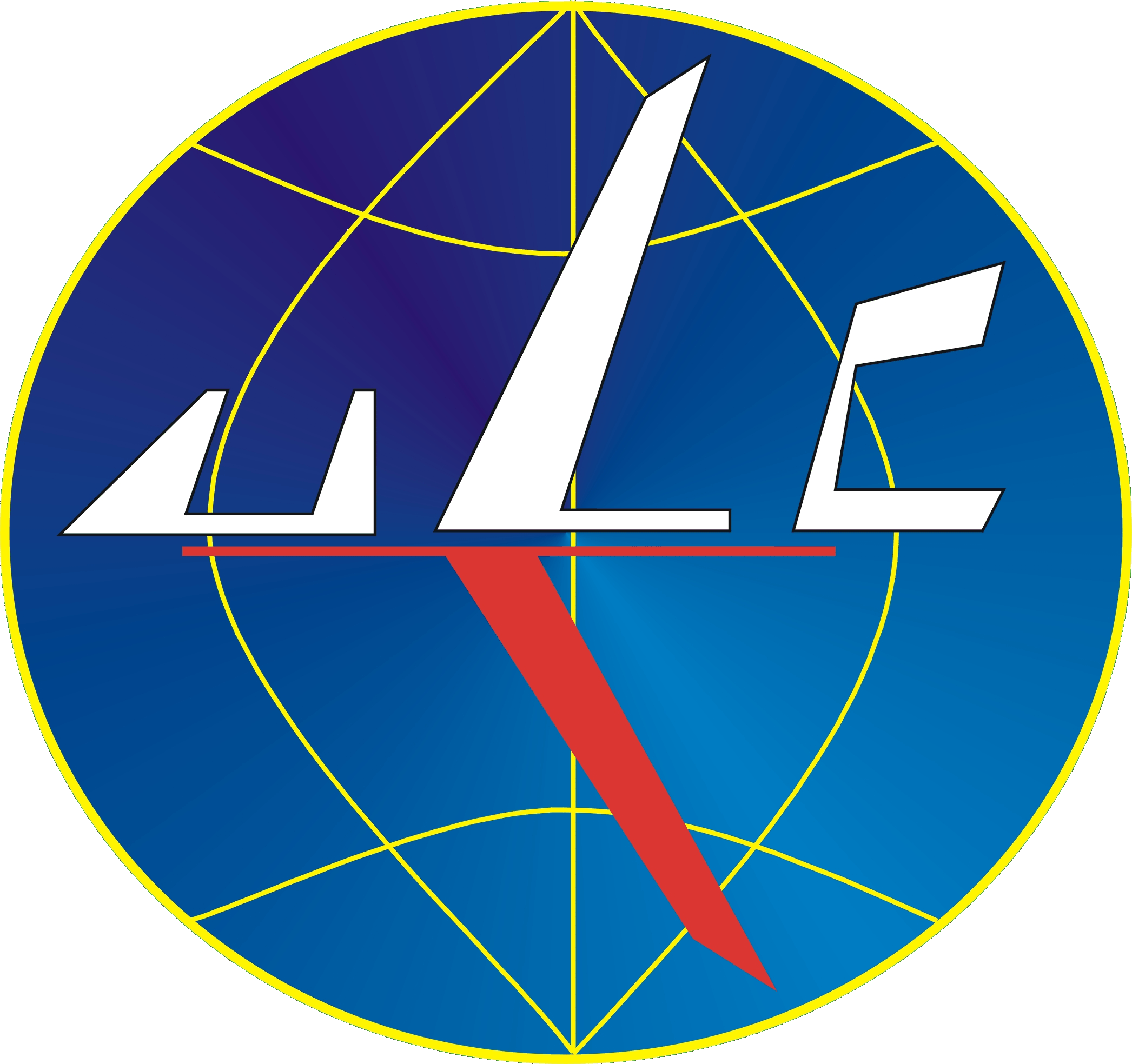 DEPARTAMENT BEZZAŁOGOWYCH STATKÓW POWIETRZNYCHURZĄD LOTNICTWA CYWILNEGOul. M Flisa 202-247 WarszawaDEPARTAMENT BEZZAŁOGOWYCH STATKÓW POWIETRZNYCHURZĄD LOTNICTWA CYWILNEGOul. M Flisa 202-247 WarszawaDEPARTAMENT BEZZAŁOGOWYCH STATKÓW POWIETRZNYCHURZĄD LOTNICTWA CYWILNEGOul. M Flisa 202-247 WarszawaDEPARTAMENT BEZZAŁOGOWYCH STATKÓW POWIETRZNYCHURZĄD LOTNICTWA CYWILNEGOul. M Flisa 202-247 WarszawaDEPARTAMENT BEZZAŁOGOWYCH STATKÓW POWIETRZNYCHURZĄD LOTNICTWA CYWILNEGOul. M Flisa 202-247 WarszawaDEPARTAMENT BEZZAŁOGOWYCH STATKÓW POWIETRZNYCHURZĄD LOTNICTWA CYWILNEGOul. M Flisa 202-247 WarszawaDEPARTAMENT BEZZAŁOGOWYCH STATKÓW POWIETRZNYCHURZĄD LOTNICTWA CYWILNEGOul. M Flisa 202-247 WarszawaDEPARTAMENT BEZZAŁOGOWYCH STATKÓW POWIETRZNYCHURZĄD LOTNICTWA CYWILNEGOul. M Flisa 202-247 WarszawaDEPARTAMENT BEZZAŁOGOWYCH STATKÓW POWIETRZNYCHURZĄD LOTNICTWA CYWILNEGOul. M Flisa 202-247 WarszawaDEPARTAMENT BEZZAŁOGOWYCH STATKÓW POWIETRZNYCHURZĄD LOTNICTWA CYWILNEGOul. M Flisa 202-247 WarszawaDEPARTAMENT BEZZAŁOGOWYCH STATKÓW POWIETRZNYCHURZĄD LOTNICTWA CYWILNEGOul. M Flisa 202-247 WarszawaDEPARTAMENT BEZZAŁOGOWYCH STATKÓW POWIETRZNYCHURZĄD LOTNICTWA CYWILNEGOul. M Flisa 202-247 WarszawaDEPARTAMENT BEZZAŁOGOWYCH STATKÓW POWIETRZNYCHURZĄD LOTNICTWA CYWILNEGOul. M Flisa 202-247 WarszawaDEPARTAMENT BEZZAŁOGOWYCH STATKÓW POWIETRZNYCHURZĄD LOTNICTWA CYWILNEGOul. M Flisa 202-247 WarszawaDEPARTAMENT BEZZAŁOGOWYCH STATKÓW POWIETRZNYCHURZĄD LOTNICTWA CYWILNEGOul. M Flisa 202-247 WarszawaDEPARTAMENT BEZZAŁOGOWYCH STATKÓW POWIETRZNYCHURZĄD LOTNICTWA CYWILNEGOul. M Flisa 202-247 WarszawaDEPARTAMENT BEZZAŁOGOWYCH STATKÓW POWIETRZNYCHURZĄD LOTNICTWA CYWILNEGOul. M Flisa 202-247 WarszawaDEPARTAMENT BEZZAŁOGOWYCH STATKÓW POWIETRZNYCHURZĄD LOTNICTWA CYWILNEGOul. M Flisa 202-247 WarszawaDEPARTAMENT BEZZAŁOGOWYCH STATKÓW POWIETRZNYCHURZĄD LOTNICTWA CYWILNEGOul. M Flisa 202-247 WarszawaDEPARTAMENT BEZZAŁOGOWYCH STATKÓW POWIETRZNYCHURZĄD LOTNICTWA CYWILNEGOul. M Flisa 202-247 WarszawaKod wniosku  7/LBSPKod wniosku  7/LBSPKod wniosku  7/LBSPKod wniosku  7/LBSPKod wniosku  7/LBSPKod wniosku  7/LBSPKod wniosku  7/LBSPKod wniosku  7/LBSPKod wniosku  7/LBSPKod wniosku  7/LBSPKod wniosku  7/LBSPKod wniosku  7/LBSPINFORMACJA DLA WYPEŁNIAJĄCYCH WNIOSEKINFORMACJA DLA WYPEŁNIAJĄCYCH WNIOSEKINFORMACJA DLA WYPEŁNIAJĄCYCH WNIOSEKINFORMACJA DLA WYPEŁNIAJĄCYCH WNIOSEKINFORMACJA DLA WYPEŁNIAJĄCYCH WNIOSEKINFORMACJA DLA WYPEŁNIAJĄCYCH WNIOSEKINFORMACJA DLA WYPEŁNIAJĄCYCH WNIOSEKINFORMACJA DLA WYPEŁNIAJĄCYCH WNIOSEKINFORMACJA DLA WYPEŁNIAJĄCYCH WNIOSEKINFORMACJA DLA WYPEŁNIAJĄCYCH WNIOSEKINFORMACJA DLA WYPEŁNIAJĄCYCH WNIOSEKINFORMACJA DLA WYPEŁNIAJĄCYCH WNIOSEKINFORMACJA DLA WYPEŁNIAJĄCYCH WNIOSEKINFORMACJA DLA WYPEŁNIAJĄCYCH WNIOSEKINFORMACJA DLA WYPEŁNIAJĄCYCH WNIOSEKINFORMACJA DLA WYPEŁNIAJĄCYCH WNIOSEKINFORMACJA DLA WYPEŁNIAJĄCYCH WNIOSEKINFORMACJA DLA WYPEŁNIAJĄCYCH WNIOSEKINFORMACJA DLA WYPEŁNIAJĄCYCH WNIOSEKINFORMACJA DLA WYPEŁNIAJĄCYCH WNIOSEKINFORMACJA DLA WYPEŁNIAJĄCYCH WNIOSEKINFORMACJA DLA WYPEŁNIAJĄCYCH WNIOSEKINFORMACJA DLA WYPEŁNIAJĄCYCH WNIOSEKINFORMACJA DLA WYPEŁNIAJĄCYCH WNIOSEKINFORMACJA DLA WYPEŁNIAJĄCYCH WNIOSEKINFORMACJA DLA WYPEŁNIAJĄCYCH WNIOSEKINFORMACJA DLA WYPEŁNIAJĄCYCH WNIOSEKINFORMACJA DLA WYPEŁNIAJĄCYCH WNIOSEKINFORMACJA DLA WYPEŁNIAJĄCYCH WNIOSEKINFORMACJA DLA WYPEŁNIAJĄCYCH WNIOSEKINFORMACJA DLA WYPEŁNIAJĄCYCH WNIOSEKINFORMACJA DLA WYPEŁNIAJĄCYCH WNIOSEKINFORMACJA DLA WYPEŁNIAJĄCYCH WNIOSEKINFORMACJA DLA WYPEŁNIAJĄCYCH WNIOSEKINFORMACJA DLA WYPEŁNIAJĄCYCH WNIOSEKINFORMACJA DLA WYPEŁNIAJĄCYCH WNIOSEKINFORMACJA DLA WYPEŁNIAJĄCYCH WNIOSEKINFORMACJA DLA WYPEŁNIAJĄCYCH WNIOSEKPosiadacz świadectwa kwalifikacji UAVO, chcący przedłużyć ważność posiadanego uprawnienia wydanego przed 6 listopada 2016 r. powinien wymienić swoje obecne świadectwo dostosowując je do obowiązujących przepisów w zakresie świadectw kwalifikacji. Niniejszy wniosek wraz z wypełnionym protokołem egzaminacyjnym (część B) oraz dowodem opłaty za wymianę świadectwa (46 zł) i egzamin praktyczny (57 zł) należy złożyć do ULC.  W tytule opłaty proszę wpisać następującą informację: „Imię i nazwisko, opłata za wymianę świadectwa kwalifikacji UAVO oraz egzamin praktyczny”.Opłaty wnosi się na następujący numer konta: Narodowy Bank Polski 31 1010 1010 0022 9322 3100 0000, Urząd Lotnictwa Cywilnego, ul. Marcina Flisa 2, 02-247 WarszawaPosiadacz świadectwa kwalifikacji UAVO, chcący przedłużyć ważność posiadanego uprawnienia wydanego przed 6 listopada 2016 r. powinien wymienić swoje obecne świadectwo dostosowując je do obowiązujących przepisów w zakresie świadectw kwalifikacji. Niniejszy wniosek wraz z wypełnionym protokołem egzaminacyjnym (część B) oraz dowodem opłaty za wymianę świadectwa (46 zł) i egzamin praktyczny (57 zł) należy złożyć do ULC.  W tytule opłaty proszę wpisać następującą informację: „Imię i nazwisko, opłata za wymianę świadectwa kwalifikacji UAVO oraz egzamin praktyczny”.Opłaty wnosi się na następujący numer konta: Narodowy Bank Polski 31 1010 1010 0022 9322 3100 0000, Urząd Lotnictwa Cywilnego, ul. Marcina Flisa 2, 02-247 WarszawaPosiadacz świadectwa kwalifikacji UAVO, chcący przedłużyć ważność posiadanego uprawnienia wydanego przed 6 listopada 2016 r. powinien wymienić swoje obecne świadectwo dostosowując je do obowiązujących przepisów w zakresie świadectw kwalifikacji. Niniejszy wniosek wraz z wypełnionym protokołem egzaminacyjnym (część B) oraz dowodem opłaty za wymianę świadectwa (46 zł) i egzamin praktyczny (57 zł) należy złożyć do ULC.  W tytule opłaty proszę wpisać następującą informację: „Imię i nazwisko, opłata za wymianę świadectwa kwalifikacji UAVO oraz egzamin praktyczny”.Opłaty wnosi się na następujący numer konta: Narodowy Bank Polski 31 1010 1010 0022 9322 3100 0000, Urząd Lotnictwa Cywilnego, ul. Marcina Flisa 2, 02-247 WarszawaPosiadacz świadectwa kwalifikacji UAVO, chcący przedłużyć ważność posiadanego uprawnienia wydanego przed 6 listopada 2016 r. powinien wymienić swoje obecne świadectwo dostosowując je do obowiązujących przepisów w zakresie świadectw kwalifikacji. Niniejszy wniosek wraz z wypełnionym protokołem egzaminacyjnym (część B) oraz dowodem opłaty za wymianę świadectwa (46 zł) i egzamin praktyczny (57 zł) należy złożyć do ULC.  W tytule opłaty proszę wpisać następującą informację: „Imię i nazwisko, opłata za wymianę świadectwa kwalifikacji UAVO oraz egzamin praktyczny”.Opłaty wnosi się na następujący numer konta: Narodowy Bank Polski 31 1010 1010 0022 9322 3100 0000, Urząd Lotnictwa Cywilnego, ul. Marcina Flisa 2, 02-247 WarszawaPosiadacz świadectwa kwalifikacji UAVO, chcący przedłużyć ważność posiadanego uprawnienia wydanego przed 6 listopada 2016 r. powinien wymienić swoje obecne świadectwo dostosowując je do obowiązujących przepisów w zakresie świadectw kwalifikacji. Niniejszy wniosek wraz z wypełnionym protokołem egzaminacyjnym (część B) oraz dowodem opłaty za wymianę świadectwa (46 zł) i egzamin praktyczny (57 zł) należy złożyć do ULC.  W tytule opłaty proszę wpisać następującą informację: „Imię i nazwisko, opłata za wymianę świadectwa kwalifikacji UAVO oraz egzamin praktyczny”.Opłaty wnosi się na następujący numer konta: Narodowy Bank Polski 31 1010 1010 0022 9322 3100 0000, Urząd Lotnictwa Cywilnego, ul. Marcina Flisa 2, 02-247 WarszawaPosiadacz świadectwa kwalifikacji UAVO, chcący przedłużyć ważność posiadanego uprawnienia wydanego przed 6 listopada 2016 r. powinien wymienić swoje obecne świadectwo dostosowując je do obowiązujących przepisów w zakresie świadectw kwalifikacji. Niniejszy wniosek wraz z wypełnionym protokołem egzaminacyjnym (część B) oraz dowodem opłaty za wymianę świadectwa (46 zł) i egzamin praktyczny (57 zł) należy złożyć do ULC.  W tytule opłaty proszę wpisać następującą informację: „Imię i nazwisko, opłata za wymianę świadectwa kwalifikacji UAVO oraz egzamin praktyczny”.Opłaty wnosi się na następujący numer konta: Narodowy Bank Polski 31 1010 1010 0022 9322 3100 0000, Urząd Lotnictwa Cywilnego, ul. Marcina Flisa 2, 02-247 WarszawaPosiadacz świadectwa kwalifikacji UAVO, chcący przedłużyć ważność posiadanego uprawnienia wydanego przed 6 listopada 2016 r. powinien wymienić swoje obecne świadectwo dostosowując je do obowiązujących przepisów w zakresie świadectw kwalifikacji. Niniejszy wniosek wraz z wypełnionym protokołem egzaminacyjnym (część B) oraz dowodem opłaty za wymianę świadectwa (46 zł) i egzamin praktyczny (57 zł) należy złożyć do ULC.  W tytule opłaty proszę wpisać następującą informację: „Imię i nazwisko, opłata za wymianę świadectwa kwalifikacji UAVO oraz egzamin praktyczny”.Opłaty wnosi się na następujący numer konta: Narodowy Bank Polski 31 1010 1010 0022 9322 3100 0000, Urząd Lotnictwa Cywilnego, ul. Marcina Flisa 2, 02-247 WarszawaPosiadacz świadectwa kwalifikacji UAVO, chcący przedłużyć ważność posiadanego uprawnienia wydanego przed 6 listopada 2016 r. powinien wymienić swoje obecne świadectwo dostosowując je do obowiązujących przepisów w zakresie świadectw kwalifikacji. Niniejszy wniosek wraz z wypełnionym protokołem egzaminacyjnym (część B) oraz dowodem opłaty za wymianę świadectwa (46 zł) i egzamin praktyczny (57 zł) należy złożyć do ULC.  W tytule opłaty proszę wpisać następującą informację: „Imię i nazwisko, opłata za wymianę świadectwa kwalifikacji UAVO oraz egzamin praktyczny”.Opłaty wnosi się na następujący numer konta: Narodowy Bank Polski 31 1010 1010 0022 9322 3100 0000, Urząd Lotnictwa Cywilnego, ul. Marcina Flisa 2, 02-247 WarszawaPosiadacz świadectwa kwalifikacji UAVO, chcący przedłużyć ważność posiadanego uprawnienia wydanego przed 6 listopada 2016 r. powinien wymienić swoje obecne świadectwo dostosowując je do obowiązujących przepisów w zakresie świadectw kwalifikacji. Niniejszy wniosek wraz z wypełnionym protokołem egzaminacyjnym (część B) oraz dowodem opłaty za wymianę świadectwa (46 zł) i egzamin praktyczny (57 zł) należy złożyć do ULC.  W tytule opłaty proszę wpisać następującą informację: „Imię i nazwisko, opłata za wymianę świadectwa kwalifikacji UAVO oraz egzamin praktyczny”.Opłaty wnosi się na następujący numer konta: Narodowy Bank Polski 31 1010 1010 0022 9322 3100 0000, Urząd Lotnictwa Cywilnego, ul. Marcina Flisa 2, 02-247 WarszawaPosiadacz świadectwa kwalifikacji UAVO, chcący przedłużyć ważność posiadanego uprawnienia wydanego przed 6 listopada 2016 r. powinien wymienić swoje obecne świadectwo dostosowując je do obowiązujących przepisów w zakresie świadectw kwalifikacji. Niniejszy wniosek wraz z wypełnionym protokołem egzaminacyjnym (część B) oraz dowodem opłaty za wymianę świadectwa (46 zł) i egzamin praktyczny (57 zł) należy złożyć do ULC.  W tytule opłaty proszę wpisać następującą informację: „Imię i nazwisko, opłata za wymianę świadectwa kwalifikacji UAVO oraz egzamin praktyczny”.Opłaty wnosi się na następujący numer konta: Narodowy Bank Polski 31 1010 1010 0022 9322 3100 0000, Urząd Lotnictwa Cywilnego, ul. Marcina Flisa 2, 02-247 WarszawaPosiadacz świadectwa kwalifikacji UAVO, chcący przedłużyć ważność posiadanego uprawnienia wydanego przed 6 listopada 2016 r. powinien wymienić swoje obecne świadectwo dostosowując je do obowiązujących przepisów w zakresie świadectw kwalifikacji. Niniejszy wniosek wraz z wypełnionym protokołem egzaminacyjnym (część B) oraz dowodem opłaty za wymianę świadectwa (46 zł) i egzamin praktyczny (57 zł) należy złożyć do ULC.  W tytule opłaty proszę wpisać następującą informację: „Imię i nazwisko, opłata za wymianę świadectwa kwalifikacji UAVO oraz egzamin praktyczny”.Opłaty wnosi się na następujący numer konta: Narodowy Bank Polski 31 1010 1010 0022 9322 3100 0000, Urząd Lotnictwa Cywilnego, ul. Marcina Flisa 2, 02-247 WarszawaPosiadacz świadectwa kwalifikacji UAVO, chcący przedłużyć ważność posiadanego uprawnienia wydanego przed 6 listopada 2016 r. powinien wymienić swoje obecne świadectwo dostosowując je do obowiązujących przepisów w zakresie świadectw kwalifikacji. Niniejszy wniosek wraz z wypełnionym protokołem egzaminacyjnym (część B) oraz dowodem opłaty za wymianę świadectwa (46 zł) i egzamin praktyczny (57 zł) należy złożyć do ULC.  W tytule opłaty proszę wpisać następującą informację: „Imię i nazwisko, opłata za wymianę świadectwa kwalifikacji UAVO oraz egzamin praktyczny”.Opłaty wnosi się na następujący numer konta: Narodowy Bank Polski 31 1010 1010 0022 9322 3100 0000, Urząd Lotnictwa Cywilnego, ul. Marcina Flisa 2, 02-247 WarszawaPosiadacz świadectwa kwalifikacji UAVO, chcący przedłużyć ważność posiadanego uprawnienia wydanego przed 6 listopada 2016 r. powinien wymienić swoje obecne świadectwo dostosowując je do obowiązujących przepisów w zakresie świadectw kwalifikacji. Niniejszy wniosek wraz z wypełnionym protokołem egzaminacyjnym (część B) oraz dowodem opłaty za wymianę świadectwa (46 zł) i egzamin praktyczny (57 zł) należy złożyć do ULC.  W tytule opłaty proszę wpisać następującą informację: „Imię i nazwisko, opłata za wymianę świadectwa kwalifikacji UAVO oraz egzamin praktyczny”.Opłaty wnosi się na następujący numer konta: Narodowy Bank Polski 31 1010 1010 0022 9322 3100 0000, Urząd Lotnictwa Cywilnego, ul. Marcina Flisa 2, 02-247 WarszawaPosiadacz świadectwa kwalifikacji UAVO, chcący przedłużyć ważność posiadanego uprawnienia wydanego przed 6 listopada 2016 r. powinien wymienić swoje obecne świadectwo dostosowując je do obowiązujących przepisów w zakresie świadectw kwalifikacji. Niniejszy wniosek wraz z wypełnionym protokołem egzaminacyjnym (część B) oraz dowodem opłaty za wymianę świadectwa (46 zł) i egzamin praktyczny (57 zł) należy złożyć do ULC.  W tytule opłaty proszę wpisać następującą informację: „Imię i nazwisko, opłata za wymianę świadectwa kwalifikacji UAVO oraz egzamin praktyczny”.Opłaty wnosi się na następujący numer konta: Narodowy Bank Polski 31 1010 1010 0022 9322 3100 0000, Urząd Lotnictwa Cywilnego, ul. Marcina Flisa 2, 02-247 WarszawaPosiadacz świadectwa kwalifikacji UAVO, chcący przedłużyć ważność posiadanego uprawnienia wydanego przed 6 listopada 2016 r. powinien wymienić swoje obecne świadectwo dostosowując je do obowiązujących przepisów w zakresie świadectw kwalifikacji. Niniejszy wniosek wraz z wypełnionym protokołem egzaminacyjnym (część B) oraz dowodem opłaty za wymianę świadectwa (46 zł) i egzamin praktyczny (57 zł) należy złożyć do ULC.  W tytule opłaty proszę wpisać następującą informację: „Imię i nazwisko, opłata za wymianę świadectwa kwalifikacji UAVO oraz egzamin praktyczny”.Opłaty wnosi się na następujący numer konta: Narodowy Bank Polski 31 1010 1010 0022 9322 3100 0000, Urząd Lotnictwa Cywilnego, ul. Marcina Flisa 2, 02-247 WarszawaPosiadacz świadectwa kwalifikacji UAVO, chcący przedłużyć ważność posiadanego uprawnienia wydanego przed 6 listopada 2016 r. powinien wymienić swoje obecne świadectwo dostosowując je do obowiązujących przepisów w zakresie świadectw kwalifikacji. Niniejszy wniosek wraz z wypełnionym protokołem egzaminacyjnym (część B) oraz dowodem opłaty za wymianę świadectwa (46 zł) i egzamin praktyczny (57 zł) należy złożyć do ULC.  W tytule opłaty proszę wpisać następującą informację: „Imię i nazwisko, opłata za wymianę świadectwa kwalifikacji UAVO oraz egzamin praktyczny”.Opłaty wnosi się na następujący numer konta: Narodowy Bank Polski 31 1010 1010 0022 9322 3100 0000, Urząd Lotnictwa Cywilnego, ul. Marcina Flisa 2, 02-247 WarszawaPosiadacz świadectwa kwalifikacji UAVO, chcący przedłużyć ważność posiadanego uprawnienia wydanego przed 6 listopada 2016 r. powinien wymienić swoje obecne świadectwo dostosowując je do obowiązujących przepisów w zakresie świadectw kwalifikacji. Niniejszy wniosek wraz z wypełnionym protokołem egzaminacyjnym (część B) oraz dowodem opłaty za wymianę świadectwa (46 zł) i egzamin praktyczny (57 zł) należy złożyć do ULC.  W tytule opłaty proszę wpisać następującą informację: „Imię i nazwisko, opłata za wymianę świadectwa kwalifikacji UAVO oraz egzamin praktyczny”.Opłaty wnosi się na następujący numer konta: Narodowy Bank Polski 31 1010 1010 0022 9322 3100 0000, Urząd Lotnictwa Cywilnego, ul. Marcina Flisa 2, 02-247 WarszawaPosiadacz świadectwa kwalifikacji UAVO, chcący przedłużyć ważność posiadanego uprawnienia wydanego przed 6 listopada 2016 r. powinien wymienić swoje obecne świadectwo dostosowując je do obowiązujących przepisów w zakresie świadectw kwalifikacji. Niniejszy wniosek wraz z wypełnionym protokołem egzaminacyjnym (część B) oraz dowodem opłaty za wymianę świadectwa (46 zł) i egzamin praktyczny (57 zł) należy złożyć do ULC.  W tytule opłaty proszę wpisać następującą informację: „Imię i nazwisko, opłata za wymianę świadectwa kwalifikacji UAVO oraz egzamin praktyczny”.Opłaty wnosi się na następujący numer konta: Narodowy Bank Polski 31 1010 1010 0022 9322 3100 0000, Urząd Lotnictwa Cywilnego, ul. Marcina Flisa 2, 02-247 WarszawaPosiadacz świadectwa kwalifikacji UAVO, chcący przedłużyć ważność posiadanego uprawnienia wydanego przed 6 listopada 2016 r. powinien wymienić swoje obecne świadectwo dostosowując je do obowiązujących przepisów w zakresie świadectw kwalifikacji. Niniejszy wniosek wraz z wypełnionym protokołem egzaminacyjnym (część B) oraz dowodem opłaty za wymianę świadectwa (46 zł) i egzamin praktyczny (57 zł) należy złożyć do ULC.  W tytule opłaty proszę wpisać następującą informację: „Imię i nazwisko, opłata za wymianę świadectwa kwalifikacji UAVO oraz egzamin praktyczny”.Opłaty wnosi się na następujący numer konta: Narodowy Bank Polski 31 1010 1010 0022 9322 3100 0000, Urząd Lotnictwa Cywilnego, ul. Marcina Flisa 2, 02-247 WarszawaPosiadacz świadectwa kwalifikacji UAVO, chcący przedłużyć ważność posiadanego uprawnienia wydanego przed 6 listopada 2016 r. powinien wymienić swoje obecne świadectwo dostosowując je do obowiązujących przepisów w zakresie świadectw kwalifikacji. Niniejszy wniosek wraz z wypełnionym protokołem egzaminacyjnym (część B) oraz dowodem opłaty za wymianę świadectwa (46 zł) i egzamin praktyczny (57 zł) należy złożyć do ULC.  W tytule opłaty proszę wpisać następującą informację: „Imię i nazwisko, opłata za wymianę świadectwa kwalifikacji UAVO oraz egzamin praktyczny”.Opłaty wnosi się na następujący numer konta: Narodowy Bank Polski 31 1010 1010 0022 9322 3100 0000, Urząd Lotnictwa Cywilnego, ul. Marcina Flisa 2, 02-247 WarszawaPosiadacz świadectwa kwalifikacji UAVO, chcący przedłużyć ważność posiadanego uprawnienia wydanego przed 6 listopada 2016 r. powinien wymienić swoje obecne świadectwo dostosowując je do obowiązujących przepisów w zakresie świadectw kwalifikacji. Niniejszy wniosek wraz z wypełnionym protokołem egzaminacyjnym (część B) oraz dowodem opłaty za wymianę świadectwa (46 zł) i egzamin praktyczny (57 zł) należy złożyć do ULC.  W tytule opłaty proszę wpisać następującą informację: „Imię i nazwisko, opłata za wymianę świadectwa kwalifikacji UAVO oraz egzamin praktyczny”.Opłaty wnosi się na następujący numer konta: Narodowy Bank Polski 31 1010 1010 0022 9322 3100 0000, Urząd Lotnictwa Cywilnego, ul. Marcina Flisa 2, 02-247 WarszawaPosiadacz świadectwa kwalifikacji UAVO, chcący przedłużyć ważność posiadanego uprawnienia wydanego przed 6 listopada 2016 r. powinien wymienić swoje obecne świadectwo dostosowując je do obowiązujących przepisów w zakresie świadectw kwalifikacji. Niniejszy wniosek wraz z wypełnionym protokołem egzaminacyjnym (część B) oraz dowodem opłaty za wymianę świadectwa (46 zł) i egzamin praktyczny (57 zł) należy złożyć do ULC.  W tytule opłaty proszę wpisać następującą informację: „Imię i nazwisko, opłata za wymianę świadectwa kwalifikacji UAVO oraz egzamin praktyczny”.Opłaty wnosi się na następujący numer konta: Narodowy Bank Polski 31 1010 1010 0022 9322 3100 0000, Urząd Lotnictwa Cywilnego, ul. Marcina Flisa 2, 02-247 WarszawaPosiadacz świadectwa kwalifikacji UAVO, chcący przedłużyć ważność posiadanego uprawnienia wydanego przed 6 listopada 2016 r. powinien wymienić swoje obecne świadectwo dostosowując je do obowiązujących przepisów w zakresie świadectw kwalifikacji. Niniejszy wniosek wraz z wypełnionym protokołem egzaminacyjnym (część B) oraz dowodem opłaty za wymianę świadectwa (46 zł) i egzamin praktyczny (57 zł) należy złożyć do ULC.  W tytule opłaty proszę wpisać następującą informację: „Imię i nazwisko, opłata za wymianę świadectwa kwalifikacji UAVO oraz egzamin praktyczny”.Opłaty wnosi się na następujący numer konta: Narodowy Bank Polski 31 1010 1010 0022 9322 3100 0000, Urząd Lotnictwa Cywilnego, ul. Marcina Flisa 2, 02-247 WarszawaPosiadacz świadectwa kwalifikacji UAVO, chcący przedłużyć ważność posiadanego uprawnienia wydanego przed 6 listopada 2016 r. powinien wymienić swoje obecne świadectwo dostosowując je do obowiązujących przepisów w zakresie świadectw kwalifikacji. Niniejszy wniosek wraz z wypełnionym protokołem egzaminacyjnym (część B) oraz dowodem opłaty za wymianę świadectwa (46 zł) i egzamin praktyczny (57 zł) należy złożyć do ULC.  W tytule opłaty proszę wpisać następującą informację: „Imię i nazwisko, opłata za wymianę świadectwa kwalifikacji UAVO oraz egzamin praktyczny”.Opłaty wnosi się na następujący numer konta: Narodowy Bank Polski 31 1010 1010 0022 9322 3100 0000, Urząd Lotnictwa Cywilnego, ul. Marcina Flisa 2, 02-247 WarszawaPosiadacz świadectwa kwalifikacji UAVO, chcący przedłużyć ważność posiadanego uprawnienia wydanego przed 6 listopada 2016 r. powinien wymienić swoje obecne świadectwo dostosowując je do obowiązujących przepisów w zakresie świadectw kwalifikacji. Niniejszy wniosek wraz z wypełnionym protokołem egzaminacyjnym (część B) oraz dowodem opłaty za wymianę świadectwa (46 zł) i egzamin praktyczny (57 zł) należy złożyć do ULC.  W tytule opłaty proszę wpisać następującą informację: „Imię i nazwisko, opłata za wymianę świadectwa kwalifikacji UAVO oraz egzamin praktyczny”.Opłaty wnosi się na następujący numer konta: Narodowy Bank Polski 31 1010 1010 0022 9322 3100 0000, Urząd Lotnictwa Cywilnego, ul. Marcina Flisa 2, 02-247 WarszawaPosiadacz świadectwa kwalifikacji UAVO, chcący przedłużyć ważność posiadanego uprawnienia wydanego przed 6 listopada 2016 r. powinien wymienić swoje obecne świadectwo dostosowując je do obowiązujących przepisów w zakresie świadectw kwalifikacji. Niniejszy wniosek wraz z wypełnionym protokołem egzaminacyjnym (część B) oraz dowodem opłaty za wymianę świadectwa (46 zł) i egzamin praktyczny (57 zł) należy złożyć do ULC.  W tytule opłaty proszę wpisać następującą informację: „Imię i nazwisko, opłata za wymianę świadectwa kwalifikacji UAVO oraz egzamin praktyczny”.Opłaty wnosi się na następujący numer konta: Narodowy Bank Polski 31 1010 1010 0022 9322 3100 0000, Urząd Lotnictwa Cywilnego, ul. Marcina Flisa 2, 02-247 WarszawaPosiadacz świadectwa kwalifikacji UAVO, chcący przedłużyć ważność posiadanego uprawnienia wydanego przed 6 listopada 2016 r. powinien wymienić swoje obecne świadectwo dostosowując je do obowiązujących przepisów w zakresie świadectw kwalifikacji. Niniejszy wniosek wraz z wypełnionym protokołem egzaminacyjnym (część B) oraz dowodem opłaty za wymianę świadectwa (46 zł) i egzamin praktyczny (57 zł) należy złożyć do ULC.  W tytule opłaty proszę wpisać następującą informację: „Imię i nazwisko, opłata za wymianę świadectwa kwalifikacji UAVO oraz egzamin praktyczny”.Opłaty wnosi się na następujący numer konta: Narodowy Bank Polski 31 1010 1010 0022 9322 3100 0000, Urząd Lotnictwa Cywilnego, ul. Marcina Flisa 2, 02-247 WarszawaPosiadacz świadectwa kwalifikacji UAVO, chcący przedłużyć ważność posiadanego uprawnienia wydanego przed 6 listopada 2016 r. powinien wymienić swoje obecne świadectwo dostosowując je do obowiązujących przepisów w zakresie świadectw kwalifikacji. Niniejszy wniosek wraz z wypełnionym protokołem egzaminacyjnym (część B) oraz dowodem opłaty za wymianę świadectwa (46 zł) i egzamin praktyczny (57 zł) należy złożyć do ULC.  W tytule opłaty proszę wpisać następującą informację: „Imię i nazwisko, opłata za wymianę świadectwa kwalifikacji UAVO oraz egzamin praktyczny”.Opłaty wnosi się na następujący numer konta: Narodowy Bank Polski 31 1010 1010 0022 9322 3100 0000, Urząd Lotnictwa Cywilnego, ul. Marcina Flisa 2, 02-247 WarszawaPosiadacz świadectwa kwalifikacji UAVO, chcący przedłużyć ważność posiadanego uprawnienia wydanego przed 6 listopada 2016 r. powinien wymienić swoje obecne świadectwo dostosowując je do obowiązujących przepisów w zakresie świadectw kwalifikacji. Niniejszy wniosek wraz z wypełnionym protokołem egzaminacyjnym (część B) oraz dowodem opłaty za wymianę świadectwa (46 zł) i egzamin praktyczny (57 zł) należy złożyć do ULC.  W tytule opłaty proszę wpisać następującą informację: „Imię i nazwisko, opłata za wymianę świadectwa kwalifikacji UAVO oraz egzamin praktyczny”.Opłaty wnosi się na następujący numer konta: Narodowy Bank Polski 31 1010 1010 0022 9322 3100 0000, Urząd Lotnictwa Cywilnego, ul. Marcina Flisa 2, 02-247 WarszawaPosiadacz świadectwa kwalifikacji UAVO, chcący przedłużyć ważność posiadanego uprawnienia wydanego przed 6 listopada 2016 r. powinien wymienić swoje obecne świadectwo dostosowując je do obowiązujących przepisów w zakresie świadectw kwalifikacji. Niniejszy wniosek wraz z wypełnionym protokołem egzaminacyjnym (część B) oraz dowodem opłaty za wymianę świadectwa (46 zł) i egzamin praktyczny (57 zł) należy złożyć do ULC.  W tytule opłaty proszę wpisać następującą informację: „Imię i nazwisko, opłata za wymianę świadectwa kwalifikacji UAVO oraz egzamin praktyczny”.Opłaty wnosi się na następujący numer konta: Narodowy Bank Polski 31 1010 1010 0022 9322 3100 0000, Urząd Lotnictwa Cywilnego, ul. Marcina Flisa 2, 02-247 WarszawaPosiadacz świadectwa kwalifikacji UAVO, chcący przedłużyć ważność posiadanego uprawnienia wydanego przed 6 listopada 2016 r. powinien wymienić swoje obecne świadectwo dostosowując je do obowiązujących przepisów w zakresie świadectw kwalifikacji. Niniejszy wniosek wraz z wypełnionym protokołem egzaminacyjnym (część B) oraz dowodem opłaty za wymianę świadectwa (46 zł) i egzamin praktyczny (57 zł) należy złożyć do ULC.  W tytule opłaty proszę wpisać następującą informację: „Imię i nazwisko, opłata za wymianę świadectwa kwalifikacji UAVO oraz egzamin praktyczny”.Opłaty wnosi się na następujący numer konta: Narodowy Bank Polski 31 1010 1010 0022 9322 3100 0000, Urząd Lotnictwa Cywilnego, ul. Marcina Flisa 2, 02-247 WarszawaPosiadacz świadectwa kwalifikacji UAVO, chcący przedłużyć ważność posiadanego uprawnienia wydanego przed 6 listopada 2016 r. powinien wymienić swoje obecne świadectwo dostosowując je do obowiązujących przepisów w zakresie świadectw kwalifikacji. Niniejszy wniosek wraz z wypełnionym protokołem egzaminacyjnym (część B) oraz dowodem opłaty za wymianę świadectwa (46 zł) i egzamin praktyczny (57 zł) należy złożyć do ULC.  W tytule opłaty proszę wpisać następującą informację: „Imię i nazwisko, opłata za wymianę świadectwa kwalifikacji UAVO oraz egzamin praktyczny”.Opłaty wnosi się na następujący numer konta: Narodowy Bank Polski 31 1010 1010 0022 9322 3100 0000, Urząd Lotnictwa Cywilnego, ul. Marcina Flisa 2, 02-247 WarszawaPosiadacz świadectwa kwalifikacji UAVO, chcący przedłużyć ważność posiadanego uprawnienia wydanego przed 6 listopada 2016 r. powinien wymienić swoje obecne świadectwo dostosowując je do obowiązujących przepisów w zakresie świadectw kwalifikacji. Niniejszy wniosek wraz z wypełnionym protokołem egzaminacyjnym (część B) oraz dowodem opłaty za wymianę świadectwa (46 zł) i egzamin praktyczny (57 zł) należy złożyć do ULC.  W tytule opłaty proszę wpisać następującą informację: „Imię i nazwisko, opłata za wymianę świadectwa kwalifikacji UAVO oraz egzamin praktyczny”.Opłaty wnosi się na następujący numer konta: Narodowy Bank Polski 31 1010 1010 0022 9322 3100 0000, Urząd Lotnictwa Cywilnego, ul. Marcina Flisa 2, 02-247 WarszawaPosiadacz świadectwa kwalifikacji UAVO, chcący przedłużyć ważność posiadanego uprawnienia wydanego przed 6 listopada 2016 r. powinien wymienić swoje obecne świadectwo dostosowując je do obowiązujących przepisów w zakresie świadectw kwalifikacji. Niniejszy wniosek wraz z wypełnionym protokołem egzaminacyjnym (część B) oraz dowodem opłaty za wymianę świadectwa (46 zł) i egzamin praktyczny (57 zł) należy złożyć do ULC.  W tytule opłaty proszę wpisać następującą informację: „Imię i nazwisko, opłata za wymianę świadectwa kwalifikacji UAVO oraz egzamin praktyczny”.Opłaty wnosi się na następujący numer konta: Narodowy Bank Polski 31 1010 1010 0022 9322 3100 0000, Urząd Lotnictwa Cywilnego, ul. Marcina Flisa 2, 02-247 WarszawaPosiadacz świadectwa kwalifikacji UAVO, chcący przedłużyć ważność posiadanego uprawnienia wydanego przed 6 listopada 2016 r. powinien wymienić swoje obecne świadectwo dostosowując je do obowiązujących przepisów w zakresie świadectw kwalifikacji. Niniejszy wniosek wraz z wypełnionym protokołem egzaminacyjnym (część B) oraz dowodem opłaty za wymianę świadectwa (46 zł) i egzamin praktyczny (57 zł) należy złożyć do ULC.  W tytule opłaty proszę wpisać następującą informację: „Imię i nazwisko, opłata za wymianę świadectwa kwalifikacji UAVO oraz egzamin praktyczny”.Opłaty wnosi się na następujący numer konta: Narodowy Bank Polski 31 1010 1010 0022 9322 3100 0000, Urząd Lotnictwa Cywilnego, ul. Marcina Flisa 2, 02-247 WarszawaPosiadacz świadectwa kwalifikacji UAVO, chcący przedłużyć ważność posiadanego uprawnienia wydanego przed 6 listopada 2016 r. powinien wymienić swoje obecne świadectwo dostosowując je do obowiązujących przepisów w zakresie świadectw kwalifikacji. Niniejszy wniosek wraz z wypełnionym protokołem egzaminacyjnym (część B) oraz dowodem opłaty za wymianę świadectwa (46 zł) i egzamin praktyczny (57 zł) należy złożyć do ULC.  W tytule opłaty proszę wpisać następującą informację: „Imię i nazwisko, opłata za wymianę świadectwa kwalifikacji UAVO oraz egzamin praktyczny”.Opłaty wnosi się na następujący numer konta: Narodowy Bank Polski 31 1010 1010 0022 9322 3100 0000, Urząd Lotnictwa Cywilnego, ul. Marcina Flisa 2, 02-247 WarszawaPosiadacz świadectwa kwalifikacji UAVO, chcący przedłużyć ważność posiadanego uprawnienia wydanego przed 6 listopada 2016 r. powinien wymienić swoje obecne świadectwo dostosowując je do obowiązujących przepisów w zakresie świadectw kwalifikacji. Niniejszy wniosek wraz z wypełnionym protokołem egzaminacyjnym (część B) oraz dowodem opłaty za wymianę świadectwa (46 zł) i egzamin praktyczny (57 zł) należy złożyć do ULC.  W tytule opłaty proszę wpisać następującą informację: „Imię i nazwisko, opłata za wymianę świadectwa kwalifikacji UAVO oraz egzamin praktyczny”.Opłaty wnosi się na następujący numer konta: Narodowy Bank Polski 31 1010 1010 0022 9322 3100 0000, Urząd Lotnictwa Cywilnego, ul. Marcina Flisa 2, 02-247 WarszawaPosiadacz świadectwa kwalifikacji UAVO, chcący przedłużyć ważność posiadanego uprawnienia wydanego przed 6 listopada 2016 r. powinien wymienić swoje obecne świadectwo dostosowując je do obowiązujących przepisów w zakresie świadectw kwalifikacji. Niniejszy wniosek wraz z wypełnionym protokołem egzaminacyjnym (część B) oraz dowodem opłaty za wymianę świadectwa (46 zł) i egzamin praktyczny (57 zł) należy złożyć do ULC.  W tytule opłaty proszę wpisać następującą informację: „Imię i nazwisko, opłata za wymianę świadectwa kwalifikacji UAVO oraz egzamin praktyczny”.Opłaty wnosi się na następujący numer konta: Narodowy Bank Polski 31 1010 1010 0022 9322 3100 0000, Urząd Lotnictwa Cywilnego, ul. Marcina Flisa 2, 02-247 WarszawaWNIOSEK O PRZEDŁUŻENIE WAŻNOŚCI UPRAWNIENIA ORAZ O WYMIANĘ ŚWIADECTWA UAVO NR:WNIOSEK O PRZEDŁUŻENIE WAŻNOŚCI UPRAWNIENIA ORAZ O WYMIANĘ ŚWIADECTWA UAVO NR:WNIOSEK O PRZEDŁUŻENIE WAŻNOŚCI UPRAWNIENIA ORAZ O WYMIANĘ ŚWIADECTWA UAVO NR:WNIOSEK O PRZEDŁUŻENIE WAŻNOŚCI UPRAWNIENIA ORAZ O WYMIANĘ ŚWIADECTWA UAVO NR:WNIOSEK O PRZEDŁUŻENIE WAŻNOŚCI UPRAWNIENIA ORAZ O WYMIANĘ ŚWIADECTWA UAVO NR:WNIOSEK O PRZEDŁUŻENIE WAŻNOŚCI UPRAWNIENIA ORAZ O WYMIANĘ ŚWIADECTWA UAVO NR:WNIOSEK O PRZEDŁUŻENIE WAŻNOŚCI UPRAWNIENIA ORAZ O WYMIANĘ ŚWIADECTWA UAVO NR:WNIOSEK O PRZEDŁUŻENIE WAŻNOŚCI UPRAWNIENIA ORAZ O WYMIANĘ ŚWIADECTWA UAVO NR:WNIOSEK O PRZEDŁUŻENIE WAŻNOŚCI UPRAWNIENIA ORAZ O WYMIANĘ ŚWIADECTWA UAVO NR:WNIOSEK O PRZEDŁUŻENIE WAŻNOŚCI UPRAWNIENIA ORAZ O WYMIANĘ ŚWIADECTWA UAVO NR:WNIOSEK O PRZEDŁUŻENIE WAŻNOŚCI UPRAWNIENIA ORAZ O WYMIANĘ ŚWIADECTWA UAVO NR:WNIOSEK O PRZEDŁUŻENIE WAŻNOŚCI UPRAWNIENIA ORAZ O WYMIANĘ ŚWIADECTWA UAVO NR:WNIOSEK O PRZEDŁUŻENIE WAŻNOŚCI UPRAWNIENIA ORAZ O WYMIANĘ ŚWIADECTWA UAVO NR:WNIOSEK O PRZEDŁUŻENIE WAŻNOŚCI UPRAWNIENIA ORAZ O WYMIANĘ ŚWIADECTWA UAVO NR:WNIOSEK O PRZEDŁUŻENIE WAŻNOŚCI UPRAWNIENIA ORAZ O WYMIANĘ ŚWIADECTWA UAVO NR:WNIOSEK O PRZEDŁUŻENIE WAŻNOŚCI UPRAWNIENIA ORAZ O WYMIANĘ ŚWIADECTWA UAVO NR:WNIOSEK O PRZEDŁUŻENIE WAŻNOŚCI UPRAWNIENIA ORAZ O WYMIANĘ ŚWIADECTWA UAVO NR:WNIOSEK O PRZEDŁUŻENIE WAŻNOŚCI UPRAWNIENIA ORAZ O WYMIANĘ ŚWIADECTWA UAVO NR:WNIOSEK O PRZEDŁUŻENIE WAŻNOŚCI UPRAWNIENIA ORAZ O WYMIANĘ ŚWIADECTWA UAVO NR:WNIOSEK O PRZEDŁUŻENIE WAŻNOŚCI UPRAWNIENIA ORAZ O WYMIANĘ ŚWIADECTWA UAVO NR:WNIOSEK O PRZEDŁUŻENIE WAŻNOŚCI UPRAWNIENIA ORAZ O WYMIANĘ ŚWIADECTWA UAVO NR:WNIOSEK O PRZEDŁUŻENIE WAŻNOŚCI UPRAWNIENIA ORAZ O WYMIANĘ ŚWIADECTWA UAVO NR:WNIOSEK O PRZEDŁUŻENIE WAŻNOŚCI UPRAWNIENIA ORAZ O WYMIANĘ ŚWIADECTWA UAVO NR:WNIOSEK O PRZEDŁUŻENIE WAŻNOŚCI UPRAWNIENIA ORAZ O WYMIANĘ ŚWIADECTWA UAVO NR:WNIOSEK O PRZEDŁUŻENIE WAŻNOŚCI UPRAWNIENIA ORAZ O WYMIANĘ ŚWIADECTWA UAVO NR:WNIOSEK O PRZEDŁUŻENIE WAŻNOŚCI UPRAWNIENIA ORAZ O WYMIANĘ ŚWIADECTWA UAVO NR:WNIOSEK O PRZEDŁUŻENIE WAŻNOŚCI UPRAWNIENIA ORAZ O WYMIANĘ ŚWIADECTWA UAVO NR:WNIOSEK O PRZEDŁUŻENIE WAŻNOŚCI UPRAWNIENIA ORAZ O WYMIANĘ ŚWIADECTWA UAVO NR:WNIOSEK O PRZEDŁUŻENIE WAŻNOŚCI UPRAWNIENIA ORAZ O WYMIANĘ ŚWIADECTWA UAVO NR:WNIOSEK O PRZEDŁUŻENIE WAŻNOŚCI UPRAWNIENIA ORAZ O WYMIANĘ ŚWIADECTWA UAVO NR:WNIOSEK O PRZEDŁUŻENIE WAŻNOŚCI UPRAWNIENIA ORAZ O WYMIANĘ ŚWIADECTWA UAVO NR:z powodu zmiany przepisów rozporządzenia Ministra Transportu, Budownictwa i Gospodarki Morskiej z dnia 3 czerwca 2013 r. w sprawie świadectw kwalifikacji (Dz. U. poz. 664, z późn. zm.).z powodu zmiany przepisów rozporządzenia Ministra Transportu, Budownictwa i Gospodarki Morskiej z dnia 3 czerwca 2013 r. w sprawie świadectw kwalifikacji (Dz. U. poz. 664, z późn. zm.).z powodu zmiany przepisów rozporządzenia Ministra Transportu, Budownictwa i Gospodarki Morskiej z dnia 3 czerwca 2013 r. w sprawie świadectw kwalifikacji (Dz. U. poz. 664, z późn. zm.).z powodu zmiany przepisów rozporządzenia Ministra Transportu, Budownictwa i Gospodarki Morskiej z dnia 3 czerwca 2013 r. w sprawie świadectw kwalifikacji (Dz. U. poz. 664, z późn. zm.).z powodu zmiany przepisów rozporządzenia Ministra Transportu, Budownictwa i Gospodarki Morskiej z dnia 3 czerwca 2013 r. w sprawie świadectw kwalifikacji (Dz. U. poz. 664, z późn. zm.).z powodu zmiany przepisów rozporządzenia Ministra Transportu, Budownictwa i Gospodarki Morskiej z dnia 3 czerwca 2013 r. w sprawie świadectw kwalifikacji (Dz. U. poz. 664, z późn. zm.).z powodu zmiany przepisów rozporządzenia Ministra Transportu, Budownictwa i Gospodarki Morskiej z dnia 3 czerwca 2013 r. w sprawie świadectw kwalifikacji (Dz. U. poz. 664, z późn. zm.).z powodu zmiany przepisów rozporządzenia Ministra Transportu, Budownictwa i Gospodarki Morskiej z dnia 3 czerwca 2013 r. w sprawie świadectw kwalifikacji (Dz. U. poz. 664, z późn. zm.).z powodu zmiany przepisów rozporządzenia Ministra Transportu, Budownictwa i Gospodarki Morskiej z dnia 3 czerwca 2013 r. w sprawie świadectw kwalifikacji (Dz. U. poz. 664, z późn. zm.).z powodu zmiany przepisów rozporządzenia Ministra Transportu, Budownictwa i Gospodarki Morskiej z dnia 3 czerwca 2013 r. w sprawie świadectw kwalifikacji (Dz. U. poz. 664, z późn. zm.).z powodu zmiany przepisów rozporządzenia Ministra Transportu, Budownictwa i Gospodarki Morskiej z dnia 3 czerwca 2013 r. w sprawie świadectw kwalifikacji (Dz. U. poz. 664, z późn. zm.).z powodu zmiany przepisów rozporządzenia Ministra Transportu, Budownictwa i Gospodarki Morskiej z dnia 3 czerwca 2013 r. w sprawie świadectw kwalifikacji (Dz. U. poz. 664, z późn. zm.).z powodu zmiany przepisów rozporządzenia Ministra Transportu, Budownictwa i Gospodarki Morskiej z dnia 3 czerwca 2013 r. w sprawie świadectw kwalifikacji (Dz. U. poz. 664, z późn. zm.).z powodu zmiany przepisów rozporządzenia Ministra Transportu, Budownictwa i Gospodarki Morskiej z dnia 3 czerwca 2013 r. w sprawie świadectw kwalifikacji (Dz. U. poz. 664, z późn. zm.).z powodu zmiany przepisów rozporządzenia Ministra Transportu, Budownictwa i Gospodarki Morskiej z dnia 3 czerwca 2013 r. w sprawie świadectw kwalifikacji (Dz. U. poz. 664, z późn. zm.).z powodu zmiany przepisów rozporządzenia Ministra Transportu, Budownictwa i Gospodarki Morskiej z dnia 3 czerwca 2013 r. w sprawie świadectw kwalifikacji (Dz. U. poz. 664, z późn. zm.).z powodu zmiany przepisów rozporządzenia Ministra Transportu, Budownictwa i Gospodarki Morskiej z dnia 3 czerwca 2013 r. w sprawie świadectw kwalifikacji (Dz. U. poz. 664, z późn. zm.).z powodu zmiany przepisów rozporządzenia Ministra Transportu, Budownictwa i Gospodarki Morskiej z dnia 3 czerwca 2013 r. w sprawie świadectw kwalifikacji (Dz. U. poz. 664, z późn. zm.).z powodu zmiany przepisów rozporządzenia Ministra Transportu, Budownictwa i Gospodarki Morskiej z dnia 3 czerwca 2013 r. w sprawie świadectw kwalifikacji (Dz. U. poz. 664, z późn. zm.).z powodu zmiany przepisów rozporządzenia Ministra Transportu, Budownictwa i Gospodarki Morskiej z dnia 3 czerwca 2013 r. w sprawie świadectw kwalifikacji (Dz. U. poz. 664, z późn. zm.).z powodu zmiany przepisów rozporządzenia Ministra Transportu, Budownictwa i Gospodarki Morskiej z dnia 3 czerwca 2013 r. w sprawie świadectw kwalifikacji (Dz. U. poz. 664, z późn. zm.).z powodu zmiany przepisów rozporządzenia Ministra Transportu, Budownictwa i Gospodarki Morskiej z dnia 3 czerwca 2013 r. w sprawie świadectw kwalifikacji (Dz. U. poz. 664, z późn. zm.).z powodu zmiany przepisów rozporządzenia Ministra Transportu, Budownictwa i Gospodarki Morskiej z dnia 3 czerwca 2013 r. w sprawie świadectw kwalifikacji (Dz. U. poz. 664, z późn. zm.).z powodu zmiany przepisów rozporządzenia Ministra Transportu, Budownictwa i Gospodarki Morskiej z dnia 3 czerwca 2013 r. w sprawie świadectw kwalifikacji (Dz. U. poz. 664, z późn. zm.).z powodu zmiany przepisów rozporządzenia Ministra Transportu, Budownictwa i Gospodarki Morskiej z dnia 3 czerwca 2013 r. w sprawie świadectw kwalifikacji (Dz. U. poz. 664, z późn. zm.).z powodu zmiany przepisów rozporządzenia Ministra Transportu, Budownictwa i Gospodarki Morskiej z dnia 3 czerwca 2013 r. w sprawie świadectw kwalifikacji (Dz. U. poz. 664, z późn. zm.).z powodu zmiany przepisów rozporządzenia Ministra Transportu, Budownictwa i Gospodarki Morskiej z dnia 3 czerwca 2013 r. w sprawie świadectw kwalifikacji (Dz. U. poz. 664, z późn. zm.).z powodu zmiany przepisów rozporządzenia Ministra Transportu, Budownictwa i Gospodarki Morskiej z dnia 3 czerwca 2013 r. w sprawie świadectw kwalifikacji (Dz. U. poz. 664, z późn. zm.).z powodu zmiany przepisów rozporządzenia Ministra Transportu, Budownictwa i Gospodarki Morskiej z dnia 3 czerwca 2013 r. w sprawie świadectw kwalifikacji (Dz. U. poz. 664, z późn. zm.).z powodu zmiany przepisów rozporządzenia Ministra Transportu, Budownictwa i Gospodarki Morskiej z dnia 3 czerwca 2013 r. w sprawie świadectw kwalifikacji (Dz. U. poz. 664, z późn. zm.).z powodu zmiany przepisów rozporządzenia Ministra Transportu, Budownictwa i Gospodarki Morskiej z dnia 3 czerwca 2013 r. w sprawie świadectw kwalifikacji (Dz. U. poz. 664, z późn. zm.).z powodu zmiany przepisów rozporządzenia Ministra Transportu, Budownictwa i Gospodarki Morskiej z dnia 3 czerwca 2013 r. w sprawie świadectw kwalifikacji (Dz. U. poz. 664, z późn. zm.).z powodu zmiany przepisów rozporządzenia Ministra Transportu, Budownictwa i Gospodarki Morskiej z dnia 3 czerwca 2013 r. w sprawie świadectw kwalifikacji (Dz. U. poz. 664, z późn. zm.).z powodu zmiany przepisów rozporządzenia Ministra Transportu, Budownictwa i Gospodarki Morskiej z dnia 3 czerwca 2013 r. w sprawie świadectw kwalifikacji (Dz. U. poz. 664, z późn. zm.).z powodu zmiany przepisów rozporządzenia Ministra Transportu, Budownictwa i Gospodarki Morskiej z dnia 3 czerwca 2013 r. w sprawie świadectw kwalifikacji (Dz. U. poz. 664, z późn. zm.).z powodu zmiany przepisów rozporządzenia Ministra Transportu, Budownictwa i Gospodarki Morskiej z dnia 3 czerwca 2013 r. w sprawie świadectw kwalifikacji (Dz. U. poz. 664, z późn. zm.).z powodu zmiany przepisów rozporządzenia Ministra Transportu, Budownictwa i Gospodarki Morskiej z dnia 3 czerwca 2013 r. w sprawie świadectw kwalifikacji (Dz. U. poz. 664, z późn. zm.).z powodu zmiany przepisów rozporządzenia Ministra Transportu, Budownictwa i Gospodarki Morskiej z dnia 3 czerwca 2013 r. w sprawie świadectw kwalifikacji (Dz. U. poz. 664, z późn. zm.).DANE OSOBOWE (proszę wypełnić wielkimi literami)DANE OSOBOWE (proszę wypełnić wielkimi literami)DANE OSOBOWE (proszę wypełnić wielkimi literami)DANE OSOBOWE (proszę wypełnić wielkimi literami)DANE OSOBOWE (proszę wypełnić wielkimi literami)DANE OSOBOWE (proszę wypełnić wielkimi literami)DANE OSOBOWE (proszę wypełnić wielkimi literami)DANE OSOBOWE (proszę wypełnić wielkimi literami)DANE OSOBOWE (proszę wypełnić wielkimi literami)DANE OSOBOWE (proszę wypełnić wielkimi literami)DANE OSOBOWE (proszę wypełnić wielkimi literami)DANE OSOBOWE (proszę wypełnić wielkimi literami)DANE OSOBOWE (proszę wypełnić wielkimi literami)DANE OSOBOWE (proszę wypełnić wielkimi literami)DANE OSOBOWE (proszę wypełnić wielkimi literami)DANE OSOBOWE (proszę wypełnić wielkimi literami)DANE OSOBOWE (proszę wypełnić wielkimi literami)DANE OSOBOWE (proszę wypełnić wielkimi literami)DANE OSOBOWE (proszę wypełnić wielkimi literami)DANE OSOBOWE (proszę wypełnić wielkimi literami)DANE OSOBOWE (proszę wypełnić wielkimi literami)DANE OSOBOWE (proszę wypełnić wielkimi literami)DANE OSOBOWE (proszę wypełnić wielkimi literami)DANE OSOBOWE (proszę wypełnić wielkimi literami)DANE OSOBOWE (proszę wypełnić wielkimi literami)DANE OSOBOWE (proszę wypełnić wielkimi literami)DANE OSOBOWE (proszę wypełnić wielkimi literami)DANE OSOBOWE (proszę wypełnić wielkimi literami)DANE OSOBOWE (proszę wypełnić wielkimi literami)DANE OSOBOWE (proszę wypełnić wielkimi literami)DANE OSOBOWE (proszę wypełnić wielkimi literami)DANE OSOBOWE (proszę wypełnić wielkimi literami)DANE OSOBOWE (proszę wypełnić wielkimi literami)DANE OSOBOWE (proszę wypełnić wielkimi literami)DANE OSOBOWE (proszę wypełnić wielkimi literami)DANE OSOBOWE (proszę wypełnić wielkimi literami)DANE OSOBOWE (proszę wypełnić wielkimi literami)DANE OSOBOWE (proszę wypełnić wielkimi literami)Imiona:Imiona:Nazwisko:Nazwisko:Nazwisko:Nazwisko:Data urodzenia:Data urodzenia:Data urodzenia:Data urodzenia:Data urodzenia:Data urodzenia:Data urodzenia:Miejsce urodzenia:Miejsce urodzenia:Miejsce urodzenia:Miejsce urodzenia:Miejsce urodzenia:Miejsce urodzenia:Miejsce urodzenia:Imiona rodziców:Imiona rodziców:Imiona rodziców:Imiona rodziców:Imiona rodziców:Imiona rodziców:Imiona rodziców:Obywatelstwo:Obywatelstwo:Obywatelstwo:Obywatelstwo:Obywatelstwo:Obywatelstwo:Obywatelstwo:PESEL:PESEL:PESEL:PESEL:ADRES ZAMIESZKANIAADRES ZAMIESZKANIAADRES ZAMIESZKANIAADRES ZAMIESZKANIAADRES ZAMIESZKANIAADRES ZAMIESZKANIAADRES ZAMIESZKANIAADRES ZAMIESZKANIAADRES ZAMIESZKANIAADRES ZAMIESZKANIAADRES ZAMIESZKANIAADRES ZAMIESZKANIAADRES ZAMIESZKANIAADRES ZAMIESZKANIAADRES ZAMIESZKANIAADRES ZAMIESZKANIAADRES ZAMIESZKANIAADRES ZAMIESZKANIAADRES ZAMIESZKANIAADRES ZAMIESZKANIAADRES ZAMIESZKANIAADRES ZAMIESZKANIAADRES ZAMIESZKANIAADRES ZAMIESZKANIAADRES ZAMIESZKANIAADRES ZAMIESZKANIAADRES ZAMIESZKANIAADRES ZAMIESZKANIAADRES ZAMIESZKANIAADRES ZAMIESZKANIAADRES ZAMIESZKANIAADRES ZAMIESZKANIAADRES ZAMIESZKANIAADRES ZAMIESZKANIAADRES ZAMIESZKANIAADRES ZAMIESZKANIAADRES ZAMIESZKANIAADRES ZAMIESZKANIAUlica:Nr domu / mieszkania:Nr domu / mieszkania:Nr domu / mieszkania:Nr domu / mieszkania:Nr domu / mieszkania:Nr domu / mieszkania:Nr domu / mieszkania:Nr domu / mieszkania:Nr domu / mieszkania:Kod pocztowy:Kod pocztowy:Kod pocztowy:Kod pocztowy:Kod pocztowy:-Poczta:Poczta:Poczta:Miejscowość:Miejscowość:Miejscowość:Miejscowość:Miejscowość:Państwo:Państwo:Państwo:Państwo:Państwo:                         Zmiana danych adresowych w druku świadectwa (podlega opłacie w wysokości 46 zł) :                         Zmiana danych adresowych w druku świadectwa (podlega opłacie w wysokości 46 zł) :                         Zmiana danych adresowych w druku świadectwa (podlega opłacie w wysokości 46 zł) :                         Zmiana danych adresowych w druku świadectwa (podlega opłacie w wysokości 46 zł) :                         Zmiana danych adresowych w druku świadectwa (podlega opłacie w wysokości 46 zł) :                         Zmiana danych adresowych w druku świadectwa (podlega opłacie w wysokości 46 zł) :                         Zmiana danych adresowych w druku świadectwa (podlega opłacie w wysokości 46 zł) :                         Zmiana danych adresowych w druku świadectwa (podlega opłacie w wysokości 46 zł) :                         Zmiana danych adresowych w druku świadectwa (podlega opłacie w wysokości 46 zł) :                         Zmiana danych adresowych w druku świadectwa (podlega opłacie w wysokości 46 zł) :                         Zmiana danych adresowych w druku świadectwa (podlega opłacie w wysokości 46 zł) :                         Zmiana danych adresowych w druku świadectwa (podlega opłacie w wysokości 46 zł) :                         Zmiana danych adresowych w druku świadectwa (podlega opłacie w wysokości 46 zł) :                         Zmiana danych adresowych w druku świadectwa (podlega opłacie w wysokości 46 zł) :                         Zmiana danych adresowych w druku świadectwa (podlega opłacie w wysokości 46 zł) :                         Zmiana danych adresowych w druku świadectwa (podlega opłacie w wysokości 46 zł) :                         Zmiana danych adresowych w druku świadectwa (podlega opłacie w wysokości 46 zł) :                         Zmiana danych adresowych w druku świadectwa (podlega opłacie w wysokości 46 zł) :                         Zmiana danych adresowych w druku świadectwa (podlega opłacie w wysokości 46 zł) :                         Zmiana danych adresowych w druku świadectwa (podlega opłacie w wysokości 46 zł) :                         Zmiana danych adresowych w druku świadectwa (podlega opłacie w wysokości 46 zł) :                         Zmiana danych adresowych w druku świadectwa (podlega opłacie w wysokości 46 zł) :                         Zmiana danych adresowych w druku świadectwa (podlega opłacie w wysokości 46 zł) :                         Zmiana danych adresowych w druku świadectwa (podlega opłacie w wysokości 46 zł) :                         Zmiana danych adresowych w druku świadectwa (podlega opłacie w wysokości 46 zł) :                         Zmiana danych adresowych w druku świadectwa (podlega opłacie w wysokości 46 zł) :                         Zmiana danych adresowych w druku świadectwa (podlega opłacie w wysokości 46 zł) :                         Zmiana danych adresowych w druku świadectwa (podlega opłacie w wysokości 46 zł) :                         Zmiana danych adresowych w druku świadectwa (podlega opłacie w wysokości 46 zł) :                         Zmiana danych adresowych w druku świadectwa (podlega opłacie w wysokości 46 zł) : Tak   /    Nie Tak   /    Nie Tak   /    Nie Tak   /    Nie Tak   /    Nie Tak   /    Nie Tak   /    Nie Tak   /    NieADRES KORESPONDENCYJNY (jeżeli jest inny niż powyżej)ADRES KORESPONDENCYJNY (jeżeli jest inny niż powyżej)ADRES KORESPONDENCYJNY (jeżeli jest inny niż powyżej)ADRES KORESPONDENCYJNY (jeżeli jest inny niż powyżej)ADRES KORESPONDENCYJNY (jeżeli jest inny niż powyżej)ADRES KORESPONDENCYJNY (jeżeli jest inny niż powyżej)ADRES KORESPONDENCYJNY (jeżeli jest inny niż powyżej)ADRES KORESPONDENCYJNY (jeżeli jest inny niż powyżej)ADRES KORESPONDENCYJNY (jeżeli jest inny niż powyżej)ADRES KORESPONDENCYJNY (jeżeli jest inny niż powyżej)ADRES KORESPONDENCYJNY (jeżeli jest inny niż powyżej)ADRES KORESPONDENCYJNY (jeżeli jest inny niż powyżej)ADRES KORESPONDENCYJNY (jeżeli jest inny niż powyżej)ADRES KORESPONDENCYJNY (jeżeli jest inny niż powyżej)ADRES KORESPONDENCYJNY (jeżeli jest inny niż powyżej)ADRES KORESPONDENCYJNY (jeżeli jest inny niż powyżej)ADRES KORESPONDENCYJNY (jeżeli jest inny niż powyżej)ADRES KORESPONDENCYJNY (jeżeli jest inny niż powyżej)ADRES KORESPONDENCYJNY (jeżeli jest inny niż powyżej)ADRES KORESPONDENCYJNY (jeżeli jest inny niż powyżej)ADRES KORESPONDENCYJNY (jeżeli jest inny niż powyżej)ADRES KORESPONDENCYJNY (jeżeli jest inny niż powyżej)ADRES KORESPONDENCYJNY (jeżeli jest inny niż powyżej)ADRES KORESPONDENCYJNY (jeżeli jest inny niż powyżej)ADRES KORESPONDENCYJNY (jeżeli jest inny niż powyżej)ADRES KORESPONDENCYJNY (jeżeli jest inny niż powyżej)ADRES KORESPONDENCYJNY (jeżeli jest inny niż powyżej)ADRES KORESPONDENCYJNY (jeżeli jest inny niż powyżej)ADRES KORESPONDENCYJNY (jeżeli jest inny niż powyżej)ADRES KORESPONDENCYJNY (jeżeli jest inny niż powyżej)ADRES KORESPONDENCYJNY (jeżeli jest inny niż powyżej)ADRES KORESPONDENCYJNY (jeżeli jest inny niż powyżej)ADRES KORESPONDENCYJNY (jeżeli jest inny niż powyżej)ADRES KORESPONDENCYJNY (jeżeli jest inny niż powyżej)ADRES KORESPONDENCYJNY (jeżeli jest inny niż powyżej)ADRES KORESPONDENCYJNY (jeżeli jest inny niż powyżej)ADRES KORESPONDENCYJNY (jeżeli jest inny niż powyżej)ADRES KORESPONDENCYJNY (jeżeli jest inny niż powyżej)DANE KONTAKTOWEDANE KONTAKTOWEDANE KONTAKTOWEDANE KONTAKTOWEDANE KONTAKTOWEDANE KONTAKTOWEDANE KONTAKTOWEDANE KONTAKTOWEDANE KONTAKTOWEDANE KONTAKTOWEDANE KONTAKTOWEDANE KONTAKTOWEDANE KONTAKTOWEDANE KONTAKTOWEDANE KONTAKTOWEDANE KONTAKTOWEDANE KONTAKTOWEDANE KONTAKTOWEDANE KONTAKTOWEDANE KONTAKTOWEDANE KONTAKTOWEDANE KONTAKTOWEDANE KONTAKTOWEDANE KONTAKTOWEDANE KONTAKTOWEDANE KONTAKTOWEDANE KONTAKTOWEDANE KONTAKTOWEDANE KONTAKTOWEDANE KONTAKTOWEDANE KONTAKTOWEDANE KONTAKTOWEDANE KONTAKTOWEDANE KONTAKTOWEDANE KONTAKTOWEDANE KONTAKTOWEDANE KONTAKTOWEDANE KONTAKTOWETelefon:Telefon:Telefon:E-mail:E-mail:E-mail:E-mail:MIEJSCE ODBIORU ŚWIADECTWAMIEJSCE ODBIORU ŚWIADECTWAMIEJSCE ODBIORU ŚWIADECTWAMIEJSCE ODBIORU ŚWIADECTWAMIEJSCE ODBIORU ŚWIADECTWAMIEJSCE ODBIORU ŚWIADECTWAMIEJSCE ODBIORU ŚWIADECTWAMIEJSCE ODBIORU ŚWIADECTWAMIEJSCE ODBIORU ŚWIADECTWAMIEJSCE ODBIORU ŚWIADECTWAMIEJSCE ODBIORU ŚWIADECTWAMIEJSCE ODBIORU ŚWIADECTWAMIEJSCE ODBIORU ŚWIADECTWAMIEJSCE ODBIORU ŚWIADECTWAMIEJSCE ODBIORU ŚWIADECTWAMIEJSCE ODBIORU ŚWIADECTWAMIEJSCE ODBIORU ŚWIADECTWAMIEJSCE ODBIORU ŚWIADECTWAMIEJSCE ODBIORU ŚWIADECTWAMIEJSCE ODBIORU ŚWIADECTWAMIEJSCE ODBIORU ŚWIADECTWAMIEJSCE ODBIORU ŚWIADECTWAMIEJSCE ODBIORU ŚWIADECTWAMIEJSCE ODBIORU ŚWIADECTWAMIEJSCE ODBIORU ŚWIADECTWAMIEJSCE ODBIORU ŚWIADECTWAMIEJSCE ODBIORU ŚWIADECTWAMIEJSCE ODBIORU ŚWIADECTWAMIEJSCE ODBIORU ŚWIADECTWAMIEJSCE ODBIORU ŚWIADECTWAMIEJSCE ODBIORU ŚWIADECTWAMIEJSCE ODBIORU ŚWIADECTWAMIEJSCE ODBIORU ŚWIADECTWAMIEJSCE ODBIORU ŚWIADECTWAMIEJSCE ODBIORU ŚWIADECTWAMIEJSCE ODBIORU ŚWIADECTWAMIEJSCE ODBIORU ŚWIADECTWAMIEJSCE ODBIORU ŚWIADECTWA w siedzibie ULC w siedzibie ULC w siedzibie ULC w siedzibie ULC w siedzibie ULC w siedzibie ULC w siedzibie ULC w siedzibie ULC wysyłka na adres korespondencyjny wysyłka na adres korespondencyjny wysyłka na adres korespondencyjny wysyłka na adres korespondencyjny wysyłka na adres korespondencyjny wysyłka na adres korespondencyjny wysyłka na adres korespondencyjny wysyłka na adres korespondencyjny wysyłka na adres korespondencyjny wysyłka na adres korespondencyjny wysyłka na adres korespondencyjny w delegaturze ULC w:…………………………………………………………………………….(Gdańsk, Kraków, Poznań, Rzeszów, Wrocław) w delegaturze ULC w:…………………………………………………………………………….(Gdańsk, Kraków, Poznań, Rzeszów, Wrocław) w delegaturze ULC w:…………………………………………………………………………….(Gdańsk, Kraków, Poznań, Rzeszów, Wrocław) w delegaturze ULC w:…………………………………………………………………………….(Gdańsk, Kraków, Poznań, Rzeszów, Wrocław) w delegaturze ULC w:…………………………………………………………………………….(Gdańsk, Kraków, Poznań, Rzeszów, Wrocław) w delegaturze ULC w:…………………………………………………………………………….(Gdańsk, Kraków, Poznań, Rzeszów, Wrocław) w delegaturze ULC w:…………………………………………………………………………….(Gdańsk, Kraków, Poznań, Rzeszów, Wrocław) w delegaturze ULC w:…………………………………………………………………………….(Gdańsk, Kraków, Poznań, Rzeszów, Wrocław) w delegaturze ULC w:…………………………………………………………………………….(Gdańsk, Kraków, Poznań, Rzeszów, Wrocław) w delegaturze ULC w:…………………………………………………………………………….(Gdańsk, Kraków, Poznań, Rzeszów, Wrocław) w delegaturze ULC w:…………………………………………………………………………….(Gdańsk, Kraków, Poznań, Rzeszów, Wrocław) w delegaturze ULC w:…………………………………………………………………………….(Gdańsk, Kraków, Poznań, Rzeszów, Wrocław) w delegaturze ULC w:…………………………………………………………………………….(Gdańsk, Kraków, Poznań, Rzeszów, Wrocław) w delegaturze ULC w:…………………………………………………………………………….(Gdańsk, Kraków, Poznań, Rzeszów, Wrocław) w delegaturze ULC w:…………………………………………………………………………….(Gdańsk, Kraków, Poznań, Rzeszów, Wrocław) w delegaturze ULC w:…………………………………………………………………………….(Gdańsk, Kraków, Poznań, Rzeszów, Wrocław) w delegaturze ULC w:…………………………………………………………………………….(Gdańsk, Kraków, Poznań, Rzeszów, Wrocław) w delegaturze ULC w:…………………………………………………………………………….(Gdańsk, Kraków, Poznań, Rzeszów, Wrocław) w delegaturze ULC w:…………………………………………………………………………….(Gdańsk, Kraków, Poznań, Rzeszów, Wrocław)OŚWIADCZENIAOŚWIADCZENIAOŚWIADCZENIAOŚWIADCZENIAOŚWIADCZENIAOŚWIADCZENIAOŚWIADCZENIAOŚWIADCZENIAOŚWIADCZENIAOŚWIADCZENIAOŚWIADCZENIAOŚWIADCZENIAOŚWIADCZENIAOŚWIADCZENIAOŚWIADCZENIAOŚWIADCZENIAOŚWIADCZENIAOŚWIADCZENIAOŚWIADCZENIAOŚWIADCZENIAOŚWIADCZENIAOŚWIADCZENIAOŚWIADCZENIAOŚWIADCZENIAOŚWIADCZENIAOŚWIADCZENIAOŚWIADCZENIAOŚWIADCZENIAOŚWIADCZENIAOŚWIADCZENIAOŚWIADCZENIAOŚWIADCZENIAOŚWIADCZENIAOŚWIADCZENIAOŚWIADCZENIAOŚWIADCZENIAOŚWIADCZENIAOŚWIADCZENIAZgodnie z art. 96 ust. 1 i 1a w zw. z art. 94 ust. 3 zd. 2 ustawy z dnia 3 lipca 2002 Prawo Lotnicze (Dz. U. z 2016 r. poz. 605, z późn. zm.), oświadczam, że:korzystam w pełni z praw publicznych;posiadam pełną zdolność do czynności prawnych;prokurator nie zastosował wobec mnie środka zapobiegawczego polegającego na obowiązku powstrzymania się od prowadzenia wszelkiego rodzaju pojazdów mechanicznych lub od prowadzenia wszelkiego rodzaju pojazdów w ruchu powietrznym oraz prawomocnym wyrokiem sądowym nie orzeczono wobec mnie zakazu prowadzenia pojazdów mechanicznych.Świadomy(a) odpowiedzialności karnej, z art. 272 Kodeksu karnego oświadczam, że powyższe dane są zgodne z prawdą.W związku z realizacją obowiązku informacyjnego, o którym mowa w art. 13 w związku z art. 5 ust. 1 pkt a oraz art. 5 ust. 2 Rozporządzenia Parlamentu Europejskiego i Rady (UE) 2016/679 z dnia 27 kwietnia 2016 r. w sprawie ochrony osób fizycznych w związku z przetwarzaniem danych osobowych i w sprawie swobodnego przepływu takich danych oraz uchylenia dyrektywy 95/46/WE (ogólne rozporządzenie o ochronie danych), oświadczam że zostałem/am poinformowany że:Administratorem moich danych jest Prezes Urzędu Lotnictwa Cywilnego z siedzibą w Warszawie (02-247)  przy ul. Marcina Flisa 2 Tel. +48225207200 E-mail kancelaria@ulc.gov.pl Prezes Urzędu Lotnictwa Cywilnego wyznaczył Inspektora Ochrony Danych, z którym mogę się skontaktować w każdej sprawie dotyczącej przetwarzania moich danych poprzez wysłanie wiadomości e-mail na adres daneosobowe@ulc.gov.pl Urząd Lotnictwa Cywilnego przetwarza moje dane w celu rozpoznania złożonego przeze mnie wniosku.Prezes Urzędu Lotnictwa Cywilnego nie zamierza przekazywać moich danych osobowych do państw trzecich oraz organizacji międzynarodowychMoje dane osobowe przechowywane w Rejestrze Personelu Lotniczego nie będą niszczone, natomiast dokumenty z postępowań administracyjnych będą przetwarzane przez okres 50 lat od zakończenia postępowania.W związku z przetwarzaniem danych osobowych, przysługuje mi prawo do żądania od administratora: dostępu do moich danych osobowych,sprostowania moich danych osobowych,usunięcia moich danych osobowych,ograniczenia przetwarzania moich danych osobowych,wniesienia sprzeciwu wobec przetwarzania moich danych osobowych,cofnięcia zgody na przetwarzanie moich danych, które podałem/am dobrowolnie.Przysługuje mi prawo do wniesienia skargi do organu nadzorczego, którym jest Prezes Urzędu Ochrony Danych Osobowych.Podanie danych osobowych wynika z przepisów prawa oraz mojej zgody na przetwarzanie. Przekazane przeze mnie dane osobowe nie będą służyć do przetwarzania polegającego na zautomatyzowanym podejmowaniu decyzji, w tym profilowaniu.Zgodnie z art. 96 ust. 1 i 1a w zw. z art. 94 ust. 3 zd. 2 ustawy z dnia 3 lipca 2002 Prawo Lotnicze (Dz. U. z 2016 r. poz. 605, z późn. zm.), oświadczam, że:korzystam w pełni z praw publicznych;posiadam pełną zdolność do czynności prawnych;prokurator nie zastosował wobec mnie środka zapobiegawczego polegającego na obowiązku powstrzymania się od prowadzenia wszelkiego rodzaju pojazdów mechanicznych lub od prowadzenia wszelkiego rodzaju pojazdów w ruchu powietrznym oraz prawomocnym wyrokiem sądowym nie orzeczono wobec mnie zakazu prowadzenia pojazdów mechanicznych.Świadomy(a) odpowiedzialności karnej, z art. 272 Kodeksu karnego oświadczam, że powyższe dane są zgodne z prawdą.W związku z realizacją obowiązku informacyjnego, o którym mowa w art. 13 w związku z art. 5 ust. 1 pkt a oraz art. 5 ust. 2 Rozporządzenia Parlamentu Europejskiego i Rady (UE) 2016/679 z dnia 27 kwietnia 2016 r. w sprawie ochrony osób fizycznych w związku z przetwarzaniem danych osobowych i w sprawie swobodnego przepływu takich danych oraz uchylenia dyrektywy 95/46/WE (ogólne rozporządzenie o ochronie danych), oświadczam że zostałem/am poinformowany że:Administratorem moich danych jest Prezes Urzędu Lotnictwa Cywilnego z siedzibą w Warszawie (02-247)  przy ul. Marcina Flisa 2 Tel. +48225207200 E-mail kancelaria@ulc.gov.pl Prezes Urzędu Lotnictwa Cywilnego wyznaczył Inspektora Ochrony Danych, z którym mogę się skontaktować w każdej sprawie dotyczącej przetwarzania moich danych poprzez wysłanie wiadomości e-mail na adres daneosobowe@ulc.gov.pl Urząd Lotnictwa Cywilnego przetwarza moje dane w celu rozpoznania złożonego przeze mnie wniosku.Prezes Urzędu Lotnictwa Cywilnego nie zamierza przekazywać moich danych osobowych do państw trzecich oraz organizacji międzynarodowychMoje dane osobowe przechowywane w Rejestrze Personelu Lotniczego nie będą niszczone, natomiast dokumenty z postępowań administracyjnych będą przetwarzane przez okres 50 lat od zakończenia postępowania.W związku z przetwarzaniem danych osobowych, przysługuje mi prawo do żądania od administratora: dostępu do moich danych osobowych,sprostowania moich danych osobowych,usunięcia moich danych osobowych,ograniczenia przetwarzania moich danych osobowych,wniesienia sprzeciwu wobec przetwarzania moich danych osobowych,cofnięcia zgody na przetwarzanie moich danych, które podałem/am dobrowolnie.Przysługuje mi prawo do wniesienia skargi do organu nadzorczego, którym jest Prezes Urzędu Ochrony Danych Osobowych.Podanie danych osobowych wynika z przepisów prawa oraz mojej zgody na przetwarzanie. Przekazane przeze mnie dane osobowe nie będą służyć do przetwarzania polegającego na zautomatyzowanym podejmowaniu decyzji, w tym profilowaniu.Zgodnie z art. 96 ust. 1 i 1a w zw. z art. 94 ust. 3 zd. 2 ustawy z dnia 3 lipca 2002 Prawo Lotnicze (Dz. U. z 2016 r. poz. 605, z późn. zm.), oświadczam, że:korzystam w pełni z praw publicznych;posiadam pełną zdolność do czynności prawnych;prokurator nie zastosował wobec mnie środka zapobiegawczego polegającego na obowiązku powstrzymania się od prowadzenia wszelkiego rodzaju pojazdów mechanicznych lub od prowadzenia wszelkiego rodzaju pojazdów w ruchu powietrznym oraz prawomocnym wyrokiem sądowym nie orzeczono wobec mnie zakazu prowadzenia pojazdów mechanicznych.Świadomy(a) odpowiedzialności karnej, z art. 272 Kodeksu karnego oświadczam, że powyższe dane są zgodne z prawdą.W związku z realizacją obowiązku informacyjnego, o którym mowa w art. 13 w związku z art. 5 ust. 1 pkt a oraz art. 5 ust. 2 Rozporządzenia Parlamentu Europejskiego i Rady (UE) 2016/679 z dnia 27 kwietnia 2016 r. w sprawie ochrony osób fizycznych w związku z przetwarzaniem danych osobowych i w sprawie swobodnego przepływu takich danych oraz uchylenia dyrektywy 95/46/WE (ogólne rozporządzenie o ochronie danych), oświadczam że zostałem/am poinformowany że:Administratorem moich danych jest Prezes Urzędu Lotnictwa Cywilnego z siedzibą w Warszawie (02-247)  przy ul. Marcina Flisa 2 Tel. +48225207200 E-mail kancelaria@ulc.gov.pl Prezes Urzędu Lotnictwa Cywilnego wyznaczył Inspektora Ochrony Danych, z którym mogę się skontaktować w każdej sprawie dotyczącej przetwarzania moich danych poprzez wysłanie wiadomości e-mail na adres daneosobowe@ulc.gov.pl Urząd Lotnictwa Cywilnego przetwarza moje dane w celu rozpoznania złożonego przeze mnie wniosku.Prezes Urzędu Lotnictwa Cywilnego nie zamierza przekazywać moich danych osobowych do państw trzecich oraz organizacji międzynarodowychMoje dane osobowe przechowywane w Rejestrze Personelu Lotniczego nie będą niszczone, natomiast dokumenty z postępowań administracyjnych będą przetwarzane przez okres 50 lat od zakończenia postępowania.W związku z przetwarzaniem danych osobowych, przysługuje mi prawo do żądania od administratora: dostępu do moich danych osobowych,sprostowania moich danych osobowych,usunięcia moich danych osobowych,ograniczenia przetwarzania moich danych osobowych,wniesienia sprzeciwu wobec przetwarzania moich danych osobowych,cofnięcia zgody na przetwarzanie moich danych, które podałem/am dobrowolnie.Przysługuje mi prawo do wniesienia skargi do organu nadzorczego, którym jest Prezes Urzędu Ochrony Danych Osobowych.Podanie danych osobowych wynika z przepisów prawa oraz mojej zgody na przetwarzanie. Przekazane przeze mnie dane osobowe nie będą służyć do przetwarzania polegającego na zautomatyzowanym podejmowaniu decyzji, w tym profilowaniu.Zgodnie z art. 96 ust. 1 i 1a w zw. z art. 94 ust. 3 zd. 2 ustawy z dnia 3 lipca 2002 Prawo Lotnicze (Dz. U. z 2016 r. poz. 605, z późn. zm.), oświadczam, że:korzystam w pełni z praw publicznych;posiadam pełną zdolność do czynności prawnych;prokurator nie zastosował wobec mnie środka zapobiegawczego polegającego na obowiązku powstrzymania się od prowadzenia wszelkiego rodzaju pojazdów mechanicznych lub od prowadzenia wszelkiego rodzaju pojazdów w ruchu powietrznym oraz prawomocnym wyrokiem sądowym nie orzeczono wobec mnie zakazu prowadzenia pojazdów mechanicznych.Świadomy(a) odpowiedzialności karnej, z art. 272 Kodeksu karnego oświadczam, że powyższe dane są zgodne z prawdą.W związku z realizacją obowiązku informacyjnego, o którym mowa w art. 13 w związku z art. 5 ust. 1 pkt a oraz art. 5 ust. 2 Rozporządzenia Parlamentu Europejskiego i Rady (UE) 2016/679 z dnia 27 kwietnia 2016 r. w sprawie ochrony osób fizycznych w związku z przetwarzaniem danych osobowych i w sprawie swobodnego przepływu takich danych oraz uchylenia dyrektywy 95/46/WE (ogólne rozporządzenie o ochronie danych), oświadczam że zostałem/am poinformowany że:Administratorem moich danych jest Prezes Urzędu Lotnictwa Cywilnego z siedzibą w Warszawie (02-247)  przy ul. Marcina Flisa 2 Tel. +48225207200 E-mail kancelaria@ulc.gov.pl Prezes Urzędu Lotnictwa Cywilnego wyznaczył Inspektora Ochrony Danych, z którym mogę się skontaktować w każdej sprawie dotyczącej przetwarzania moich danych poprzez wysłanie wiadomości e-mail na adres daneosobowe@ulc.gov.pl Urząd Lotnictwa Cywilnego przetwarza moje dane w celu rozpoznania złożonego przeze mnie wniosku.Prezes Urzędu Lotnictwa Cywilnego nie zamierza przekazywać moich danych osobowych do państw trzecich oraz organizacji międzynarodowychMoje dane osobowe przechowywane w Rejestrze Personelu Lotniczego nie będą niszczone, natomiast dokumenty z postępowań administracyjnych będą przetwarzane przez okres 50 lat od zakończenia postępowania.W związku z przetwarzaniem danych osobowych, przysługuje mi prawo do żądania od administratora: dostępu do moich danych osobowych,sprostowania moich danych osobowych,usunięcia moich danych osobowych,ograniczenia przetwarzania moich danych osobowych,wniesienia sprzeciwu wobec przetwarzania moich danych osobowych,cofnięcia zgody na przetwarzanie moich danych, które podałem/am dobrowolnie.Przysługuje mi prawo do wniesienia skargi do organu nadzorczego, którym jest Prezes Urzędu Ochrony Danych Osobowych.Podanie danych osobowych wynika z przepisów prawa oraz mojej zgody na przetwarzanie. Przekazane przeze mnie dane osobowe nie będą służyć do przetwarzania polegającego na zautomatyzowanym podejmowaniu decyzji, w tym profilowaniu.Zgodnie z art. 96 ust. 1 i 1a w zw. z art. 94 ust. 3 zd. 2 ustawy z dnia 3 lipca 2002 Prawo Lotnicze (Dz. U. z 2016 r. poz. 605, z późn. zm.), oświadczam, że:korzystam w pełni z praw publicznych;posiadam pełną zdolność do czynności prawnych;prokurator nie zastosował wobec mnie środka zapobiegawczego polegającego na obowiązku powstrzymania się od prowadzenia wszelkiego rodzaju pojazdów mechanicznych lub od prowadzenia wszelkiego rodzaju pojazdów w ruchu powietrznym oraz prawomocnym wyrokiem sądowym nie orzeczono wobec mnie zakazu prowadzenia pojazdów mechanicznych.Świadomy(a) odpowiedzialności karnej, z art. 272 Kodeksu karnego oświadczam, że powyższe dane są zgodne z prawdą.W związku z realizacją obowiązku informacyjnego, o którym mowa w art. 13 w związku z art. 5 ust. 1 pkt a oraz art. 5 ust. 2 Rozporządzenia Parlamentu Europejskiego i Rady (UE) 2016/679 z dnia 27 kwietnia 2016 r. w sprawie ochrony osób fizycznych w związku z przetwarzaniem danych osobowych i w sprawie swobodnego przepływu takich danych oraz uchylenia dyrektywy 95/46/WE (ogólne rozporządzenie o ochronie danych), oświadczam że zostałem/am poinformowany że:Administratorem moich danych jest Prezes Urzędu Lotnictwa Cywilnego z siedzibą w Warszawie (02-247)  przy ul. Marcina Flisa 2 Tel. +48225207200 E-mail kancelaria@ulc.gov.pl Prezes Urzędu Lotnictwa Cywilnego wyznaczył Inspektora Ochrony Danych, z którym mogę się skontaktować w każdej sprawie dotyczącej przetwarzania moich danych poprzez wysłanie wiadomości e-mail na adres daneosobowe@ulc.gov.pl Urząd Lotnictwa Cywilnego przetwarza moje dane w celu rozpoznania złożonego przeze mnie wniosku.Prezes Urzędu Lotnictwa Cywilnego nie zamierza przekazywać moich danych osobowych do państw trzecich oraz organizacji międzynarodowychMoje dane osobowe przechowywane w Rejestrze Personelu Lotniczego nie będą niszczone, natomiast dokumenty z postępowań administracyjnych będą przetwarzane przez okres 50 lat od zakończenia postępowania.W związku z przetwarzaniem danych osobowych, przysługuje mi prawo do żądania od administratora: dostępu do moich danych osobowych,sprostowania moich danych osobowych,usunięcia moich danych osobowych,ograniczenia przetwarzania moich danych osobowych,wniesienia sprzeciwu wobec przetwarzania moich danych osobowych,cofnięcia zgody na przetwarzanie moich danych, które podałem/am dobrowolnie.Przysługuje mi prawo do wniesienia skargi do organu nadzorczego, którym jest Prezes Urzędu Ochrony Danych Osobowych.Podanie danych osobowych wynika z przepisów prawa oraz mojej zgody na przetwarzanie. Przekazane przeze mnie dane osobowe nie będą służyć do przetwarzania polegającego na zautomatyzowanym podejmowaniu decyzji, w tym profilowaniu.Zgodnie z art. 96 ust. 1 i 1a w zw. z art. 94 ust. 3 zd. 2 ustawy z dnia 3 lipca 2002 Prawo Lotnicze (Dz. U. z 2016 r. poz. 605, z późn. zm.), oświadczam, że:korzystam w pełni z praw publicznych;posiadam pełną zdolność do czynności prawnych;prokurator nie zastosował wobec mnie środka zapobiegawczego polegającego na obowiązku powstrzymania się od prowadzenia wszelkiego rodzaju pojazdów mechanicznych lub od prowadzenia wszelkiego rodzaju pojazdów w ruchu powietrznym oraz prawomocnym wyrokiem sądowym nie orzeczono wobec mnie zakazu prowadzenia pojazdów mechanicznych.Świadomy(a) odpowiedzialności karnej, z art. 272 Kodeksu karnego oświadczam, że powyższe dane są zgodne z prawdą.W związku z realizacją obowiązku informacyjnego, o którym mowa w art. 13 w związku z art. 5 ust. 1 pkt a oraz art. 5 ust. 2 Rozporządzenia Parlamentu Europejskiego i Rady (UE) 2016/679 z dnia 27 kwietnia 2016 r. w sprawie ochrony osób fizycznych w związku z przetwarzaniem danych osobowych i w sprawie swobodnego przepływu takich danych oraz uchylenia dyrektywy 95/46/WE (ogólne rozporządzenie o ochronie danych), oświadczam że zostałem/am poinformowany że:Administratorem moich danych jest Prezes Urzędu Lotnictwa Cywilnego z siedzibą w Warszawie (02-247)  przy ul. Marcina Flisa 2 Tel. +48225207200 E-mail kancelaria@ulc.gov.pl Prezes Urzędu Lotnictwa Cywilnego wyznaczył Inspektora Ochrony Danych, z którym mogę się skontaktować w każdej sprawie dotyczącej przetwarzania moich danych poprzez wysłanie wiadomości e-mail na adres daneosobowe@ulc.gov.pl Urząd Lotnictwa Cywilnego przetwarza moje dane w celu rozpoznania złożonego przeze mnie wniosku.Prezes Urzędu Lotnictwa Cywilnego nie zamierza przekazywać moich danych osobowych do państw trzecich oraz organizacji międzynarodowychMoje dane osobowe przechowywane w Rejestrze Personelu Lotniczego nie będą niszczone, natomiast dokumenty z postępowań administracyjnych będą przetwarzane przez okres 50 lat od zakończenia postępowania.W związku z przetwarzaniem danych osobowych, przysługuje mi prawo do żądania od administratora: dostępu do moich danych osobowych,sprostowania moich danych osobowych,usunięcia moich danych osobowych,ograniczenia przetwarzania moich danych osobowych,wniesienia sprzeciwu wobec przetwarzania moich danych osobowych,cofnięcia zgody na przetwarzanie moich danych, które podałem/am dobrowolnie.Przysługuje mi prawo do wniesienia skargi do organu nadzorczego, którym jest Prezes Urzędu Ochrony Danych Osobowych.Podanie danych osobowych wynika z przepisów prawa oraz mojej zgody na przetwarzanie. Przekazane przeze mnie dane osobowe nie będą służyć do przetwarzania polegającego na zautomatyzowanym podejmowaniu decyzji, w tym profilowaniu.Zgodnie z art. 96 ust. 1 i 1a w zw. z art. 94 ust. 3 zd. 2 ustawy z dnia 3 lipca 2002 Prawo Lotnicze (Dz. U. z 2016 r. poz. 605, z późn. zm.), oświadczam, że:korzystam w pełni z praw publicznych;posiadam pełną zdolność do czynności prawnych;prokurator nie zastosował wobec mnie środka zapobiegawczego polegającego na obowiązku powstrzymania się od prowadzenia wszelkiego rodzaju pojazdów mechanicznych lub od prowadzenia wszelkiego rodzaju pojazdów w ruchu powietrznym oraz prawomocnym wyrokiem sądowym nie orzeczono wobec mnie zakazu prowadzenia pojazdów mechanicznych.Świadomy(a) odpowiedzialności karnej, z art. 272 Kodeksu karnego oświadczam, że powyższe dane są zgodne z prawdą.W związku z realizacją obowiązku informacyjnego, o którym mowa w art. 13 w związku z art. 5 ust. 1 pkt a oraz art. 5 ust. 2 Rozporządzenia Parlamentu Europejskiego i Rady (UE) 2016/679 z dnia 27 kwietnia 2016 r. w sprawie ochrony osób fizycznych w związku z przetwarzaniem danych osobowych i w sprawie swobodnego przepływu takich danych oraz uchylenia dyrektywy 95/46/WE (ogólne rozporządzenie o ochronie danych), oświadczam że zostałem/am poinformowany że:Administratorem moich danych jest Prezes Urzędu Lotnictwa Cywilnego z siedzibą w Warszawie (02-247)  przy ul. Marcina Flisa 2 Tel. +48225207200 E-mail kancelaria@ulc.gov.pl Prezes Urzędu Lotnictwa Cywilnego wyznaczył Inspektora Ochrony Danych, z którym mogę się skontaktować w każdej sprawie dotyczącej przetwarzania moich danych poprzez wysłanie wiadomości e-mail na adres daneosobowe@ulc.gov.pl Urząd Lotnictwa Cywilnego przetwarza moje dane w celu rozpoznania złożonego przeze mnie wniosku.Prezes Urzędu Lotnictwa Cywilnego nie zamierza przekazywać moich danych osobowych do państw trzecich oraz organizacji międzynarodowychMoje dane osobowe przechowywane w Rejestrze Personelu Lotniczego nie będą niszczone, natomiast dokumenty z postępowań administracyjnych będą przetwarzane przez okres 50 lat od zakończenia postępowania.W związku z przetwarzaniem danych osobowych, przysługuje mi prawo do żądania od administratora: dostępu do moich danych osobowych,sprostowania moich danych osobowych,usunięcia moich danych osobowych,ograniczenia przetwarzania moich danych osobowych,wniesienia sprzeciwu wobec przetwarzania moich danych osobowych,cofnięcia zgody na przetwarzanie moich danych, które podałem/am dobrowolnie.Przysługuje mi prawo do wniesienia skargi do organu nadzorczego, którym jest Prezes Urzędu Ochrony Danych Osobowych.Podanie danych osobowych wynika z przepisów prawa oraz mojej zgody na przetwarzanie. Przekazane przeze mnie dane osobowe nie będą służyć do przetwarzania polegającego na zautomatyzowanym podejmowaniu decyzji, w tym profilowaniu.Zgodnie z art. 96 ust. 1 i 1a w zw. z art. 94 ust. 3 zd. 2 ustawy z dnia 3 lipca 2002 Prawo Lotnicze (Dz. U. z 2016 r. poz. 605, z późn. zm.), oświadczam, że:korzystam w pełni z praw publicznych;posiadam pełną zdolność do czynności prawnych;prokurator nie zastosował wobec mnie środka zapobiegawczego polegającego na obowiązku powstrzymania się od prowadzenia wszelkiego rodzaju pojazdów mechanicznych lub od prowadzenia wszelkiego rodzaju pojazdów w ruchu powietrznym oraz prawomocnym wyrokiem sądowym nie orzeczono wobec mnie zakazu prowadzenia pojazdów mechanicznych.Świadomy(a) odpowiedzialności karnej, z art. 272 Kodeksu karnego oświadczam, że powyższe dane są zgodne z prawdą.W związku z realizacją obowiązku informacyjnego, o którym mowa w art. 13 w związku z art. 5 ust. 1 pkt a oraz art. 5 ust. 2 Rozporządzenia Parlamentu Europejskiego i Rady (UE) 2016/679 z dnia 27 kwietnia 2016 r. w sprawie ochrony osób fizycznych w związku z przetwarzaniem danych osobowych i w sprawie swobodnego przepływu takich danych oraz uchylenia dyrektywy 95/46/WE (ogólne rozporządzenie o ochronie danych), oświadczam że zostałem/am poinformowany że:Administratorem moich danych jest Prezes Urzędu Lotnictwa Cywilnego z siedzibą w Warszawie (02-247)  przy ul. Marcina Flisa 2 Tel. +48225207200 E-mail kancelaria@ulc.gov.pl Prezes Urzędu Lotnictwa Cywilnego wyznaczył Inspektora Ochrony Danych, z którym mogę się skontaktować w każdej sprawie dotyczącej przetwarzania moich danych poprzez wysłanie wiadomości e-mail na adres daneosobowe@ulc.gov.pl Urząd Lotnictwa Cywilnego przetwarza moje dane w celu rozpoznania złożonego przeze mnie wniosku.Prezes Urzędu Lotnictwa Cywilnego nie zamierza przekazywać moich danych osobowych do państw trzecich oraz organizacji międzynarodowychMoje dane osobowe przechowywane w Rejestrze Personelu Lotniczego nie będą niszczone, natomiast dokumenty z postępowań administracyjnych będą przetwarzane przez okres 50 lat od zakończenia postępowania.W związku z przetwarzaniem danych osobowych, przysługuje mi prawo do żądania od administratora: dostępu do moich danych osobowych,sprostowania moich danych osobowych,usunięcia moich danych osobowych,ograniczenia przetwarzania moich danych osobowych,wniesienia sprzeciwu wobec przetwarzania moich danych osobowych,cofnięcia zgody na przetwarzanie moich danych, które podałem/am dobrowolnie.Przysługuje mi prawo do wniesienia skargi do organu nadzorczego, którym jest Prezes Urzędu Ochrony Danych Osobowych.Podanie danych osobowych wynika z przepisów prawa oraz mojej zgody na przetwarzanie. Przekazane przeze mnie dane osobowe nie będą służyć do przetwarzania polegającego na zautomatyzowanym podejmowaniu decyzji, w tym profilowaniu.Zgodnie z art. 96 ust. 1 i 1a w zw. z art. 94 ust. 3 zd. 2 ustawy z dnia 3 lipca 2002 Prawo Lotnicze (Dz. U. z 2016 r. poz. 605, z późn. zm.), oświadczam, że:korzystam w pełni z praw publicznych;posiadam pełną zdolność do czynności prawnych;prokurator nie zastosował wobec mnie środka zapobiegawczego polegającego na obowiązku powstrzymania się od prowadzenia wszelkiego rodzaju pojazdów mechanicznych lub od prowadzenia wszelkiego rodzaju pojazdów w ruchu powietrznym oraz prawomocnym wyrokiem sądowym nie orzeczono wobec mnie zakazu prowadzenia pojazdów mechanicznych.Świadomy(a) odpowiedzialności karnej, z art. 272 Kodeksu karnego oświadczam, że powyższe dane są zgodne z prawdą.W związku z realizacją obowiązku informacyjnego, o którym mowa w art. 13 w związku z art. 5 ust. 1 pkt a oraz art. 5 ust. 2 Rozporządzenia Parlamentu Europejskiego i Rady (UE) 2016/679 z dnia 27 kwietnia 2016 r. w sprawie ochrony osób fizycznych w związku z przetwarzaniem danych osobowych i w sprawie swobodnego przepływu takich danych oraz uchylenia dyrektywy 95/46/WE (ogólne rozporządzenie o ochronie danych), oświadczam że zostałem/am poinformowany że:Administratorem moich danych jest Prezes Urzędu Lotnictwa Cywilnego z siedzibą w Warszawie (02-247)  przy ul. Marcina Flisa 2 Tel. +48225207200 E-mail kancelaria@ulc.gov.pl Prezes Urzędu Lotnictwa Cywilnego wyznaczył Inspektora Ochrony Danych, z którym mogę się skontaktować w każdej sprawie dotyczącej przetwarzania moich danych poprzez wysłanie wiadomości e-mail na adres daneosobowe@ulc.gov.pl Urząd Lotnictwa Cywilnego przetwarza moje dane w celu rozpoznania złożonego przeze mnie wniosku.Prezes Urzędu Lotnictwa Cywilnego nie zamierza przekazywać moich danych osobowych do państw trzecich oraz organizacji międzynarodowychMoje dane osobowe przechowywane w Rejestrze Personelu Lotniczego nie będą niszczone, natomiast dokumenty z postępowań administracyjnych będą przetwarzane przez okres 50 lat od zakończenia postępowania.W związku z przetwarzaniem danych osobowych, przysługuje mi prawo do żądania od administratora: dostępu do moich danych osobowych,sprostowania moich danych osobowych,usunięcia moich danych osobowych,ograniczenia przetwarzania moich danych osobowych,wniesienia sprzeciwu wobec przetwarzania moich danych osobowych,cofnięcia zgody na przetwarzanie moich danych, które podałem/am dobrowolnie.Przysługuje mi prawo do wniesienia skargi do organu nadzorczego, którym jest Prezes Urzędu Ochrony Danych Osobowych.Podanie danych osobowych wynika z przepisów prawa oraz mojej zgody na przetwarzanie. Przekazane przeze mnie dane osobowe nie będą służyć do przetwarzania polegającego na zautomatyzowanym podejmowaniu decyzji, w tym profilowaniu.Zgodnie z art. 96 ust. 1 i 1a w zw. z art. 94 ust. 3 zd. 2 ustawy z dnia 3 lipca 2002 Prawo Lotnicze (Dz. U. z 2016 r. poz. 605, z późn. zm.), oświadczam, że:korzystam w pełni z praw publicznych;posiadam pełną zdolność do czynności prawnych;prokurator nie zastosował wobec mnie środka zapobiegawczego polegającego na obowiązku powstrzymania się od prowadzenia wszelkiego rodzaju pojazdów mechanicznych lub od prowadzenia wszelkiego rodzaju pojazdów w ruchu powietrznym oraz prawomocnym wyrokiem sądowym nie orzeczono wobec mnie zakazu prowadzenia pojazdów mechanicznych.Świadomy(a) odpowiedzialności karnej, z art. 272 Kodeksu karnego oświadczam, że powyższe dane są zgodne z prawdą.W związku z realizacją obowiązku informacyjnego, o którym mowa w art. 13 w związku z art. 5 ust. 1 pkt a oraz art. 5 ust. 2 Rozporządzenia Parlamentu Europejskiego i Rady (UE) 2016/679 z dnia 27 kwietnia 2016 r. w sprawie ochrony osób fizycznych w związku z przetwarzaniem danych osobowych i w sprawie swobodnego przepływu takich danych oraz uchylenia dyrektywy 95/46/WE (ogólne rozporządzenie o ochronie danych), oświadczam że zostałem/am poinformowany że:Administratorem moich danych jest Prezes Urzędu Lotnictwa Cywilnego z siedzibą w Warszawie (02-247)  przy ul. Marcina Flisa 2 Tel. +48225207200 E-mail kancelaria@ulc.gov.pl Prezes Urzędu Lotnictwa Cywilnego wyznaczył Inspektora Ochrony Danych, z którym mogę się skontaktować w każdej sprawie dotyczącej przetwarzania moich danych poprzez wysłanie wiadomości e-mail na adres daneosobowe@ulc.gov.pl Urząd Lotnictwa Cywilnego przetwarza moje dane w celu rozpoznania złożonego przeze mnie wniosku.Prezes Urzędu Lotnictwa Cywilnego nie zamierza przekazywać moich danych osobowych do państw trzecich oraz organizacji międzynarodowychMoje dane osobowe przechowywane w Rejestrze Personelu Lotniczego nie będą niszczone, natomiast dokumenty z postępowań administracyjnych będą przetwarzane przez okres 50 lat od zakończenia postępowania.W związku z przetwarzaniem danych osobowych, przysługuje mi prawo do żądania od administratora: dostępu do moich danych osobowych,sprostowania moich danych osobowych,usunięcia moich danych osobowych,ograniczenia przetwarzania moich danych osobowych,wniesienia sprzeciwu wobec przetwarzania moich danych osobowych,cofnięcia zgody na przetwarzanie moich danych, które podałem/am dobrowolnie.Przysługuje mi prawo do wniesienia skargi do organu nadzorczego, którym jest Prezes Urzędu Ochrony Danych Osobowych.Podanie danych osobowych wynika z przepisów prawa oraz mojej zgody na przetwarzanie. Przekazane przeze mnie dane osobowe nie będą służyć do przetwarzania polegającego na zautomatyzowanym podejmowaniu decyzji, w tym profilowaniu.Zgodnie z art. 96 ust. 1 i 1a w zw. z art. 94 ust. 3 zd. 2 ustawy z dnia 3 lipca 2002 Prawo Lotnicze (Dz. U. z 2016 r. poz. 605, z późn. zm.), oświadczam, że:korzystam w pełni z praw publicznych;posiadam pełną zdolność do czynności prawnych;prokurator nie zastosował wobec mnie środka zapobiegawczego polegającego na obowiązku powstrzymania się od prowadzenia wszelkiego rodzaju pojazdów mechanicznych lub od prowadzenia wszelkiego rodzaju pojazdów w ruchu powietrznym oraz prawomocnym wyrokiem sądowym nie orzeczono wobec mnie zakazu prowadzenia pojazdów mechanicznych.Świadomy(a) odpowiedzialności karnej, z art. 272 Kodeksu karnego oświadczam, że powyższe dane są zgodne z prawdą.W związku z realizacją obowiązku informacyjnego, o którym mowa w art. 13 w związku z art. 5 ust. 1 pkt a oraz art. 5 ust. 2 Rozporządzenia Parlamentu Europejskiego i Rady (UE) 2016/679 z dnia 27 kwietnia 2016 r. w sprawie ochrony osób fizycznych w związku z przetwarzaniem danych osobowych i w sprawie swobodnego przepływu takich danych oraz uchylenia dyrektywy 95/46/WE (ogólne rozporządzenie o ochronie danych), oświadczam że zostałem/am poinformowany że:Administratorem moich danych jest Prezes Urzędu Lotnictwa Cywilnego z siedzibą w Warszawie (02-247)  przy ul. Marcina Flisa 2 Tel. +48225207200 E-mail kancelaria@ulc.gov.pl Prezes Urzędu Lotnictwa Cywilnego wyznaczył Inspektora Ochrony Danych, z którym mogę się skontaktować w każdej sprawie dotyczącej przetwarzania moich danych poprzez wysłanie wiadomości e-mail na adres daneosobowe@ulc.gov.pl Urząd Lotnictwa Cywilnego przetwarza moje dane w celu rozpoznania złożonego przeze mnie wniosku.Prezes Urzędu Lotnictwa Cywilnego nie zamierza przekazywać moich danych osobowych do państw trzecich oraz organizacji międzynarodowychMoje dane osobowe przechowywane w Rejestrze Personelu Lotniczego nie będą niszczone, natomiast dokumenty z postępowań administracyjnych będą przetwarzane przez okres 50 lat od zakończenia postępowania.W związku z przetwarzaniem danych osobowych, przysługuje mi prawo do żądania od administratora: dostępu do moich danych osobowych,sprostowania moich danych osobowych,usunięcia moich danych osobowych,ograniczenia przetwarzania moich danych osobowych,wniesienia sprzeciwu wobec przetwarzania moich danych osobowych,cofnięcia zgody na przetwarzanie moich danych, które podałem/am dobrowolnie.Przysługuje mi prawo do wniesienia skargi do organu nadzorczego, którym jest Prezes Urzędu Ochrony Danych Osobowych.Podanie danych osobowych wynika z przepisów prawa oraz mojej zgody na przetwarzanie. Przekazane przeze mnie dane osobowe nie będą służyć do przetwarzania polegającego na zautomatyzowanym podejmowaniu decyzji, w tym profilowaniu.Zgodnie z art. 96 ust. 1 i 1a w zw. z art. 94 ust. 3 zd. 2 ustawy z dnia 3 lipca 2002 Prawo Lotnicze (Dz. U. z 2016 r. poz. 605, z późn. zm.), oświadczam, że:korzystam w pełni z praw publicznych;posiadam pełną zdolność do czynności prawnych;prokurator nie zastosował wobec mnie środka zapobiegawczego polegającego na obowiązku powstrzymania się od prowadzenia wszelkiego rodzaju pojazdów mechanicznych lub od prowadzenia wszelkiego rodzaju pojazdów w ruchu powietrznym oraz prawomocnym wyrokiem sądowym nie orzeczono wobec mnie zakazu prowadzenia pojazdów mechanicznych.Świadomy(a) odpowiedzialności karnej, z art. 272 Kodeksu karnego oświadczam, że powyższe dane są zgodne z prawdą.W związku z realizacją obowiązku informacyjnego, o którym mowa w art. 13 w związku z art. 5 ust. 1 pkt a oraz art. 5 ust. 2 Rozporządzenia Parlamentu Europejskiego i Rady (UE) 2016/679 z dnia 27 kwietnia 2016 r. w sprawie ochrony osób fizycznych w związku z przetwarzaniem danych osobowych i w sprawie swobodnego przepływu takich danych oraz uchylenia dyrektywy 95/46/WE (ogólne rozporządzenie o ochronie danych), oświadczam że zostałem/am poinformowany że:Administratorem moich danych jest Prezes Urzędu Lotnictwa Cywilnego z siedzibą w Warszawie (02-247)  przy ul. Marcina Flisa 2 Tel. +48225207200 E-mail kancelaria@ulc.gov.pl Prezes Urzędu Lotnictwa Cywilnego wyznaczył Inspektora Ochrony Danych, z którym mogę się skontaktować w każdej sprawie dotyczącej przetwarzania moich danych poprzez wysłanie wiadomości e-mail na adres daneosobowe@ulc.gov.pl Urząd Lotnictwa Cywilnego przetwarza moje dane w celu rozpoznania złożonego przeze mnie wniosku.Prezes Urzędu Lotnictwa Cywilnego nie zamierza przekazywać moich danych osobowych do państw trzecich oraz organizacji międzynarodowychMoje dane osobowe przechowywane w Rejestrze Personelu Lotniczego nie będą niszczone, natomiast dokumenty z postępowań administracyjnych będą przetwarzane przez okres 50 lat od zakończenia postępowania.W związku z przetwarzaniem danych osobowych, przysługuje mi prawo do żądania od administratora: dostępu do moich danych osobowych,sprostowania moich danych osobowych,usunięcia moich danych osobowych,ograniczenia przetwarzania moich danych osobowych,wniesienia sprzeciwu wobec przetwarzania moich danych osobowych,cofnięcia zgody na przetwarzanie moich danych, które podałem/am dobrowolnie.Przysługuje mi prawo do wniesienia skargi do organu nadzorczego, którym jest Prezes Urzędu Ochrony Danych Osobowych.Podanie danych osobowych wynika z przepisów prawa oraz mojej zgody na przetwarzanie. Przekazane przeze mnie dane osobowe nie będą służyć do przetwarzania polegającego na zautomatyzowanym podejmowaniu decyzji, w tym profilowaniu.Zgodnie z art. 96 ust. 1 i 1a w zw. z art. 94 ust. 3 zd. 2 ustawy z dnia 3 lipca 2002 Prawo Lotnicze (Dz. U. z 2016 r. poz. 605, z późn. zm.), oświadczam, że:korzystam w pełni z praw publicznych;posiadam pełną zdolność do czynności prawnych;prokurator nie zastosował wobec mnie środka zapobiegawczego polegającego na obowiązku powstrzymania się od prowadzenia wszelkiego rodzaju pojazdów mechanicznych lub od prowadzenia wszelkiego rodzaju pojazdów w ruchu powietrznym oraz prawomocnym wyrokiem sądowym nie orzeczono wobec mnie zakazu prowadzenia pojazdów mechanicznych.Świadomy(a) odpowiedzialności karnej, z art. 272 Kodeksu karnego oświadczam, że powyższe dane są zgodne z prawdą.W związku z realizacją obowiązku informacyjnego, o którym mowa w art. 13 w związku z art. 5 ust. 1 pkt a oraz art. 5 ust. 2 Rozporządzenia Parlamentu Europejskiego i Rady (UE) 2016/679 z dnia 27 kwietnia 2016 r. w sprawie ochrony osób fizycznych w związku z przetwarzaniem danych osobowych i w sprawie swobodnego przepływu takich danych oraz uchylenia dyrektywy 95/46/WE (ogólne rozporządzenie o ochronie danych), oświadczam że zostałem/am poinformowany że:Administratorem moich danych jest Prezes Urzędu Lotnictwa Cywilnego z siedzibą w Warszawie (02-247)  przy ul. Marcina Flisa 2 Tel. +48225207200 E-mail kancelaria@ulc.gov.pl Prezes Urzędu Lotnictwa Cywilnego wyznaczył Inspektora Ochrony Danych, z którym mogę się skontaktować w każdej sprawie dotyczącej przetwarzania moich danych poprzez wysłanie wiadomości e-mail na adres daneosobowe@ulc.gov.pl Urząd Lotnictwa Cywilnego przetwarza moje dane w celu rozpoznania złożonego przeze mnie wniosku.Prezes Urzędu Lotnictwa Cywilnego nie zamierza przekazywać moich danych osobowych do państw trzecich oraz organizacji międzynarodowychMoje dane osobowe przechowywane w Rejestrze Personelu Lotniczego nie będą niszczone, natomiast dokumenty z postępowań administracyjnych będą przetwarzane przez okres 50 lat od zakończenia postępowania.W związku z przetwarzaniem danych osobowych, przysługuje mi prawo do żądania od administratora: dostępu do moich danych osobowych,sprostowania moich danych osobowych,usunięcia moich danych osobowych,ograniczenia przetwarzania moich danych osobowych,wniesienia sprzeciwu wobec przetwarzania moich danych osobowych,cofnięcia zgody na przetwarzanie moich danych, które podałem/am dobrowolnie.Przysługuje mi prawo do wniesienia skargi do organu nadzorczego, którym jest Prezes Urzędu Ochrony Danych Osobowych.Podanie danych osobowych wynika z przepisów prawa oraz mojej zgody na przetwarzanie. Przekazane przeze mnie dane osobowe nie będą służyć do przetwarzania polegającego na zautomatyzowanym podejmowaniu decyzji, w tym profilowaniu.Zgodnie z art. 96 ust. 1 i 1a w zw. z art. 94 ust. 3 zd. 2 ustawy z dnia 3 lipca 2002 Prawo Lotnicze (Dz. U. z 2016 r. poz. 605, z późn. zm.), oświadczam, że:korzystam w pełni z praw publicznych;posiadam pełną zdolność do czynności prawnych;prokurator nie zastosował wobec mnie środka zapobiegawczego polegającego na obowiązku powstrzymania się od prowadzenia wszelkiego rodzaju pojazdów mechanicznych lub od prowadzenia wszelkiego rodzaju pojazdów w ruchu powietrznym oraz prawomocnym wyrokiem sądowym nie orzeczono wobec mnie zakazu prowadzenia pojazdów mechanicznych.Świadomy(a) odpowiedzialności karnej, z art. 272 Kodeksu karnego oświadczam, że powyższe dane są zgodne z prawdą.W związku z realizacją obowiązku informacyjnego, o którym mowa w art. 13 w związku z art. 5 ust. 1 pkt a oraz art. 5 ust. 2 Rozporządzenia Parlamentu Europejskiego i Rady (UE) 2016/679 z dnia 27 kwietnia 2016 r. w sprawie ochrony osób fizycznych w związku z przetwarzaniem danych osobowych i w sprawie swobodnego przepływu takich danych oraz uchylenia dyrektywy 95/46/WE (ogólne rozporządzenie o ochronie danych), oświadczam że zostałem/am poinformowany że:Administratorem moich danych jest Prezes Urzędu Lotnictwa Cywilnego z siedzibą w Warszawie (02-247)  przy ul. Marcina Flisa 2 Tel. +48225207200 E-mail kancelaria@ulc.gov.pl Prezes Urzędu Lotnictwa Cywilnego wyznaczył Inspektora Ochrony Danych, z którym mogę się skontaktować w każdej sprawie dotyczącej przetwarzania moich danych poprzez wysłanie wiadomości e-mail na adres daneosobowe@ulc.gov.pl Urząd Lotnictwa Cywilnego przetwarza moje dane w celu rozpoznania złożonego przeze mnie wniosku.Prezes Urzędu Lotnictwa Cywilnego nie zamierza przekazywać moich danych osobowych do państw trzecich oraz organizacji międzynarodowychMoje dane osobowe przechowywane w Rejestrze Personelu Lotniczego nie będą niszczone, natomiast dokumenty z postępowań administracyjnych będą przetwarzane przez okres 50 lat od zakończenia postępowania.W związku z przetwarzaniem danych osobowych, przysługuje mi prawo do żądania od administratora: dostępu do moich danych osobowych,sprostowania moich danych osobowych,usunięcia moich danych osobowych,ograniczenia przetwarzania moich danych osobowych,wniesienia sprzeciwu wobec przetwarzania moich danych osobowych,cofnięcia zgody na przetwarzanie moich danych, które podałem/am dobrowolnie.Przysługuje mi prawo do wniesienia skargi do organu nadzorczego, którym jest Prezes Urzędu Ochrony Danych Osobowych.Podanie danych osobowych wynika z przepisów prawa oraz mojej zgody na przetwarzanie. Przekazane przeze mnie dane osobowe nie będą służyć do przetwarzania polegającego na zautomatyzowanym podejmowaniu decyzji, w tym profilowaniu.Zgodnie z art. 96 ust. 1 i 1a w zw. z art. 94 ust. 3 zd. 2 ustawy z dnia 3 lipca 2002 Prawo Lotnicze (Dz. U. z 2016 r. poz. 605, z późn. zm.), oświadczam, że:korzystam w pełni z praw publicznych;posiadam pełną zdolność do czynności prawnych;prokurator nie zastosował wobec mnie środka zapobiegawczego polegającego na obowiązku powstrzymania się od prowadzenia wszelkiego rodzaju pojazdów mechanicznych lub od prowadzenia wszelkiego rodzaju pojazdów w ruchu powietrznym oraz prawomocnym wyrokiem sądowym nie orzeczono wobec mnie zakazu prowadzenia pojazdów mechanicznych.Świadomy(a) odpowiedzialności karnej, z art. 272 Kodeksu karnego oświadczam, że powyższe dane są zgodne z prawdą.W związku z realizacją obowiązku informacyjnego, o którym mowa w art. 13 w związku z art. 5 ust. 1 pkt a oraz art. 5 ust. 2 Rozporządzenia Parlamentu Europejskiego i Rady (UE) 2016/679 z dnia 27 kwietnia 2016 r. w sprawie ochrony osób fizycznych w związku z przetwarzaniem danych osobowych i w sprawie swobodnego przepływu takich danych oraz uchylenia dyrektywy 95/46/WE (ogólne rozporządzenie o ochronie danych), oświadczam że zostałem/am poinformowany że:Administratorem moich danych jest Prezes Urzędu Lotnictwa Cywilnego z siedzibą w Warszawie (02-247)  przy ul. Marcina Flisa 2 Tel. +48225207200 E-mail kancelaria@ulc.gov.pl Prezes Urzędu Lotnictwa Cywilnego wyznaczył Inspektora Ochrony Danych, z którym mogę się skontaktować w każdej sprawie dotyczącej przetwarzania moich danych poprzez wysłanie wiadomości e-mail na adres daneosobowe@ulc.gov.pl Urząd Lotnictwa Cywilnego przetwarza moje dane w celu rozpoznania złożonego przeze mnie wniosku.Prezes Urzędu Lotnictwa Cywilnego nie zamierza przekazywać moich danych osobowych do państw trzecich oraz organizacji międzynarodowychMoje dane osobowe przechowywane w Rejestrze Personelu Lotniczego nie będą niszczone, natomiast dokumenty z postępowań administracyjnych będą przetwarzane przez okres 50 lat od zakończenia postępowania.W związku z przetwarzaniem danych osobowych, przysługuje mi prawo do żądania od administratora: dostępu do moich danych osobowych,sprostowania moich danych osobowych,usunięcia moich danych osobowych,ograniczenia przetwarzania moich danych osobowych,wniesienia sprzeciwu wobec przetwarzania moich danych osobowych,cofnięcia zgody na przetwarzanie moich danych, które podałem/am dobrowolnie.Przysługuje mi prawo do wniesienia skargi do organu nadzorczego, którym jest Prezes Urzędu Ochrony Danych Osobowych.Podanie danych osobowych wynika z przepisów prawa oraz mojej zgody na przetwarzanie. Przekazane przeze mnie dane osobowe nie będą służyć do przetwarzania polegającego na zautomatyzowanym podejmowaniu decyzji, w tym profilowaniu.Zgodnie z art. 96 ust. 1 i 1a w zw. z art. 94 ust. 3 zd. 2 ustawy z dnia 3 lipca 2002 Prawo Lotnicze (Dz. U. z 2016 r. poz. 605, z późn. zm.), oświadczam, że:korzystam w pełni z praw publicznych;posiadam pełną zdolność do czynności prawnych;prokurator nie zastosował wobec mnie środka zapobiegawczego polegającego na obowiązku powstrzymania się od prowadzenia wszelkiego rodzaju pojazdów mechanicznych lub od prowadzenia wszelkiego rodzaju pojazdów w ruchu powietrznym oraz prawomocnym wyrokiem sądowym nie orzeczono wobec mnie zakazu prowadzenia pojazdów mechanicznych.Świadomy(a) odpowiedzialności karnej, z art. 272 Kodeksu karnego oświadczam, że powyższe dane są zgodne z prawdą.W związku z realizacją obowiązku informacyjnego, o którym mowa w art. 13 w związku z art. 5 ust. 1 pkt a oraz art. 5 ust. 2 Rozporządzenia Parlamentu Europejskiego i Rady (UE) 2016/679 z dnia 27 kwietnia 2016 r. w sprawie ochrony osób fizycznych w związku z przetwarzaniem danych osobowych i w sprawie swobodnego przepływu takich danych oraz uchylenia dyrektywy 95/46/WE (ogólne rozporządzenie o ochronie danych), oświadczam że zostałem/am poinformowany że:Administratorem moich danych jest Prezes Urzędu Lotnictwa Cywilnego z siedzibą w Warszawie (02-247)  przy ul. Marcina Flisa 2 Tel. +48225207200 E-mail kancelaria@ulc.gov.pl Prezes Urzędu Lotnictwa Cywilnego wyznaczył Inspektora Ochrony Danych, z którym mogę się skontaktować w każdej sprawie dotyczącej przetwarzania moich danych poprzez wysłanie wiadomości e-mail na adres daneosobowe@ulc.gov.pl Urząd Lotnictwa Cywilnego przetwarza moje dane w celu rozpoznania złożonego przeze mnie wniosku.Prezes Urzędu Lotnictwa Cywilnego nie zamierza przekazywać moich danych osobowych do państw trzecich oraz organizacji międzynarodowychMoje dane osobowe przechowywane w Rejestrze Personelu Lotniczego nie będą niszczone, natomiast dokumenty z postępowań administracyjnych będą przetwarzane przez okres 50 lat od zakończenia postępowania.W związku z przetwarzaniem danych osobowych, przysługuje mi prawo do żądania od administratora: dostępu do moich danych osobowych,sprostowania moich danych osobowych,usunięcia moich danych osobowych,ograniczenia przetwarzania moich danych osobowych,wniesienia sprzeciwu wobec przetwarzania moich danych osobowych,cofnięcia zgody na przetwarzanie moich danych, które podałem/am dobrowolnie.Przysługuje mi prawo do wniesienia skargi do organu nadzorczego, którym jest Prezes Urzędu Ochrony Danych Osobowych.Podanie danych osobowych wynika z przepisów prawa oraz mojej zgody na przetwarzanie. Przekazane przeze mnie dane osobowe nie będą służyć do przetwarzania polegającego na zautomatyzowanym podejmowaniu decyzji, w tym profilowaniu.Zgodnie z art. 96 ust. 1 i 1a w zw. z art. 94 ust. 3 zd. 2 ustawy z dnia 3 lipca 2002 Prawo Lotnicze (Dz. U. z 2016 r. poz. 605, z późn. zm.), oświadczam, że:korzystam w pełni z praw publicznych;posiadam pełną zdolność do czynności prawnych;prokurator nie zastosował wobec mnie środka zapobiegawczego polegającego na obowiązku powstrzymania się od prowadzenia wszelkiego rodzaju pojazdów mechanicznych lub od prowadzenia wszelkiego rodzaju pojazdów w ruchu powietrznym oraz prawomocnym wyrokiem sądowym nie orzeczono wobec mnie zakazu prowadzenia pojazdów mechanicznych.Świadomy(a) odpowiedzialności karnej, z art. 272 Kodeksu karnego oświadczam, że powyższe dane są zgodne z prawdą.W związku z realizacją obowiązku informacyjnego, o którym mowa w art. 13 w związku z art. 5 ust. 1 pkt a oraz art. 5 ust. 2 Rozporządzenia Parlamentu Europejskiego i Rady (UE) 2016/679 z dnia 27 kwietnia 2016 r. w sprawie ochrony osób fizycznych w związku z przetwarzaniem danych osobowych i w sprawie swobodnego przepływu takich danych oraz uchylenia dyrektywy 95/46/WE (ogólne rozporządzenie o ochronie danych), oświadczam że zostałem/am poinformowany że:Administratorem moich danych jest Prezes Urzędu Lotnictwa Cywilnego z siedzibą w Warszawie (02-247)  przy ul. Marcina Flisa 2 Tel. +48225207200 E-mail kancelaria@ulc.gov.pl Prezes Urzędu Lotnictwa Cywilnego wyznaczył Inspektora Ochrony Danych, z którym mogę się skontaktować w każdej sprawie dotyczącej przetwarzania moich danych poprzez wysłanie wiadomości e-mail na adres daneosobowe@ulc.gov.pl Urząd Lotnictwa Cywilnego przetwarza moje dane w celu rozpoznania złożonego przeze mnie wniosku.Prezes Urzędu Lotnictwa Cywilnego nie zamierza przekazywać moich danych osobowych do państw trzecich oraz organizacji międzynarodowychMoje dane osobowe przechowywane w Rejestrze Personelu Lotniczego nie będą niszczone, natomiast dokumenty z postępowań administracyjnych będą przetwarzane przez okres 50 lat od zakończenia postępowania.W związku z przetwarzaniem danych osobowych, przysługuje mi prawo do żądania od administratora: dostępu do moich danych osobowych,sprostowania moich danych osobowych,usunięcia moich danych osobowych,ograniczenia przetwarzania moich danych osobowych,wniesienia sprzeciwu wobec przetwarzania moich danych osobowych,cofnięcia zgody na przetwarzanie moich danych, które podałem/am dobrowolnie.Przysługuje mi prawo do wniesienia skargi do organu nadzorczego, którym jest Prezes Urzędu Ochrony Danych Osobowych.Podanie danych osobowych wynika z przepisów prawa oraz mojej zgody na przetwarzanie. Przekazane przeze mnie dane osobowe nie będą służyć do przetwarzania polegającego na zautomatyzowanym podejmowaniu decyzji, w tym profilowaniu.Zgodnie z art. 96 ust. 1 i 1a w zw. z art. 94 ust. 3 zd. 2 ustawy z dnia 3 lipca 2002 Prawo Lotnicze (Dz. U. z 2016 r. poz. 605, z późn. zm.), oświadczam, że:korzystam w pełni z praw publicznych;posiadam pełną zdolność do czynności prawnych;prokurator nie zastosował wobec mnie środka zapobiegawczego polegającego na obowiązku powstrzymania się od prowadzenia wszelkiego rodzaju pojazdów mechanicznych lub od prowadzenia wszelkiego rodzaju pojazdów w ruchu powietrznym oraz prawomocnym wyrokiem sądowym nie orzeczono wobec mnie zakazu prowadzenia pojazdów mechanicznych.Świadomy(a) odpowiedzialności karnej, z art. 272 Kodeksu karnego oświadczam, że powyższe dane są zgodne z prawdą.W związku z realizacją obowiązku informacyjnego, o którym mowa w art. 13 w związku z art. 5 ust. 1 pkt a oraz art. 5 ust. 2 Rozporządzenia Parlamentu Europejskiego i Rady (UE) 2016/679 z dnia 27 kwietnia 2016 r. w sprawie ochrony osób fizycznych w związku z przetwarzaniem danych osobowych i w sprawie swobodnego przepływu takich danych oraz uchylenia dyrektywy 95/46/WE (ogólne rozporządzenie o ochronie danych), oświadczam że zostałem/am poinformowany że:Administratorem moich danych jest Prezes Urzędu Lotnictwa Cywilnego z siedzibą w Warszawie (02-247)  przy ul. Marcina Flisa 2 Tel. +48225207200 E-mail kancelaria@ulc.gov.pl Prezes Urzędu Lotnictwa Cywilnego wyznaczył Inspektora Ochrony Danych, z którym mogę się skontaktować w każdej sprawie dotyczącej przetwarzania moich danych poprzez wysłanie wiadomości e-mail na adres daneosobowe@ulc.gov.pl Urząd Lotnictwa Cywilnego przetwarza moje dane w celu rozpoznania złożonego przeze mnie wniosku.Prezes Urzędu Lotnictwa Cywilnego nie zamierza przekazywać moich danych osobowych do państw trzecich oraz organizacji międzynarodowychMoje dane osobowe przechowywane w Rejestrze Personelu Lotniczego nie będą niszczone, natomiast dokumenty z postępowań administracyjnych będą przetwarzane przez okres 50 lat od zakończenia postępowania.W związku z przetwarzaniem danych osobowych, przysługuje mi prawo do żądania od administratora: dostępu do moich danych osobowych,sprostowania moich danych osobowych,usunięcia moich danych osobowych,ograniczenia przetwarzania moich danych osobowych,wniesienia sprzeciwu wobec przetwarzania moich danych osobowych,cofnięcia zgody na przetwarzanie moich danych, które podałem/am dobrowolnie.Przysługuje mi prawo do wniesienia skargi do organu nadzorczego, którym jest Prezes Urzędu Ochrony Danych Osobowych.Podanie danych osobowych wynika z przepisów prawa oraz mojej zgody na przetwarzanie. Przekazane przeze mnie dane osobowe nie będą służyć do przetwarzania polegającego na zautomatyzowanym podejmowaniu decyzji, w tym profilowaniu.Zgodnie z art. 96 ust. 1 i 1a w zw. z art. 94 ust. 3 zd. 2 ustawy z dnia 3 lipca 2002 Prawo Lotnicze (Dz. U. z 2016 r. poz. 605, z późn. zm.), oświadczam, że:korzystam w pełni z praw publicznych;posiadam pełną zdolność do czynności prawnych;prokurator nie zastosował wobec mnie środka zapobiegawczego polegającego na obowiązku powstrzymania się od prowadzenia wszelkiego rodzaju pojazdów mechanicznych lub od prowadzenia wszelkiego rodzaju pojazdów w ruchu powietrznym oraz prawomocnym wyrokiem sądowym nie orzeczono wobec mnie zakazu prowadzenia pojazdów mechanicznych.Świadomy(a) odpowiedzialności karnej, z art. 272 Kodeksu karnego oświadczam, że powyższe dane są zgodne z prawdą.W związku z realizacją obowiązku informacyjnego, o którym mowa w art. 13 w związku z art. 5 ust. 1 pkt a oraz art. 5 ust. 2 Rozporządzenia Parlamentu Europejskiego i Rady (UE) 2016/679 z dnia 27 kwietnia 2016 r. w sprawie ochrony osób fizycznych w związku z przetwarzaniem danych osobowych i w sprawie swobodnego przepływu takich danych oraz uchylenia dyrektywy 95/46/WE (ogólne rozporządzenie o ochronie danych), oświadczam że zostałem/am poinformowany że:Administratorem moich danych jest Prezes Urzędu Lotnictwa Cywilnego z siedzibą w Warszawie (02-247)  przy ul. Marcina Flisa 2 Tel. +48225207200 E-mail kancelaria@ulc.gov.pl Prezes Urzędu Lotnictwa Cywilnego wyznaczył Inspektora Ochrony Danych, z którym mogę się skontaktować w każdej sprawie dotyczącej przetwarzania moich danych poprzez wysłanie wiadomości e-mail na adres daneosobowe@ulc.gov.pl Urząd Lotnictwa Cywilnego przetwarza moje dane w celu rozpoznania złożonego przeze mnie wniosku.Prezes Urzędu Lotnictwa Cywilnego nie zamierza przekazywać moich danych osobowych do państw trzecich oraz organizacji międzynarodowychMoje dane osobowe przechowywane w Rejestrze Personelu Lotniczego nie będą niszczone, natomiast dokumenty z postępowań administracyjnych będą przetwarzane przez okres 50 lat od zakończenia postępowania.W związku z przetwarzaniem danych osobowych, przysługuje mi prawo do żądania od administratora: dostępu do moich danych osobowych,sprostowania moich danych osobowych,usunięcia moich danych osobowych,ograniczenia przetwarzania moich danych osobowych,wniesienia sprzeciwu wobec przetwarzania moich danych osobowych,cofnięcia zgody na przetwarzanie moich danych, które podałem/am dobrowolnie.Przysługuje mi prawo do wniesienia skargi do organu nadzorczego, którym jest Prezes Urzędu Ochrony Danych Osobowych.Podanie danych osobowych wynika z przepisów prawa oraz mojej zgody na przetwarzanie. Przekazane przeze mnie dane osobowe nie będą służyć do przetwarzania polegającego na zautomatyzowanym podejmowaniu decyzji, w tym profilowaniu.Zgodnie z art. 96 ust. 1 i 1a w zw. z art. 94 ust. 3 zd. 2 ustawy z dnia 3 lipca 2002 Prawo Lotnicze (Dz. U. z 2016 r. poz. 605, z późn. zm.), oświadczam, że:korzystam w pełni z praw publicznych;posiadam pełną zdolność do czynności prawnych;prokurator nie zastosował wobec mnie środka zapobiegawczego polegającego na obowiązku powstrzymania się od prowadzenia wszelkiego rodzaju pojazdów mechanicznych lub od prowadzenia wszelkiego rodzaju pojazdów w ruchu powietrznym oraz prawomocnym wyrokiem sądowym nie orzeczono wobec mnie zakazu prowadzenia pojazdów mechanicznych.Świadomy(a) odpowiedzialności karnej, z art. 272 Kodeksu karnego oświadczam, że powyższe dane są zgodne z prawdą.W związku z realizacją obowiązku informacyjnego, o którym mowa w art. 13 w związku z art. 5 ust. 1 pkt a oraz art. 5 ust. 2 Rozporządzenia Parlamentu Europejskiego i Rady (UE) 2016/679 z dnia 27 kwietnia 2016 r. w sprawie ochrony osób fizycznych w związku z przetwarzaniem danych osobowych i w sprawie swobodnego przepływu takich danych oraz uchylenia dyrektywy 95/46/WE (ogólne rozporządzenie o ochronie danych), oświadczam że zostałem/am poinformowany że:Administratorem moich danych jest Prezes Urzędu Lotnictwa Cywilnego z siedzibą w Warszawie (02-247)  przy ul. Marcina Flisa 2 Tel. +48225207200 E-mail kancelaria@ulc.gov.pl Prezes Urzędu Lotnictwa Cywilnego wyznaczył Inspektora Ochrony Danych, z którym mogę się skontaktować w każdej sprawie dotyczącej przetwarzania moich danych poprzez wysłanie wiadomości e-mail na adres daneosobowe@ulc.gov.pl Urząd Lotnictwa Cywilnego przetwarza moje dane w celu rozpoznania złożonego przeze mnie wniosku.Prezes Urzędu Lotnictwa Cywilnego nie zamierza przekazywać moich danych osobowych do państw trzecich oraz organizacji międzynarodowychMoje dane osobowe przechowywane w Rejestrze Personelu Lotniczego nie będą niszczone, natomiast dokumenty z postępowań administracyjnych będą przetwarzane przez okres 50 lat od zakończenia postępowania.W związku z przetwarzaniem danych osobowych, przysługuje mi prawo do żądania od administratora: dostępu do moich danych osobowych,sprostowania moich danych osobowych,usunięcia moich danych osobowych,ograniczenia przetwarzania moich danych osobowych,wniesienia sprzeciwu wobec przetwarzania moich danych osobowych,cofnięcia zgody na przetwarzanie moich danych, które podałem/am dobrowolnie.Przysługuje mi prawo do wniesienia skargi do organu nadzorczego, którym jest Prezes Urzędu Ochrony Danych Osobowych.Podanie danych osobowych wynika z przepisów prawa oraz mojej zgody na przetwarzanie. Przekazane przeze mnie dane osobowe nie będą służyć do przetwarzania polegającego na zautomatyzowanym podejmowaniu decyzji, w tym profilowaniu.Zgodnie z art. 96 ust. 1 i 1a w zw. z art. 94 ust. 3 zd. 2 ustawy z dnia 3 lipca 2002 Prawo Lotnicze (Dz. U. z 2016 r. poz. 605, z późn. zm.), oświadczam, że:korzystam w pełni z praw publicznych;posiadam pełną zdolność do czynności prawnych;prokurator nie zastosował wobec mnie środka zapobiegawczego polegającego na obowiązku powstrzymania się od prowadzenia wszelkiego rodzaju pojazdów mechanicznych lub od prowadzenia wszelkiego rodzaju pojazdów w ruchu powietrznym oraz prawomocnym wyrokiem sądowym nie orzeczono wobec mnie zakazu prowadzenia pojazdów mechanicznych.Świadomy(a) odpowiedzialności karnej, z art. 272 Kodeksu karnego oświadczam, że powyższe dane są zgodne z prawdą.W związku z realizacją obowiązku informacyjnego, o którym mowa w art. 13 w związku z art. 5 ust. 1 pkt a oraz art. 5 ust. 2 Rozporządzenia Parlamentu Europejskiego i Rady (UE) 2016/679 z dnia 27 kwietnia 2016 r. w sprawie ochrony osób fizycznych w związku z przetwarzaniem danych osobowych i w sprawie swobodnego przepływu takich danych oraz uchylenia dyrektywy 95/46/WE (ogólne rozporządzenie o ochronie danych), oświadczam że zostałem/am poinformowany że:Administratorem moich danych jest Prezes Urzędu Lotnictwa Cywilnego z siedzibą w Warszawie (02-247)  przy ul. Marcina Flisa 2 Tel. +48225207200 E-mail kancelaria@ulc.gov.pl Prezes Urzędu Lotnictwa Cywilnego wyznaczył Inspektora Ochrony Danych, z którym mogę się skontaktować w każdej sprawie dotyczącej przetwarzania moich danych poprzez wysłanie wiadomości e-mail na adres daneosobowe@ulc.gov.pl Urząd Lotnictwa Cywilnego przetwarza moje dane w celu rozpoznania złożonego przeze mnie wniosku.Prezes Urzędu Lotnictwa Cywilnego nie zamierza przekazywać moich danych osobowych do państw trzecich oraz organizacji międzynarodowychMoje dane osobowe przechowywane w Rejestrze Personelu Lotniczego nie będą niszczone, natomiast dokumenty z postępowań administracyjnych będą przetwarzane przez okres 50 lat od zakończenia postępowania.W związku z przetwarzaniem danych osobowych, przysługuje mi prawo do żądania od administratora: dostępu do moich danych osobowych,sprostowania moich danych osobowych,usunięcia moich danych osobowych,ograniczenia przetwarzania moich danych osobowych,wniesienia sprzeciwu wobec przetwarzania moich danych osobowych,cofnięcia zgody na przetwarzanie moich danych, które podałem/am dobrowolnie.Przysługuje mi prawo do wniesienia skargi do organu nadzorczego, którym jest Prezes Urzędu Ochrony Danych Osobowych.Podanie danych osobowych wynika z przepisów prawa oraz mojej zgody na przetwarzanie. Przekazane przeze mnie dane osobowe nie będą służyć do przetwarzania polegającego na zautomatyzowanym podejmowaniu decyzji, w tym profilowaniu.Zgodnie z art. 96 ust. 1 i 1a w zw. z art. 94 ust. 3 zd. 2 ustawy z dnia 3 lipca 2002 Prawo Lotnicze (Dz. U. z 2016 r. poz. 605, z późn. zm.), oświadczam, że:korzystam w pełni z praw publicznych;posiadam pełną zdolność do czynności prawnych;prokurator nie zastosował wobec mnie środka zapobiegawczego polegającego na obowiązku powstrzymania się od prowadzenia wszelkiego rodzaju pojazdów mechanicznych lub od prowadzenia wszelkiego rodzaju pojazdów w ruchu powietrznym oraz prawomocnym wyrokiem sądowym nie orzeczono wobec mnie zakazu prowadzenia pojazdów mechanicznych.Świadomy(a) odpowiedzialności karnej, z art. 272 Kodeksu karnego oświadczam, że powyższe dane są zgodne z prawdą.W związku z realizacją obowiązku informacyjnego, o którym mowa w art. 13 w związku z art. 5 ust. 1 pkt a oraz art. 5 ust. 2 Rozporządzenia Parlamentu Europejskiego i Rady (UE) 2016/679 z dnia 27 kwietnia 2016 r. w sprawie ochrony osób fizycznych w związku z przetwarzaniem danych osobowych i w sprawie swobodnego przepływu takich danych oraz uchylenia dyrektywy 95/46/WE (ogólne rozporządzenie o ochronie danych), oświadczam że zostałem/am poinformowany że:Administratorem moich danych jest Prezes Urzędu Lotnictwa Cywilnego z siedzibą w Warszawie (02-247)  przy ul. Marcina Flisa 2 Tel. +48225207200 E-mail kancelaria@ulc.gov.pl Prezes Urzędu Lotnictwa Cywilnego wyznaczył Inspektora Ochrony Danych, z którym mogę się skontaktować w każdej sprawie dotyczącej przetwarzania moich danych poprzez wysłanie wiadomości e-mail na adres daneosobowe@ulc.gov.pl Urząd Lotnictwa Cywilnego przetwarza moje dane w celu rozpoznania złożonego przeze mnie wniosku.Prezes Urzędu Lotnictwa Cywilnego nie zamierza przekazywać moich danych osobowych do państw trzecich oraz organizacji międzynarodowychMoje dane osobowe przechowywane w Rejestrze Personelu Lotniczego nie będą niszczone, natomiast dokumenty z postępowań administracyjnych będą przetwarzane przez okres 50 lat od zakończenia postępowania.W związku z przetwarzaniem danych osobowych, przysługuje mi prawo do żądania od administratora: dostępu do moich danych osobowych,sprostowania moich danych osobowych,usunięcia moich danych osobowych,ograniczenia przetwarzania moich danych osobowych,wniesienia sprzeciwu wobec przetwarzania moich danych osobowych,cofnięcia zgody na przetwarzanie moich danych, które podałem/am dobrowolnie.Przysługuje mi prawo do wniesienia skargi do organu nadzorczego, którym jest Prezes Urzędu Ochrony Danych Osobowych.Podanie danych osobowych wynika z przepisów prawa oraz mojej zgody na przetwarzanie. Przekazane przeze mnie dane osobowe nie będą służyć do przetwarzania polegającego na zautomatyzowanym podejmowaniu decyzji, w tym profilowaniu.Zgodnie z art. 96 ust. 1 i 1a w zw. z art. 94 ust. 3 zd. 2 ustawy z dnia 3 lipca 2002 Prawo Lotnicze (Dz. U. z 2016 r. poz. 605, z późn. zm.), oświadczam, że:korzystam w pełni z praw publicznych;posiadam pełną zdolność do czynności prawnych;prokurator nie zastosował wobec mnie środka zapobiegawczego polegającego na obowiązku powstrzymania się od prowadzenia wszelkiego rodzaju pojazdów mechanicznych lub od prowadzenia wszelkiego rodzaju pojazdów w ruchu powietrznym oraz prawomocnym wyrokiem sądowym nie orzeczono wobec mnie zakazu prowadzenia pojazdów mechanicznych.Świadomy(a) odpowiedzialności karnej, z art. 272 Kodeksu karnego oświadczam, że powyższe dane są zgodne z prawdą.W związku z realizacją obowiązku informacyjnego, o którym mowa w art. 13 w związku z art. 5 ust. 1 pkt a oraz art. 5 ust. 2 Rozporządzenia Parlamentu Europejskiego i Rady (UE) 2016/679 z dnia 27 kwietnia 2016 r. w sprawie ochrony osób fizycznych w związku z przetwarzaniem danych osobowych i w sprawie swobodnego przepływu takich danych oraz uchylenia dyrektywy 95/46/WE (ogólne rozporządzenie o ochronie danych), oświadczam że zostałem/am poinformowany że:Administratorem moich danych jest Prezes Urzędu Lotnictwa Cywilnego z siedzibą w Warszawie (02-247)  przy ul. Marcina Flisa 2 Tel. +48225207200 E-mail kancelaria@ulc.gov.pl Prezes Urzędu Lotnictwa Cywilnego wyznaczył Inspektora Ochrony Danych, z którym mogę się skontaktować w każdej sprawie dotyczącej przetwarzania moich danych poprzez wysłanie wiadomości e-mail na adres daneosobowe@ulc.gov.pl Urząd Lotnictwa Cywilnego przetwarza moje dane w celu rozpoznania złożonego przeze mnie wniosku.Prezes Urzędu Lotnictwa Cywilnego nie zamierza przekazywać moich danych osobowych do państw trzecich oraz organizacji międzynarodowychMoje dane osobowe przechowywane w Rejestrze Personelu Lotniczego nie będą niszczone, natomiast dokumenty z postępowań administracyjnych będą przetwarzane przez okres 50 lat od zakończenia postępowania.W związku z przetwarzaniem danych osobowych, przysługuje mi prawo do żądania od administratora: dostępu do moich danych osobowych,sprostowania moich danych osobowych,usunięcia moich danych osobowych,ograniczenia przetwarzania moich danych osobowych,wniesienia sprzeciwu wobec przetwarzania moich danych osobowych,cofnięcia zgody na przetwarzanie moich danych, które podałem/am dobrowolnie.Przysługuje mi prawo do wniesienia skargi do organu nadzorczego, którym jest Prezes Urzędu Ochrony Danych Osobowych.Podanie danych osobowych wynika z przepisów prawa oraz mojej zgody na przetwarzanie. Przekazane przeze mnie dane osobowe nie będą służyć do przetwarzania polegającego na zautomatyzowanym podejmowaniu decyzji, w tym profilowaniu.Zgodnie z art. 96 ust. 1 i 1a w zw. z art. 94 ust. 3 zd. 2 ustawy z dnia 3 lipca 2002 Prawo Lotnicze (Dz. U. z 2016 r. poz. 605, z późn. zm.), oświadczam, że:korzystam w pełni z praw publicznych;posiadam pełną zdolność do czynności prawnych;prokurator nie zastosował wobec mnie środka zapobiegawczego polegającego na obowiązku powstrzymania się od prowadzenia wszelkiego rodzaju pojazdów mechanicznych lub od prowadzenia wszelkiego rodzaju pojazdów w ruchu powietrznym oraz prawomocnym wyrokiem sądowym nie orzeczono wobec mnie zakazu prowadzenia pojazdów mechanicznych.Świadomy(a) odpowiedzialności karnej, z art. 272 Kodeksu karnego oświadczam, że powyższe dane są zgodne z prawdą.W związku z realizacją obowiązku informacyjnego, o którym mowa w art. 13 w związku z art. 5 ust. 1 pkt a oraz art. 5 ust. 2 Rozporządzenia Parlamentu Europejskiego i Rady (UE) 2016/679 z dnia 27 kwietnia 2016 r. w sprawie ochrony osób fizycznych w związku z przetwarzaniem danych osobowych i w sprawie swobodnego przepływu takich danych oraz uchylenia dyrektywy 95/46/WE (ogólne rozporządzenie o ochronie danych), oświadczam że zostałem/am poinformowany że:Administratorem moich danych jest Prezes Urzędu Lotnictwa Cywilnego z siedzibą w Warszawie (02-247)  przy ul. Marcina Flisa 2 Tel. +48225207200 E-mail kancelaria@ulc.gov.pl Prezes Urzędu Lotnictwa Cywilnego wyznaczył Inspektora Ochrony Danych, z którym mogę się skontaktować w każdej sprawie dotyczącej przetwarzania moich danych poprzez wysłanie wiadomości e-mail na adres daneosobowe@ulc.gov.pl Urząd Lotnictwa Cywilnego przetwarza moje dane w celu rozpoznania złożonego przeze mnie wniosku.Prezes Urzędu Lotnictwa Cywilnego nie zamierza przekazywać moich danych osobowych do państw trzecich oraz organizacji międzynarodowychMoje dane osobowe przechowywane w Rejestrze Personelu Lotniczego nie będą niszczone, natomiast dokumenty z postępowań administracyjnych będą przetwarzane przez okres 50 lat od zakończenia postępowania.W związku z przetwarzaniem danych osobowych, przysługuje mi prawo do żądania od administratora: dostępu do moich danych osobowych,sprostowania moich danych osobowych,usunięcia moich danych osobowych,ograniczenia przetwarzania moich danych osobowych,wniesienia sprzeciwu wobec przetwarzania moich danych osobowych,cofnięcia zgody na przetwarzanie moich danych, które podałem/am dobrowolnie.Przysługuje mi prawo do wniesienia skargi do organu nadzorczego, którym jest Prezes Urzędu Ochrony Danych Osobowych.Podanie danych osobowych wynika z przepisów prawa oraz mojej zgody na przetwarzanie. Przekazane przeze mnie dane osobowe nie będą służyć do przetwarzania polegającego na zautomatyzowanym podejmowaniu decyzji, w tym profilowaniu.Zgodnie z art. 96 ust. 1 i 1a w zw. z art. 94 ust. 3 zd. 2 ustawy z dnia 3 lipca 2002 Prawo Lotnicze (Dz. U. z 2016 r. poz. 605, z późn. zm.), oświadczam, że:korzystam w pełni z praw publicznych;posiadam pełną zdolność do czynności prawnych;prokurator nie zastosował wobec mnie środka zapobiegawczego polegającego na obowiązku powstrzymania się od prowadzenia wszelkiego rodzaju pojazdów mechanicznych lub od prowadzenia wszelkiego rodzaju pojazdów w ruchu powietrznym oraz prawomocnym wyrokiem sądowym nie orzeczono wobec mnie zakazu prowadzenia pojazdów mechanicznych.Świadomy(a) odpowiedzialności karnej, z art. 272 Kodeksu karnego oświadczam, że powyższe dane są zgodne z prawdą.W związku z realizacją obowiązku informacyjnego, o którym mowa w art. 13 w związku z art. 5 ust. 1 pkt a oraz art. 5 ust. 2 Rozporządzenia Parlamentu Europejskiego i Rady (UE) 2016/679 z dnia 27 kwietnia 2016 r. w sprawie ochrony osób fizycznych w związku z przetwarzaniem danych osobowych i w sprawie swobodnego przepływu takich danych oraz uchylenia dyrektywy 95/46/WE (ogólne rozporządzenie o ochronie danych), oświadczam że zostałem/am poinformowany że:Administratorem moich danych jest Prezes Urzędu Lotnictwa Cywilnego z siedzibą w Warszawie (02-247)  przy ul. Marcina Flisa 2 Tel. +48225207200 E-mail kancelaria@ulc.gov.pl Prezes Urzędu Lotnictwa Cywilnego wyznaczył Inspektora Ochrony Danych, z którym mogę się skontaktować w każdej sprawie dotyczącej przetwarzania moich danych poprzez wysłanie wiadomości e-mail na adres daneosobowe@ulc.gov.pl Urząd Lotnictwa Cywilnego przetwarza moje dane w celu rozpoznania złożonego przeze mnie wniosku.Prezes Urzędu Lotnictwa Cywilnego nie zamierza przekazywać moich danych osobowych do państw trzecich oraz organizacji międzynarodowychMoje dane osobowe przechowywane w Rejestrze Personelu Lotniczego nie będą niszczone, natomiast dokumenty z postępowań administracyjnych będą przetwarzane przez okres 50 lat od zakończenia postępowania.W związku z przetwarzaniem danych osobowych, przysługuje mi prawo do żądania od administratora: dostępu do moich danych osobowych,sprostowania moich danych osobowych,usunięcia moich danych osobowych,ograniczenia przetwarzania moich danych osobowych,wniesienia sprzeciwu wobec przetwarzania moich danych osobowych,cofnięcia zgody na przetwarzanie moich danych, które podałem/am dobrowolnie.Przysługuje mi prawo do wniesienia skargi do organu nadzorczego, którym jest Prezes Urzędu Ochrony Danych Osobowych.Podanie danych osobowych wynika z przepisów prawa oraz mojej zgody na przetwarzanie. Przekazane przeze mnie dane osobowe nie będą służyć do przetwarzania polegającego na zautomatyzowanym podejmowaniu decyzji, w tym profilowaniu.Zgodnie z art. 96 ust. 1 i 1a w zw. z art. 94 ust. 3 zd. 2 ustawy z dnia 3 lipca 2002 Prawo Lotnicze (Dz. U. z 2016 r. poz. 605, z późn. zm.), oświadczam, że:korzystam w pełni z praw publicznych;posiadam pełną zdolność do czynności prawnych;prokurator nie zastosował wobec mnie środka zapobiegawczego polegającego na obowiązku powstrzymania się od prowadzenia wszelkiego rodzaju pojazdów mechanicznych lub od prowadzenia wszelkiego rodzaju pojazdów w ruchu powietrznym oraz prawomocnym wyrokiem sądowym nie orzeczono wobec mnie zakazu prowadzenia pojazdów mechanicznych.Świadomy(a) odpowiedzialności karnej, z art. 272 Kodeksu karnego oświadczam, że powyższe dane są zgodne z prawdą.W związku z realizacją obowiązku informacyjnego, o którym mowa w art. 13 w związku z art. 5 ust. 1 pkt a oraz art. 5 ust. 2 Rozporządzenia Parlamentu Europejskiego i Rady (UE) 2016/679 z dnia 27 kwietnia 2016 r. w sprawie ochrony osób fizycznych w związku z przetwarzaniem danych osobowych i w sprawie swobodnego przepływu takich danych oraz uchylenia dyrektywy 95/46/WE (ogólne rozporządzenie o ochronie danych), oświadczam że zostałem/am poinformowany że:Administratorem moich danych jest Prezes Urzędu Lotnictwa Cywilnego z siedzibą w Warszawie (02-247)  przy ul. Marcina Flisa 2 Tel. +48225207200 E-mail kancelaria@ulc.gov.pl Prezes Urzędu Lotnictwa Cywilnego wyznaczył Inspektora Ochrony Danych, z którym mogę się skontaktować w każdej sprawie dotyczącej przetwarzania moich danych poprzez wysłanie wiadomości e-mail na adres daneosobowe@ulc.gov.pl Urząd Lotnictwa Cywilnego przetwarza moje dane w celu rozpoznania złożonego przeze mnie wniosku.Prezes Urzędu Lotnictwa Cywilnego nie zamierza przekazywać moich danych osobowych do państw trzecich oraz organizacji międzynarodowychMoje dane osobowe przechowywane w Rejestrze Personelu Lotniczego nie będą niszczone, natomiast dokumenty z postępowań administracyjnych będą przetwarzane przez okres 50 lat od zakończenia postępowania.W związku z przetwarzaniem danych osobowych, przysługuje mi prawo do żądania od administratora: dostępu do moich danych osobowych,sprostowania moich danych osobowych,usunięcia moich danych osobowych,ograniczenia przetwarzania moich danych osobowych,wniesienia sprzeciwu wobec przetwarzania moich danych osobowych,cofnięcia zgody na przetwarzanie moich danych, które podałem/am dobrowolnie.Przysługuje mi prawo do wniesienia skargi do organu nadzorczego, którym jest Prezes Urzędu Ochrony Danych Osobowych.Podanie danych osobowych wynika z przepisów prawa oraz mojej zgody na przetwarzanie. Przekazane przeze mnie dane osobowe nie będą służyć do przetwarzania polegającego na zautomatyzowanym podejmowaniu decyzji, w tym profilowaniu.Zgodnie z art. 96 ust. 1 i 1a w zw. z art. 94 ust. 3 zd. 2 ustawy z dnia 3 lipca 2002 Prawo Lotnicze (Dz. U. z 2016 r. poz. 605, z późn. zm.), oświadczam, że:korzystam w pełni z praw publicznych;posiadam pełną zdolność do czynności prawnych;prokurator nie zastosował wobec mnie środka zapobiegawczego polegającego na obowiązku powstrzymania się od prowadzenia wszelkiego rodzaju pojazdów mechanicznych lub od prowadzenia wszelkiego rodzaju pojazdów w ruchu powietrznym oraz prawomocnym wyrokiem sądowym nie orzeczono wobec mnie zakazu prowadzenia pojazdów mechanicznych.Świadomy(a) odpowiedzialności karnej, z art. 272 Kodeksu karnego oświadczam, że powyższe dane są zgodne z prawdą.W związku z realizacją obowiązku informacyjnego, o którym mowa w art. 13 w związku z art. 5 ust. 1 pkt a oraz art. 5 ust. 2 Rozporządzenia Parlamentu Europejskiego i Rady (UE) 2016/679 z dnia 27 kwietnia 2016 r. w sprawie ochrony osób fizycznych w związku z przetwarzaniem danych osobowych i w sprawie swobodnego przepływu takich danych oraz uchylenia dyrektywy 95/46/WE (ogólne rozporządzenie o ochronie danych), oświadczam że zostałem/am poinformowany że:Administratorem moich danych jest Prezes Urzędu Lotnictwa Cywilnego z siedzibą w Warszawie (02-247)  przy ul. Marcina Flisa 2 Tel. +48225207200 E-mail kancelaria@ulc.gov.pl Prezes Urzędu Lotnictwa Cywilnego wyznaczył Inspektora Ochrony Danych, z którym mogę się skontaktować w każdej sprawie dotyczącej przetwarzania moich danych poprzez wysłanie wiadomości e-mail na adres daneosobowe@ulc.gov.pl Urząd Lotnictwa Cywilnego przetwarza moje dane w celu rozpoznania złożonego przeze mnie wniosku.Prezes Urzędu Lotnictwa Cywilnego nie zamierza przekazywać moich danych osobowych do państw trzecich oraz organizacji międzynarodowychMoje dane osobowe przechowywane w Rejestrze Personelu Lotniczego nie będą niszczone, natomiast dokumenty z postępowań administracyjnych będą przetwarzane przez okres 50 lat od zakończenia postępowania.W związku z przetwarzaniem danych osobowych, przysługuje mi prawo do żądania od administratora: dostępu do moich danych osobowych,sprostowania moich danych osobowych,usunięcia moich danych osobowych,ograniczenia przetwarzania moich danych osobowych,wniesienia sprzeciwu wobec przetwarzania moich danych osobowych,cofnięcia zgody na przetwarzanie moich danych, które podałem/am dobrowolnie.Przysługuje mi prawo do wniesienia skargi do organu nadzorczego, którym jest Prezes Urzędu Ochrony Danych Osobowych.Podanie danych osobowych wynika z przepisów prawa oraz mojej zgody na przetwarzanie. Przekazane przeze mnie dane osobowe nie będą służyć do przetwarzania polegającego na zautomatyzowanym podejmowaniu decyzji, w tym profilowaniu.Zgodnie z art. 96 ust. 1 i 1a w zw. z art. 94 ust. 3 zd. 2 ustawy z dnia 3 lipca 2002 Prawo Lotnicze (Dz. U. z 2016 r. poz. 605, z późn. zm.), oświadczam, że:korzystam w pełni z praw publicznych;posiadam pełną zdolność do czynności prawnych;prokurator nie zastosował wobec mnie środka zapobiegawczego polegającego na obowiązku powstrzymania się od prowadzenia wszelkiego rodzaju pojazdów mechanicznych lub od prowadzenia wszelkiego rodzaju pojazdów w ruchu powietrznym oraz prawomocnym wyrokiem sądowym nie orzeczono wobec mnie zakazu prowadzenia pojazdów mechanicznych.Świadomy(a) odpowiedzialności karnej, z art. 272 Kodeksu karnego oświadczam, że powyższe dane są zgodne z prawdą.W związku z realizacją obowiązku informacyjnego, o którym mowa w art. 13 w związku z art. 5 ust. 1 pkt a oraz art. 5 ust. 2 Rozporządzenia Parlamentu Europejskiego i Rady (UE) 2016/679 z dnia 27 kwietnia 2016 r. w sprawie ochrony osób fizycznych w związku z przetwarzaniem danych osobowych i w sprawie swobodnego przepływu takich danych oraz uchylenia dyrektywy 95/46/WE (ogólne rozporządzenie o ochronie danych), oświadczam że zostałem/am poinformowany że:Administratorem moich danych jest Prezes Urzędu Lotnictwa Cywilnego z siedzibą w Warszawie (02-247)  przy ul. Marcina Flisa 2 Tel. +48225207200 E-mail kancelaria@ulc.gov.pl Prezes Urzędu Lotnictwa Cywilnego wyznaczył Inspektora Ochrony Danych, z którym mogę się skontaktować w każdej sprawie dotyczącej przetwarzania moich danych poprzez wysłanie wiadomości e-mail na adres daneosobowe@ulc.gov.pl Urząd Lotnictwa Cywilnego przetwarza moje dane w celu rozpoznania złożonego przeze mnie wniosku.Prezes Urzędu Lotnictwa Cywilnego nie zamierza przekazywać moich danych osobowych do państw trzecich oraz organizacji międzynarodowychMoje dane osobowe przechowywane w Rejestrze Personelu Lotniczego nie będą niszczone, natomiast dokumenty z postępowań administracyjnych będą przetwarzane przez okres 50 lat od zakończenia postępowania.W związku z przetwarzaniem danych osobowych, przysługuje mi prawo do żądania od administratora: dostępu do moich danych osobowych,sprostowania moich danych osobowych,usunięcia moich danych osobowych,ograniczenia przetwarzania moich danych osobowych,wniesienia sprzeciwu wobec przetwarzania moich danych osobowych,cofnięcia zgody na przetwarzanie moich danych, które podałem/am dobrowolnie.Przysługuje mi prawo do wniesienia skargi do organu nadzorczego, którym jest Prezes Urzędu Ochrony Danych Osobowych.Podanie danych osobowych wynika z przepisów prawa oraz mojej zgody na przetwarzanie. Przekazane przeze mnie dane osobowe nie będą służyć do przetwarzania polegającego na zautomatyzowanym podejmowaniu decyzji, w tym profilowaniu.Zgodnie z art. 96 ust. 1 i 1a w zw. z art. 94 ust. 3 zd. 2 ustawy z dnia 3 lipca 2002 Prawo Lotnicze (Dz. U. z 2016 r. poz. 605, z późn. zm.), oświadczam, że:korzystam w pełni z praw publicznych;posiadam pełną zdolność do czynności prawnych;prokurator nie zastosował wobec mnie środka zapobiegawczego polegającego na obowiązku powstrzymania się od prowadzenia wszelkiego rodzaju pojazdów mechanicznych lub od prowadzenia wszelkiego rodzaju pojazdów w ruchu powietrznym oraz prawomocnym wyrokiem sądowym nie orzeczono wobec mnie zakazu prowadzenia pojazdów mechanicznych.Świadomy(a) odpowiedzialności karnej, z art. 272 Kodeksu karnego oświadczam, że powyższe dane są zgodne z prawdą.W związku z realizacją obowiązku informacyjnego, o którym mowa w art. 13 w związku z art. 5 ust. 1 pkt a oraz art. 5 ust. 2 Rozporządzenia Parlamentu Europejskiego i Rady (UE) 2016/679 z dnia 27 kwietnia 2016 r. w sprawie ochrony osób fizycznych w związku z przetwarzaniem danych osobowych i w sprawie swobodnego przepływu takich danych oraz uchylenia dyrektywy 95/46/WE (ogólne rozporządzenie o ochronie danych), oświadczam że zostałem/am poinformowany że:Administratorem moich danych jest Prezes Urzędu Lotnictwa Cywilnego z siedzibą w Warszawie (02-247)  przy ul. Marcina Flisa 2 Tel. +48225207200 E-mail kancelaria@ulc.gov.pl Prezes Urzędu Lotnictwa Cywilnego wyznaczył Inspektora Ochrony Danych, z którym mogę się skontaktować w każdej sprawie dotyczącej przetwarzania moich danych poprzez wysłanie wiadomości e-mail na adres daneosobowe@ulc.gov.pl Urząd Lotnictwa Cywilnego przetwarza moje dane w celu rozpoznania złożonego przeze mnie wniosku.Prezes Urzędu Lotnictwa Cywilnego nie zamierza przekazywać moich danych osobowych do państw trzecich oraz organizacji międzynarodowychMoje dane osobowe przechowywane w Rejestrze Personelu Lotniczego nie będą niszczone, natomiast dokumenty z postępowań administracyjnych będą przetwarzane przez okres 50 lat od zakończenia postępowania.W związku z przetwarzaniem danych osobowych, przysługuje mi prawo do żądania od administratora: dostępu do moich danych osobowych,sprostowania moich danych osobowych,usunięcia moich danych osobowych,ograniczenia przetwarzania moich danych osobowych,wniesienia sprzeciwu wobec przetwarzania moich danych osobowych,cofnięcia zgody na przetwarzanie moich danych, które podałem/am dobrowolnie.Przysługuje mi prawo do wniesienia skargi do organu nadzorczego, którym jest Prezes Urzędu Ochrony Danych Osobowych.Podanie danych osobowych wynika z przepisów prawa oraz mojej zgody na przetwarzanie. Przekazane przeze mnie dane osobowe nie będą służyć do przetwarzania polegającego na zautomatyzowanym podejmowaniu decyzji, w tym profilowaniu.Zgodnie z art. 96 ust. 1 i 1a w zw. z art. 94 ust. 3 zd. 2 ustawy z dnia 3 lipca 2002 Prawo Lotnicze (Dz. U. z 2016 r. poz. 605, z późn. zm.), oświadczam, że:korzystam w pełni z praw publicznych;posiadam pełną zdolność do czynności prawnych;prokurator nie zastosował wobec mnie środka zapobiegawczego polegającego na obowiązku powstrzymania się od prowadzenia wszelkiego rodzaju pojazdów mechanicznych lub od prowadzenia wszelkiego rodzaju pojazdów w ruchu powietrznym oraz prawomocnym wyrokiem sądowym nie orzeczono wobec mnie zakazu prowadzenia pojazdów mechanicznych.Świadomy(a) odpowiedzialności karnej, z art. 272 Kodeksu karnego oświadczam, że powyższe dane są zgodne z prawdą.W związku z realizacją obowiązku informacyjnego, o którym mowa w art. 13 w związku z art. 5 ust. 1 pkt a oraz art. 5 ust. 2 Rozporządzenia Parlamentu Europejskiego i Rady (UE) 2016/679 z dnia 27 kwietnia 2016 r. w sprawie ochrony osób fizycznych w związku z przetwarzaniem danych osobowych i w sprawie swobodnego przepływu takich danych oraz uchylenia dyrektywy 95/46/WE (ogólne rozporządzenie o ochronie danych), oświadczam że zostałem/am poinformowany że:Administratorem moich danych jest Prezes Urzędu Lotnictwa Cywilnego z siedzibą w Warszawie (02-247)  przy ul. Marcina Flisa 2 Tel. +48225207200 E-mail kancelaria@ulc.gov.pl Prezes Urzędu Lotnictwa Cywilnego wyznaczył Inspektora Ochrony Danych, z którym mogę się skontaktować w każdej sprawie dotyczącej przetwarzania moich danych poprzez wysłanie wiadomości e-mail na adres daneosobowe@ulc.gov.pl Urząd Lotnictwa Cywilnego przetwarza moje dane w celu rozpoznania złożonego przeze mnie wniosku.Prezes Urzędu Lotnictwa Cywilnego nie zamierza przekazywać moich danych osobowych do państw trzecich oraz organizacji międzynarodowychMoje dane osobowe przechowywane w Rejestrze Personelu Lotniczego nie będą niszczone, natomiast dokumenty z postępowań administracyjnych będą przetwarzane przez okres 50 lat od zakończenia postępowania.W związku z przetwarzaniem danych osobowych, przysługuje mi prawo do żądania od administratora: dostępu do moich danych osobowych,sprostowania moich danych osobowych,usunięcia moich danych osobowych,ograniczenia przetwarzania moich danych osobowych,wniesienia sprzeciwu wobec przetwarzania moich danych osobowych,cofnięcia zgody na przetwarzanie moich danych, które podałem/am dobrowolnie.Przysługuje mi prawo do wniesienia skargi do organu nadzorczego, którym jest Prezes Urzędu Ochrony Danych Osobowych.Podanie danych osobowych wynika z przepisów prawa oraz mojej zgody na przetwarzanie. Przekazane przeze mnie dane osobowe nie będą służyć do przetwarzania polegającego na zautomatyzowanym podejmowaniu decyzji, w tym profilowaniu.Zgodnie z art. 96 ust. 1 i 1a w zw. z art. 94 ust. 3 zd. 2 ustawy z dnia 3 lipca 2002 Prawo Lotnicze (Dz. U. z 2016 r. poz. 605, z późn. zm.), oświadczam, że:korzystam w pełni z praw publicznych;posiadam pełną zdolność do czynności prawnych;prokurator nie zastosował wobec mnie środka zapobiegawczego polegającego na obowiązku powstrzymania się od prowadzenia wszelkiego rodzaju pojazdów mechanicznych lub od prowadzenia wszelkiego rodzaju pojazdów w ruchu powietrznym oraz prawomocnym wyrokiem sądowym nie orzeczono wobec mnie zakazu prowadzenia pojazdów mechanicznych.Świadomy(a) odpowiedzialności karnej, z art. 272 Kodeksu karnego oświadczam, że powyższe dane są zgodne z prawdą.W związku z realizacją obowiązku informacyjnego, o którym mowa w art. 13 w związku z art. 5 ust. 1 pkt a oraz art. 5 ust. 2 Rozporządzenia Parlamentu Europejskiego i Rady (UE) 2016/679 z dnia 27 kwietnia 2016 r. w sprawie ochrony osób fizycznych w związku z przetwarzaniem danych osobowych i w sprawie swobodnego przepływu takich danych oraz uchylenia dyrektywy 95/46/WE (ogólne rozporządzenie o ochronie danych), oświadczam że zostałem/am poinformowany że:Administratorem moich danych jest Prezes Urzędu Lotnictwa Cywilnego z siedzibą w Warszawie (02-247)  przy ul. Marcina Flisa 2 Tel. +48225207200 E-mail kancelaria@ulc.gov.pl Prezes Urzędu Lotnictwa Cywilnego wyznaczył Inspektora Ochrony Danych, z którym mogę się skontaktować w każdej sprawie dotyczącej przetwarzania moich danych poprzez wysłanie wiadomości e-mail na adres daneosobowe@ulc.gov.pl Urząd Lotnictwa Cywilnego przetwarza moje dane w celu rozpoznania złożonego przeze mnie wniosku.Prezes Urzędu Lotnictwa Cywilnego nie zamierza przekazywać moich danych osobowych do państw trzecich oraz organizacji międzynarodowychMoje dane osobowe przechowywane w Rejestrze Personelu Lotniczego nie będą niszczone, natomiast dokumenty z postępowań administracyjnych będą przetwarzane przez okres 50 lat od zakończenia postępowania.W związku z przetwarzaniem danych osobowych, przysługuje mi prawo do żądania od administratora: dostępu do moich danych osobowych,sprostowania moich danych osobowych,usunięcia moich danych osobowych,ograniczenia przetwarzania moich danych osobowych,wniesienia sprzeciwu wobec przetwarzania moich danych osobowych,cofnięcia zgody na przetwarzanie moich danych, które podałem/am dobrowolnie.Przysługuje mi prawo do wniesienia skargi do organu nadzorczego, którym jest Prezes Urzędu Ochrony Danych Osobowych.Podanie danych osobowych wynika z przepisów prawa oraz mojej zgody na przetwarzanie. Przekazane przeze mnie dane osobowe nie będą służyć do przetwarzania polegającego na zautomatyzowanym podejmowaniu decyzji, w tym profilowaniu.Zgodnie z art. 96 ust. 1 i 1a w zw. z art. 94 ust. 3 zd. 2 ustawy z dnia 3 lipca 2002 Prawo Lotnicze (Dz. U. z 2016 r. poz. 605, z późn. zm.), oświadczam, że:korzystam w pełni z praw publicznych;posiadam pełną zdolność do czynności prawnych;prokurator nie zastosował wobec mnie środka zapobiegawczego polegającego na obowiązku powstrzymania się od prowadzenia wszelkiego rodzaju pojazdów mechanicznych lub od prowadzenia wszelkiego rodzaju pojazdów w ruchu powietrznym oraz prawomocnym wyrokiem sądowym nie orzeczono wobec mnie zakazu prowadzenia pojazdów mechanicznych.Świadomy(a) odpowiedzialności karnej, z art. 272 Kodeksu karnego oświadczam, że powyższe dane są zgodne z prawdą.W związku z realizacją obowiązku informacyjnego, o którym mowa w art. 13 w związku z art. 5 ust. 1 pkt a oraz art. 5 ust. 2 Rozporządzenia Parlamentu Europejskiego i Rady (UE) 2016/679 z dnia 27 kwietnia 2016 r. w sprawie ochrony osób fizycznych w związku z przetwarzaniem danych osobowych i w sprawie swobodnego przepływu takich danych oraz uchylenia dyrektywy 95/46/WE (ogólne rozporządzenie o ochronie danych), oświadczam że zostałem/am poinformowany że:Administratorem moich danych jest Prezes Urzędu Lotnictwa Cywilnego z siedzibą w Warszawie (02-247)  przy ul. Marcina Flisa 2 Tel. +48225207200 E-mail kancelaria@ulc.gov.pl Prezes Urzędu Lotnictwa Cywilnego wyznaczył Inspektora Ochrony Danych, z którym mogę się skontaktować w każdej sprawie dotyczącej przetwarzania moich danych poprzez wysłanie wiadomości e-mail na adres daneosobowe@ulc.gov.pl Urząd Lotnictwa Cywilnego przetwarza moje dane w celu rozpoznania złożonego przeze mnie wniosku.Prezes Urzędu Lotnictwa Cywilnego nie zamierza przekazywać moich danych osobowych do państw trzecich oraz organizacji międzynarodowychMoje dane osobowe przechowywane w Rejestrze Personelu Lotniczego nie będą niszczone, natomiast dokumenty z postępowań administracyjnych będą przetwarzane przez okres 50 lat od zakończenia postępowania.W związku z przetwarzaniem danych osobowych, przysługuje mi prawo do żądania od administratora: dostępu do moich danych osobowych,sprostowania moich danych osobowych,usunięcia moich danych osobowych,ograniczenia przetwarzania moich danych osobowych,wniesienia sprzeciwu wobec przetwarzania moich danych osobowych,cofnięcia zgody na przetwarzanie moich danych, które podałem/am dobrowolnie.Przysługuje mi prawo do wniesienia skargi do organu nadzorczego, którym jest Prezes Urzędu Ochrony Danych Osobowych.Podanie danych osobowych wynika z przepisów prawa oraz mojej zgody na przetwarzanie. Przekazane przeze mnie dane osobowe nie będą służyć do przetwarzania polegającego na zautomatyzowanym podejmowaniu decyzji, w tym profilowaniu.Zgodnie z art. 96 ust. 1 i 1a w zw. z art. 94 ust. 3 zd. 2 ustawy z dnia 3 lipca 2002 Prawo Lotnicze (Dz. U. z 2016 r. poz. 605, z późn. zm.), oświadczam, że:korzystam w pełni z praw publicznych;posiadam pełną zdolność do czynności prawnych;prokurator nie zastosował wobec mnie środka zapobiegawczego polegającego na obowiązku powstrzymania się od prowadzenia wszelkiego rodzaju pojazdów mechanicznych lub od prowadzenia wszelkiego rodzaju pojazdów w ruchu powietrznym oraz prawomocnym wyrokiem sądowym nie orzeczono wobec mnie zakazu prowadzenia pojazdów mechanicznych.Świadomy(a) odpowiedzialności karnej, z art. 272 Kodeksu karnego oświadczam, że powyższe dane są zgodne z prawdą.W związku z realizacją obowiązku informacyjnego, o którym mowa w art. 13 w związku z art. 5 ust. 1 pkt a oraz art. 5 ust. 2 Rozporządzenia Parlamentu Europejskiego i Rady (UE) 2016/679 z dnia 27 kwietnia 2016 r. w sprawie ochrony osób fizycznych w związku z przetwarzaniem danych osobowych i w sprawie swobodnego przepływu takich danych oraz uchylenia dyrektywy 95/46/WE (ogólne rozporządzenie o ochronie danych), oświadczam że zostałem/am poinformowany że:Administratorem moich danych jest Prezes Urzędu Lotnictwa Cywilnego z siedzibą w Warszawie (02-247)  przy ul. Marcina Flisa 2 Tel. +48225207200 E-mail kancelaria@ulc.gov.pl Prezes Urzędu Lotnictwa Cywilnego wyznaczył Inspektora Ochrony Danych, z którym mogę się skontaktować w każdej sprawie dotyczącej przetwarzania moich danych poprzez wysłanie wiadomości e-mail na adres daneosobowe@ulc.gov.pl Urząd Lotnictwa Cywilnego przetwarza moje dane w celu rozpoznania złożonego przeze mnie wniosku.Prezes Urzędu Lotnictwa Cywilnego nie zamierza przekazywać moich danych osobowych do państw trzecich oraz organizacji międzynarodowychMoje dane osobowe przechowywane w Rejestrze Personelu Lotniczego nie będą niszczone, natomiast dokumenty z postępowań administracyjnych będą przetwarzane przez okres 50 lat od zakończenia postępowania.W związku z przetwarzaniem danych osobowych, przysługuje mi prawo do żądania od administratora: dostępu do moich danych osobowych,sprostowania moich danych osobowych,usunięcia moich danych osobowych,ograniczenia przetwarzania moich danych osobowych,wniesienia sprzeciwu wobec przetwarzania moich danych osobowych,cofnięcia zgody na przetwarzanie moich danych, które podałem/am dobrowolnie.Przysługuje mi prawo do wniesienia skargi do organu nadzorczego, którym jest Prezes Urzędu Ochrony Danych Osobowych.Podanie danych osobowych wynika z przepisów prawa oraz mojej zgody na przetwarzanie. Przekazane przeze mnie dane osobowe nie będą służyć do przetwarzania polegającego na zautomatyzowanym podejmowaniu decyzji, w tym profilowaniu.Zgodnie z art. 96 ust. 1 i 1a w zw. z art. 94 ust. 3 zd. 2 ustawy z dnia 3 lipca 2002 Prawo Lotnicze (Dz. U. z 2016 r. poz. 605, z późn. zm.), oświadczam, że:korzystam w pełni z praw publicznych;posiadam pełną zdolność do czynności prawnych;prokurator nie zastosował wobec mnie środka zapobiegawczego polegającego na obowiązku powstrzymania się od prowadzenia wszelkiego rodzaju pojazdów mechanicznych lub od prowadzenia wszelkiego rodzaju pojazdów w ruchu powietrznym oraz prawomocnym wyrokiem sądowym nie orzeczono wobec mnie zakazu prowadzenia pojazdów mechanicznych.Świadomy(a) odpowiedzialności karnej, z art. 272 Kodeksu karnego oświadczam, że powyższe dane są zgodne z prawdą.W związku z realizacją obowiązku informacyjnego, o którym mowa w art. 13 w związku z art. 5 ust. 1 pkt a oraz art. 5 ust. 2 Rozporządzenia Parlamentu Europejskiego i Rady (UE) 2016/679 z dnia 27 kwietnia 2016 r. w sprawie ochrony osób fizycznych w związku z przetwarzaniem danych osobowych i w sprawie swobodnego przepływu takich danych oraz uchylenia dyrektywy 95/46/WE (ogólne rozporządzenie o ochronie danych), oświadczam że zostałem/am poinformowany że:Administratorem moich danych jest Prezes Urzędu Lotnictwa Cywilnego z siedzibą w Warszawie (02-247)  przy ul. Marcina Flisa 2 Tel. +48225207200 E-mail kancelaria@ulc.gov.pl Prezes Urzędu Lotnictwa Cywilnego wyznaczył Inspektora Ochrony Danych, z którym mogę się skontaktować w każdej sprawie dotyczącej przetwarzania moich danych poprzez wysłanie wiadomości e-mail na adres daneosobowe@ulc.gov.pl Urząd Lotnictwa Cywilnego przetwarza moje dane w celu rozpoznania złożonego przeze mnie wniosku.Prezes Urzędu Lotnictwa Cywilnego nie zamierza przekazywać moich danych osobowych do państw trzecich oraz organizacji międzynarodowychMoje dane osobowe przechowywane w Rejestrze Personelu Lotniczego nie będą niszczone, natomiast dokumenty z postępowań administracyjnych będą przetwarzane przez okres 50 lat od zakończenia postępowania.W związku z przetwarzaniem danych osobowych, przysługuje mi prawo do żądania od administratora: dostępu do moich danych osobowych,sprostowania moich danych osobowych,usunięcia moich danych osobowych,ograniczenia przetwarzania moich danych osobowych,wniesienia sprzeciwu wobec przetwarzania moich danych osobowych,cofnięcia zgody na przetwarzanie moich danych, które podałem/am dobrowolnie.Przysługuje mi prawo do wniesienia skargi do organu nadzorczego, którym jest Prezes Urzędu Ochrony Danych Osobowych.Podanie danych osobowych wynika z przepisów prawa oraz mojej zgody na przetwarzanie. Przekazane przeze mnie dane osobowe nie będą służyć do przetwarzania polegającego na zautomatyzowanym podejmowaniu decyzji, w tym profilowaniu.Zgodnie z art. 96 ust. 1 i 1a w zw. z art. 94 ust. 3 zd. 2 ustawy z dnia 3 lipca 2002 Prawo Lotnicze (Dz. U. z 2016 r. poz. 605, z późn. zm.), oświadczam, że:korzystam w pełni z praw publicznych;posiadam pełną zdolność do czynności prawnych;prokurator nie zastosował wobec mnie środka zapobiegawczego polegającego na obowiązku powstrzymania się od prowadzenia wszelkiego rodzaju pojazdów mechanicznych lub od prowadzenia wszelkiego rodzaju pojazdów w ruchu powietrznym oraz prawomocnym wyrokiem sądowym nie orzeczono wobec mnie zakazu prowadzenia pojazdów mechanicznych.Świadomy(a) odpowiedzialności karnej, z art. 272 Kodeksu karnego oświadczam, że powyższe dane są zgodne z prawdą.W związku z realizacją obowiązku informacyjnego, o którym mowa w art. 13 w związku z art. 5 ust. 1 pkt a oraz art. 5 ust. 2 Rozporządzenia Parlamentu Europejskiego i Rady (UE) 2016/679 z dnia 27 kwietnia 2016 r. w sprawie ochrony osób fizycznych w związku z przetwarzaniem danych osobowych i w sprawie swobodnego przepływu takich danych oraz uchylenia dyrektywy 95/46/WE (ogólne rozporządzenie o ochronie danych), oświadczam że zostałem/am poinformowany że:Administratorem moich danych jest Prezes Urzędu Lotnictwa Cywilnego z siedzibą w Warszawie (02-247)  przy ul. Marcina Flisa 2 Tel. +48225207200 E-mail kancelaria@ulc.gov.pl Prezes Urzędu Lotnictwa Cywilnego wyznaczył Inspektora Ochrony Danych, z którym mogę się skontaktować w każdej sprawie dotyczącej przetwarzania moich danych poprzez wysłanie wiadomości e-mail na adres daneosobowe@ulc.gov.pl Urząd Lotnictwa Cywilnego przetwarza moje dane w celu rozpoznania złożonego przeze mnie wniosku.Prezes Urzędu Lotnictwa Cywilnego nie zamierza przekazywać moich danych osobowych do państw trzecich oraz organizacji międzynarodowychMoje dane osobowe przechowywane w Rejestrze Personelu Lotniczego nie będą niszczone, natomiast dokumenty z postępowań administracyjnych będą przetwarzane przez okres 50 lat od zakończenia postępowania.W związku z przetwarzaniem danych osobowych, przysługuje mi prawo do żądania od administratora: dostępu do moich danych osobowych,sprostowania moich danych osobowych,usunięcia moich danych osobowych,ograniczenia przetwarzania moich danych osobowych,wniesienia sprzeciwu wobec przetwarzania moich danych osobowych,cofnięcia zgody na przetwarzanie moich danych, które podałem/am dobrowolnie.Przysługuje mi prawo do wniesienia skargi do organu nadzorczego, którym jest Prezes Urzędu Ochrony Danych Osobowych.Podanie danych osobowych wynika z przepisów prawa oraz mojej zgody na przetwarzanie. Przekazane przeze mnie dane osobowe nie będą służyć do przetwarzania polegającego na zautomatyzowanym podejmowaniu decyzji, w tym profilowaniu.Zgodnie z art. 96 ust. 1 i 1a w zw. z art. 94 ust. 3 zd. 2 ustawy z dnia 3 lipca 2002 Prawo Lotnicze (Dz. U. z 2016 r. poz. 605, z późn. zm.), oświadczam, że:korzystam w pełni z praw publicznych;posiadam pełną zdolność do czynności prawnych;prokurator nie zastosował wobec mnie środka zapobiegawczego polegającego na obowiązku powstrzymania się od prowadzenia wszelkiego rodzaju pojazdów mechanicznych lub od prowadzenia wszelkiego rodzaju pojazdów w ruchu powietrznym oraz prawomocnym wyrokiem sądowym nie orzeczono wobec mnie zakazu prowadzenia pojazdów mechanicznych.Świadomy(a) odpowiedzialności karnej, z art. 272 Kodeksu karnego oświadczam, że powyższe dane są zgodne z prawdą.W związku z realizacją obowiązku informacyjnego, o którym mowa w art. 13 w związku z art. 5 ust. 1 pkt a oraz art. 5 ust. 2 Rozporządzenia Parlamentu Europejskiego i Rady (UE) 2016/679 z dnia 27 kwietnia 2016 r. w sprawie ochrony osób fizycznych w związku z przetwarzaniem danych osobowych i w sprawie swobodnego przepływu takich danych oraz uchylenia dyrektywy 95/46/WE (ogólne rozporządzenie o ochronie danych), oświadczam że zostałem/am poinformowany że:Administratorem moich danych jest Prezes Urzędu Lotnictwa Cywilnego z siedzibą w Warszawie (02-247)  przy ul. Marcina Flisa 2 Tel. +48225207200 E-mail kancelaria@ulc.gov.pl Prezes Urzędu Lotnictwa Cywilnego wyznaczył Inspektora Ochrony Danych, z którym mogę się skontaktować w każdej sprawie dotyczącej przetwarzania moich danych poprzez wysłanie wiadomości e-mail na adres daneosobowe@ulc.gov.pl Urząd Lotnictwa Cywilnego przetwarza moje dane w celu rozpoznania złożonego przeze mnie wniosku.Prezes Urzędu Lotnictwa Cywilnego nie zamierza przekazywać moich danych osobowych do państw trzecich oraz organizacji międzynarodowychMoje dane osobowe przechowywane w Rejestrze Personelu Lotniczego nie będą niszczone, natomiast dokumenty z postępowań administracyjnych będą przetwarzane przez okres 50 lat od zakończenia postępowania.W związku z przetwarzaniem danych osobowych, przysługuje mi prawo do żądania od administratora: dostępu do moich danych osobowych,sprostowania moich danych osobowych,usunięcia moich danych osobowych,ograniczenia przetwarzania moich danych osobowych,wniesienia sprzeciwu wobec przetwarzania moich danych osobowych,cofnięcia zgody na przetwarzanie moich danych, które podałem/am dobrowolnie.Przysługuje mi prawo do wniesienia skargi do organu nadzorczego, którym jest Prezes Urzędu Ochrony Danych Osobowych.Podanie danych osobowych wynika z przepisów prawa oraz mojej zgody na przetwarzanie. Przekazane przeze mnie dane osobowe nie będą służyć do przetwarzania polegającego na zautomatyzowanym podejmowaniu decyzji, w tym profilowaniu.Zgodnie z art. 96 ust. 1 i 1a w zw. z art. 94 ust. 3 zd. 2 ustawy z dnia 3 lipca 2002 Prawo Lotnicze (Dz. U. z 2016 r. poz. 605, z późn. zm.), oświadczam, że:korzystam w pełni z praw publicznych;posiadam pełną zdolność do czynności prawnych;prokurator nie zastosował wobec mnie środka zapobiegawczego polegającego na obowiązku powstrzymania się od prowadzenia wszelkiego rodzaju pojazdów mechanicznych lub od prowadzenia wszelkiego rodzaju pojazdów w ruchu powietrznym oraz prawomocnym wyrokiem sądowym nie orzeczono wobec mnie zakazu prowadzenia pojazdów mechanicznych.Świadomy(a) odpowiedzialności karnej, z art. 272 Kodeksu karnego oświadczam, że powyższe dane są zgodne z prawdą.W związku z realizacją obowiązku informacyjnego, o którym mowa w art. 13 w związku z art. 5 ust. 1 pkt a oraz art. 5 ust. 2 Rozporządzenia Parlamentu Europejskiego i Rady (UE) 2016/679 z dnia 27 kwietnia 2016 r. w sprawie ochrony osób fizycznych w związku z przetwarzaniem danych osobowych i w sprawie swobodnego przepływu takich danych oraz uchylenia dyrektywy 95/46/WE (ogólne rozporządzenie o ochronie danych), oświadczam że zostałem/am poinformowany że:Administratorem moich danych jest Prezes Urzędu Lotnictwa Cywilnego z siedzibą w Warszawie (02-247)  przy ul. Marcina Flisa 2 Tel. +48225207200 E-mail kancelaria@ulc.gov.pl Prezes Urzędu Lotnictwa Cywilnego wyznaczył Inspektora Ochrony Danych, z którym mogę się skontaktować w każdej sprawie dotyczącej przetwarzania moich danych poprzez wysłanie wiadomości e-mail na adres daneosobowe@ulc.gov.pl Urząd Lotnictwa Cywilnego przetwarza moje dane w celu rozpoznania złożonego przeze mnie wniosku.Prezes Urzędu Lotnictwa Cywilnego nie zamierza przekazywać moich danych osobowych do państw trzecich oraz organizacji międzynarodowychMoje dane osobowe przechowywane w Rejestrze Personelu Lotniczego nie będą niszczone, natomiast dokumenty z postępowań administracyjnych będą przetwarzane przez okres 50 lat od zakończenia postępowania.W związku z przetwarzaniem danych osobowych, przysługuje mi prawo do żądania od administratora: dostępu do moich danych osobowych,sprostowania moich danych osobowych,usunięcia moich danych osobowych,ograniczenia przetwarzania moich danych osobowych,wniesienia sprzeciwu wobec przetwarzania moich danych osobowych,cofnięcia zgody na przetwarzanie moich danych, które podałem/am dobrowolnie.Przysługuje mi prawo do wniesienia skargi do organu nadzorczego, którym jest Prezes Urzędu Ochrony Danych Osobowych.Podanie danych osobowych wynika z przepisów prawa oraz mojej zgody na przetwarzanie. Przekazane przeze mnie dane osobowe nie będą służyć do przetwarzania polegającego na zautomatyzowanym podejmowaniu decyzji, w tym profilowaniu.Zgodnie z art. 96 ust. 1 i 1a w zw. z art. 94 ust. 3 zd. 2 ustawy z dnia 3 lipca 2002 Prawo Lotnicze (Dz. U. z 2016 r. poz. 605, z późn. zm.), oświadczam, że:korzystam w pełni z praw publicznych;posiadam pełną zdolność do czynności prawnych;prokurator nie zastosował wobec mnie środka zapobiegawczego polegającego na obowiązku powstrzymania się od prowadzenia wszelkiego rodzaju pojazdów mechanicznych lub od prowadzenia wszelkiego rodzaju pojazdów w ruchu powietrznym oraz prawomocnym wyrokiem sądowym nie orzeczono wobec mnie zakazu prowadzenia pojazdów mechanicznych.Świadomy(a) odpowiedzialności karnej, z art. 272 Kodeksu karnego oświadczam, że powyższe dane są zgodne z prawdą.W związku z realizacją obowiązku informacyjnego, o którym mowa w art. 13 w związku z art. 5 ust. 1 pkt a oraz art. 5 ust. 2 Rozporządzenia Parlamentu Europejskiego i Rady (UE) 2016/679 z dnia 27 kwietnia 2016 r. w sprawie ochrony osób fizycznych w związku z przetwarzaniem danych osobowych i w sprawie swobodnego przepływu takich danych oraz uchylenia dyrektywy 95/46/WE (ogólne rozporządzenie o ochronie danych), oświadczam że zostałem/am poinformowany że:Administratorem moich danych jest Prezes Urzędu Lotnictwa Cywilnego z siedzibą w Warszawie (02-247)  przy ul. Marcina Flisa 2 Tel. +48225207200 E-mail kancelaria@ulc.gov.pl Prezes Urzędu Lotnictwa Cywilnego wyznaczył Inspektora Ochrony Danych, z którym mogę się skontaktować w każdej sprawie dotyczącej przetwarzania moich danych poprzez wysłanie wiadomości e-mail na adres daneosobowe@ulc.gov.pl Urząd Lotnictwa Cywilnego przetwarza moje dane w celu rozpoznania złożonego przeze mnie wniosku.Prezes Urzędu Lotnictwa Cywilnego nie zamierza przekazywać moich danych osobowych do państw trzecich oraz organizacji międzynarodowychMoje dane osobowe przechowywane w Rejestrze Personelu Lotniczego nie będą niszczone, natomiast dokumenty z postępowań administracyjnych będą przetwarzane przez okres 50 lat od zakończenia postępowania.W związku z przetwarzaniem danych osobowych, przysługuje mi prawo do żądania od administratora: dostępu do moich danych osobowych,sprostowania moich danych osobowych,usunięcia moich danych osobowych,ograniczenia przetwarzania moich danych osobowych,wniesienia sprzeciwu wobec przetwarzania moich danych osobowych,cofnięcia zgody na przetwarzanie moich danych, które podałem/am dobrowolnie.Przysługuje mi prawo do wniesienia skargi do organu nadzorczego, którym jest Prezes Urzędu Ochrony Danych Osobowych.Podanie danych osobowych wynika z przepisów prawa oraz mojej zgody na przetwarzanie. Przekazane przeze mnie dane osobowe nie będą służyć do przetwarzania polegającego na zautomatyzowanym podejmowaniu decyzji, w tym profilowaniu.Data:Data:Data:Data:Podpis:Podpis:Podpis:Podpis:Podpis:Podpis:Podpis:Podpis:CZĘŚĆ BWYPEŁNIA EGZAMINATOR WYPEŁNIA EGZAMINATOR WYPEŁNIA EGZAMINATOR WYPEŁNIA EGZAMINATOR WYPEŁNIA EGZAMINATOR WYPEŁNIA EGZAMINATOR WYPEŁNIA EGZAMINATOR WYPEŁNIA EGZAMINATOR WYPEŁNIA EGZAMINATOR WYPEŁNIA EGZAMINATOR WYPEŁNIA EGZAMINATOR WYPEŁNIA EGZAMINATOR WYPEŁNIA EGZAMINATOR WYPEŁNIA EGZAMINATOR WYPEŁNIA EGZAMINATOR WYPEŁNIA EGZAMINATOR EGZAMIN PRAKTYCZNY NA PRZEDŁUŻENIE WAŻNOŚĆI UPRAWNIENIA OPERATORA BEZZAŁOGOWEGO STATKU POWIETRZNEGO (UAVO) EGZAMIN PRAKTYCZNY NA PRZEDŁUŻENIE WAŻNOŚĆI UPRAWNIENIA OPERATORA BEZZAŁOGOWEGO STATKU POWIETRZNEGO (UAVO) EGZAMIN PRAKTYCZNY NA PRZEDŁUŻENIE WAŻNOŚĆI UPRAWNIENIA OPERATORA BEZZAŁOGOWEGO STATKU POWIETRZNEGO (UAVO) EGZAMIN PRAKTYCZNY NA PRZEDŁUŻENIE WAŻNOŚĆI UPRAWNIENIA OPERATORA BEZZAŁOGOWEGO STATKU POWIETRZNEGO (UAVO) EGZAMIN PRAKTYCZNY NA PRZEDŁUŻENIE WAŻNOŚĆI UPRAWNIENIA OPERATORA BEZZAŁOGOWEGO STATKU POWIETRZNEGO (UAVO) EGZAMIN PRAKTYCZNY NA PRZEDŁUŻENIE WAŻNOŚĆI UPRAWNIENIA OPERATORA BEZZAŁOGOWEGO STATKU POWIETRZNEGO (UAVO) EGZAMIN PRAKTYCZNY NA PRZEDŁUŻENIE WAŻNOŚĆI UPRAWNIENIA OPERATORA BEZZAŁOGOWEGO STATKU POWIETRZNEGO (UAVO) EGZAMIN PRAKTYCZNY NA PRZEDŁUŻENIE WAŻNOŚĆI UPRAWNIENIA OPERATORA BEZZAŁOGOWEGO STATKU POWIETRZNEGO (UAVO) EGZAMIN PRAKTYCZNY NA PRZEDŁUŻENIE WAŻNOŚĆI UPRAWNIENIA OPERATORA BEZZAŁOGOWEGO STATKU POWIETRZNEGO (UAVO) EGZAMIN PRAKTYCZNY NA PRZEDŁUŻENIE WAŻNOŚĆI UPRAWNIENIA OPERATORA BEZZAŁOGOWEGO STATKU POWIETRZNEGO (UAVO) EGZAMIN PRAKTYCZNY NA PRZEDŁUŻENIE WAŻNOŚĆI UPRAWNIENIA OPERATORA BEZZAŁOGOWEGO STATKU POWIETRZNEGO (UAVO) EGZAMIN PRAKTYCZNY NA PRZEDŁUŻENIE WAŻNOŚĆI UPRAWNIENIA OPERATORA BEZZAŁOGOWEGO STATKU POWIETRZNEGO (UAVO) EGZAMIN PRAKTYCZNY NA PRZEDŁUŻENIE WAŻNOŚĆI UPRAWNIENIA OPERATORA BEZZAŁOGOWEGO STATKU POWIETRZNEGO (UAVO) EGZAMIN PRAKTYCZNY NA PRZEDŁUŻENIE WAŻNOŚĆI UPRAWNIENIA OPERATORA BEZZAŁOGOWEGO STATKU POWIETRZNEGO (UAVO) EGZAMIN PRAKTYCZNY NA PRZEDŁUŻENIE WAŻNOŚĆI UPRAWNIENIA OPERATORA BEZZAŁOGOWEGO STATKU POWIETRZNEGO (UAVO) EGZAMIN PRAKTYCZNY NA PRZEDŁUŻENIE WAŻNOŚĆI UPRAWNIENIA OPERATORA BEZZAŁOGOWEGO STATKU POWIETRZNEGO (UAVO) EGZAMIN PRAKTYCZNY NA PRZEDŁUŻENIE WAŻNOŚĆI UPRAWNIENIA OPERATORA BEZZAŁOGOWEGO STATKU POWIETRZNEGO (UAVO) Dane personalne kandydataDane personalne kandydataDane personalne kandydataDane personalne kandydataDane personalne kandydataDane personalne kandydataDane personalne kandydataDane personalne kandydataDane personalne kandydataDane personalne kandydataDane personalne kandydataDane personalne kandydataDane personalne kandydataDane personalne kandydataDane personalne kandydataDane personalne kandydataDane personalne kandydataImię i nazwisko: Imię i nazwisko: PESEL: PESEL: PROTOKÓŁ EGZAMINU PRAKTYCZNEGO Nr:PROTOKÓŁ EGZAMINU PRAKTYCZNEGO Nr:PROTOKÓŁ EGZAMINU PRAKTYCZNEGO Nr:PROTOKÓŁ EGZAMINU PRAKTYCZNEGO Nr:PROTOKÓŁ EGZAMINU PRAKTYCZNEGO Nr:Nr ŚWIADECTWA KWALIFIKACJI KANDYDATA:Nr ŚWIADECTWA KWALIFIKACJI KANDYDATA:Nr ŚWIADECTWA KWALIFIKACJI KANDYDATA:Nr ŚWIADECTWA KWALIFIKACJI KANDYDATA:Nr ŚWIADECTWA KWALIFIKACJI KANDYDATA:PRZEDŁUŻANE UPRAWNIENIE:PRZEDŁUŻANE UPRAWNIENIE:PRZEDŁUŻANE UPRAWNIENIE:PRZEDŁUŻANE UPRAWNIENIE:PRZEDŁUŻANE UPRAWNIENIE:PRZEDŁUŻANE UPRAWNIENIE:PRZEDŁUŻANE UPRAWNIENIE:MASA STARTOWA BSP:(masa BSP na którym przeprowadzono egzamin praktyczny)MASA STARTOWA BSP:(masa BSP na którym przeprowadzono egzamin praktyczny)MASA STARTOWA BSP:(masa BSP na którym przeprowadzono egzamin praktyczny)MASA STARTOWA BSP:(masa BSP na którym przeprowadzono egzamin praktyczny)MASA STARTOWA BSP:(masa BSP na którym przeprowadzono egzamin praktyczny)MASA STARTOWA BSP:(masa BSP na którym przeprowadzono egzamin praktyczny)MASA STARTOWA BSP:(masa BSP na którym przeprowadzono egzamin praktyczny)DATA EGZAMINU:DATA EGZAMINU:DATA EGZAMINU:DATA EGZAMINU:DATA EGZAMINU:DATA EGZAMINU:DATA EGZAMINU:Wynik egzaminu:(zakreślić właściwe)Wynik egzaminu:(zakreślić właściwe)ZALICZONYZALICZONYZALICZONYZALICZONYZALICZONYZALICZONYZALICZONYZALICZONYNIEZALICZONYNIEZALICZONYNIEZALICZONYNIEZALICZONYNIEZALICZONYNIEZALICZONYNIEZALICZONYUWAGA: W przypadku niezaliczenia egzaminu, w polu „UWAGI” należy wskazać niezaliczone elementy egzaminu i zalecenia dla kandydata warunkujące przystąpienie do egzaminu poprawkowego.UWAGA: W przypadku niezaliczenia egzaminu, w polu „UWAGI” należy wskazać niezaliczone elementy egzaminu i zalecenia dla kandydata warunkujące przystąpienie do egzaminu poprawkowego.UWAGA: W przypadku niezaliczenia egzaminu, w polu „UWAGI” należy wskazać niezaliczone elementy egzaminu i zalecenia dla kandydata warunkujące przystąpienie do egzaminu poprawkowego.UWAGA: W przypadku niezaliczenia egzaminu, w polu „UWAGI” należy wskazać niezaliczone elementy egzaminu i zalecenia dla kandydata warunkujące przystąpienie do egzaminu poprawkowego.UWAGA: W przypadku niezaliczenia egzaminu, w polu „UWAGI” należy wskazać niezaliczone elementy egzaminu i zalecenia dla kandydata warunkujące przystąpienie do egzaminu poprawkowego.UWAGA: W przypadku niezaliczenia egzaminu, w polu „UWAGI” należy wskazać niezaliczone elementy egzaminu i zalecenia dla kandydata warunkujące przystąpienie do egzaminu poprawkowego.UWAGA: W przypadku niezaliczenia egzaminu, w polu „UWAGI” należy wskazać niezaliczone elementy egzaminu i zalecenia dla kandydata warunkujące przystąpienie do egzaminu poprawkowego.UWAGA: W przypadku niezaliczenia egzaminu, w polu „UWAGI” należy wskazać niezaliczone elementy egzaminu i zalecenia dla kandydata warunkujące przystąpienie do egzaminu poprawkowego.UWAGA: W przypadku niezaliczenia egzaminu, w polu „UWAGI” należy wskazać niezaliczone elementy egzaminu i zalecenia dla kandydata warunkujące przystąpienie do egzaminu poprawkowego.UWAGA: W przypadku niezaliczenia egzaminu, w polu „UWAGI” należy wskazać niezaliczone elementy egzaminu i zalecenia dla kandydata warunkujące przystąpienie do egzaminu poprawkowego.UWAGA: W przypadku niezaliczenia egzaminu, w polu „UWAGI” należy wskazać niezaliczone elementy egzaminu i zalecenia dla kandydata warunkujące przystąpienie do egzaminu poprawkowego.UWAGA: W przypadku niezaliczenia egzaminu, w polu „UWAGI” należy wskazać niezaliczone elementy egzaminu i zalecenia dla kandydata warunkujące przystąpienie do egzaminu poprawkowego.UWAGA: W przypadku niezaliczenia egzaminu, w polu „UWAGI” należy wskazać niezaliczone elementy egzaminu i zalecenia dla kandydata warunkujące przystąpienie do egzaminu poprawkowego.UWAGA: W przypadku niezaliczenia egzaminu, w polu „UWAGI” należy wskazać niezaliczone elementy egzaminu i zalecenia dla kandydata warunkujące przystąpienie do egzaminu poprawkowego.UWAGA: W przypadku niezaliczenia egzaminu, w polu „UWAGI” należy wskazać niezaliczone elementy egzaminu i zalecenia dla kandydata warunkujące przystąpienie do egzaminu poprawkowego.UWAGA: W przypadku niezaliczenia egzaminu, w polu „UWAGI” należy wskazać niezaliczone elementy egzaminu i zalecenia dla kandydata warunkujące przystąpienie do egzaminu poprawkowego.UWAGA: W przypadku niezaliczenia egzaminu, w polu „UWAGI” należy wskazać niezaliczone elementy egzaminu i zalecenia dla kandydata warunkujące przystąpienie do egzaminu poprawkowego.UWAGIUWAGIUWAGIUWAGIUWAGIUWAGIUWAGIUWAGIUWAGIUWAGIUWAGIUWAGIUWAGIUWAGIUWAGIUWAGIUWAGIStwierdzam, że egzamin praktyczny przeprowadzony został zgodnie z Rozporządzeniem Ministra Infrastruktury z dnia 1 sierpnia 2018 r. w sprawie egzaminów państwowych na licencje, świadectwa kwalifikacji oraz uprawnienia do nich wpisywane (Dz. U. z 2018 r. poz. 1745, z późn. zm.) oraz w zakresie określonym w załączniku nr 6 do rozporządzenia Ministra Transportu, Budownictwa i Gospodarki Morskiej z dnia 3 czerwca 2013 r. w sprawie świadectw kwalifikacji (Dz. U. poz. 664 z późn. zm.).Stwierdzam, że egzamin praktyczny przeprowadzony został zgodnie z Rozporządzeniem Ministra Infrastruktury z dnia 1 sierpnia 2018 r. w sprawie egzaminów państwowych na licencje, świadectwa kwalifikacji oraz uprawnienia do nich wpisywane (Dz. U. z 2018 r. poz. 1745, z późn. zm.) oraz w zakresie określonym w załączniku nr 6 do rozporządzenia Ministra Transportu, Budownictwa i Gospodarki Morskiej z dnia 3 czerwca 2013 r. w sprawie świadectw kwalifikacji (Dz. U. poz. 664 z późn. zm.).Stwierdzam, że egzamin praktyczny przeprowadzony został zgodnie z Rozporządzeniem Ministra Infrastruktury z dnia 1 sierpnia 2018 r. w sprawie egzaminów państwowych na licencje, świadectwa kwalifikacji oraz uprawnienia do nich wpisywane (Dz. U. z 2018 r. poz. 1745, z późn. zm.) oraz w zakresie określonym w załączniku nr 6 do rozporządzenia Ministra Transportu, Budownictwa i Gospodarki Morskiej z dnia 3 czerwca 2013 r. w sprawie świadectw kwalifikacji (Dz. U. poz. 664 z późn. zm.).Stwierdzam, że egzamin praktyczny przeprowadzony został zgodnie z Rozporządzeniem Ministra Infrastruktury z dnia 1 sierpnia 2018 r. w sprawie egzaminów państwowych na licencje, świadectwa kwalifikacji oraz uprawnienia do nich wpisywane (Dz. U. z 2018 r. poz. 1745, z późn. zm.) oraz w zakresie określonym w załączniku nr 6 do rozporządzenia Ministra Transportu, Budownictwa i Gospodarki Morskiej z dnia 3 czerwca 2013 r. w sprawie świadectw kwalifikacji (Dz. U. poz. 664 z późn. zm.).Stwierdzam, że egzamin praktyczny przeprowadzony został zgodnie z Rozporządzeniem Ministra Infrastruktury z dnia 1 sierpnia 2018 r. w sprawie egzaminów państwowych na licencje, świadectwa kwalifikacji oraz uprawnienia do nich wpisywane (Dz. U. z 2018 r. poz. 1745, z późn. zm.) oraz w zakresie określonym w załączniku nr 6 do rozporządzenia Ministra Transportu, Budownictwa i Gospodarki Morskiej z dnia 3 czerwca 2013 r. w sprawie świadectw kwalifikacji (Dz. U. poz. 664 z późn. zm.).Stwierdzam, że egzamin praktyczny przeprowadzony został zgodnie z Rozporządzeniem Ministra Infrastruktury z dnia 1 sierpnia 2018 r. w sprawie egzaminów państwowych na licencje, świadectwa kwalifikacji oraz uprawnienia do nich wpisywane (Dz. U. z 2018 r. poz. 1745, z późn. zm.) oraz w zakresie określonym w załączniku nr 6 do rozporządzenia Ministra Transportu, Budownictwa i Gospodarki Morskiej z dnia 3 czerwca 2013 r. w sprawie świadectw kwalifikacji (Dz. U. poz. 664 z późn. zm.).Stwierdzam, że egzamin praktyczny przeprowadzony został zgodnie z Rozporządzeniem Ministra Infrastruktury z dnia 1 sierpnia 2018 r. w sprawie egzaminów państwowych na licencje, świadectwa kwalifikacji oraz uprawnienia do nich wpisywane (Dz. U. z 2018 r. poz. 1745, z późn. zm.) oraz w zakresie określonym w załączniku nr 6 do rozporządzenia Ministra Transportu, Budownictwa i Gospodarki Morskiej z dnia 3 czerwca 2013 r. w sprawie świadectw kwalifikacji (Dz. U. poz. 664 z późn. zm.).Stwierdzam, że egzamin praktyczny przeprowadzony został zgodnie z Rozporządzeniem Ministra Infrastruktury z dnia 1 sierpnia 2018 r. w sprawie egzaminów państwowych na licencje, świadectwa kwalifikacji oraz uprawnienia do nich wpisywane (Dz. U. z 2018 r. poz. 1745, z późn. zm.) oraz w zakresie określonym w załączniku nr 6 do rozporządzenia Ministra Transportu, Budownictwa i Gospodarki Morskiej z dnia 3 czerwca 2013 r. w sprawie świadectw kwalifikacji (Dz. U. poz. 664 z późn. zm.).Stwierdzam, że egzamin praktyczny przeprowadzony został zgodnie z Rozporządzeniem Ministra Infrastruktury z dnia 1 sierpnia 2018 r. w sprawie egzaminów państwowych na licencje, świadectwa kwalifikacji oraz uprawnienia do nich wpisywane (Dz. U. z 2018 r. poz. 1745, z późn. zm.) oraz w zakresie określonym w załączniku nr 6 do rozporządzenia Ministra Transportu, Budownictwa i Gospodarki Morskiej z dnia 3 czerwca 2013 r. w sprawie świadectw kwalifikacji (Dz. U. poz. 664 z późn. zm.).Stwierdzam, że egzamin praktyczny przeprowadzony został zgodnie z Rozporządzeniem Ministra Infrastruktury z dnia 1 sierpnia 2018 r. w sprawie egzaminów państwowych na licencje, świadectwa kwalifikacji oraz uprawnienia do nich wpisywane (Dz. U. z 2018 r. poz. 1745, z późn. zm.) oraz w zakresie określonym w załączniku nr 6 do rozporządzenia Ministra Transportu, Budownictwa i Gospodarki Morskiej z dnia 3 czerwca 2013 r. w sprawie świadectw kwalifikacji (Dz. U. poz. 664 z późn. zm.).Stwierdzam, że egzamin praktyczny przeprowadzony został zgodnie z Rozporządzeniem Ministra Infrastruktury z dnia 1 sierpnia 2018 r. w sprawie egzaminów państwowych na licencje, świadectwa kwalifikacji oraz uprawnienia do nich wpisywane (Dz. U. z 2018 r. poz. 1745, z późn. zm.) oraz w zakresie określonym w załączniku nr 6 do rozporządzenia Ministra Transportu, Budownictwa i Gospodarki Morskiej z dnia 3 czerwca 2013 r. w sprawie świadectw kwalifikacji (Dz. U. poz. 664 z późn. zm.).Stwierdzam, że egzamin praktyczny przeprowadzony został zgodnie z Rozporządzeniem Ministra Infrastruktury z dnia 1 sierpnia 2018 r. w sprawie egzaminów państwowych na licencje, świadectwa kwalifikacji oraz uprawnienia do nich wpisywane (Dz. U. z 2018 r. poz. 1745, z późn. zm.) oraz w zakresie określonym w załączniku nr 6 do rozporządzenia Ministra Transportu, Budownictwa i Gospodarki Morskiej z dnia 3 czerwca 2013 r. w sprawie świadectw kwalifikacji (Dz. U. poz. 664 z późn. zm.).Stwierdzam, że egzamin praktyczny przeprowadzony został zgodnie z Rozporządzeniem Ministra Infrastruktury z dnia 1 sierpnia 2018 r. w sprawie egzaminów państwowych na licencje, świadectwa kwalifikacji oraz uprawnienia do nich wpisywane (Dz. U. z 2018 r. poz. 1745, z późn. zm.) oraz w zakresie określonym w załączniku nr 6 do rozporządzenia Ministra Transportu, Budownictwa i Gospodarki Morskiej z dnia 3 czerwca 2013 r. w sprawie świadectw kwalifikacji (Dz. U. poz. 664 z późn. zm.).Stwierdzam, że egzamin praktyczny przeprowadzony został zgodnie z Rozporządzeniem Ministra Infrastruktury z dnia 1 sierpnia 2018 r. w sprawie egzaminów państwowych na licencje, świadectwa kwalifikacji oraz uprawnienia do nich wpisywane (Dz. U. z 2018 r. poz. 1745, z późn. zm.) oraz w zakresie określonym w załączniku nr 6 do rozporządzenia Ministra Transportu, Budownictwa i Gospodarki Morskiej z dnia 3 czerwca 2013 r. w sprawie świadectw kwalifikacji (Dz. U. poz. 664 z późn. zm.).Stwierdzam, że egzamin praktyczny przeprowadzony został zgodnie z Rozporządzeniem Ministra Infrastruktury z dnia 1 sierpnia 2018 r. w sprawie egzaminów państwowych na licencje, świadectwa kwalifikacji oraz uprawnienia do nich wpisywane (Dz. U. z 2018 r. poz. 1745, z późn. zm.) oraz w zakresie określonym w załączniku nr 6 do rozporządzenia Ministra Transportu, Budownictwa i Gospodarki Morskiej z dnia 3 czerwca 2013 r. w sprawie świadectw kwalifikacji (Dz. U. poz. 664 z późn. zm.).Stwierdzam, że egzamin praktyczny przeprowadzony został zgodnie z Rozporządzeniem Ministra Infrastruktury z dnia 1 sierpnia 2018 r. w sprawie egzaminów państwowych na licencje, świadectwa kwalifikacji oraz uprawnienia do nich wpisywane (Dz. U. z 2018 r. poz. 1745, z późn. zm.) oraz w zakresie określonym w załączniku nr 6 do rozporządzenia Ministra Transportu, Budownictwa i Gospodarki Morskiej z dnia 3 czerwca 2013 r. w sprawie świadectw kwalifikacji (Dz. U. poz. 664 z późn. zm.).Stwierdzam, że egzamin praktyczny przeprowadzony został zgodnie z Rozporządzeniem Ministra Infrastruktury z dnia 1 sierpnia 2018 r. w sprawie egzaminów państwowych na licencje, świadectwa kwalifikacji oraz uprawnienia do nich wpisywane (Dz. U. z 2018 r. poz. 1745, z późn. zm.) oraz w zakresie określonym w załączniku nr 6 do rozporządzenia Ministra Transportu, Budownictwa i Gospodarki Morskiej z dnia 3 czerwca 2013 r. w sprawie świadectw kwalifikacji (Dz. U. poz. 664 z późn. zm.).Nr świadectwa kwalifikacji egzaminatora:Nr świadectwa kwalifikacji egzaminatora:Nr świadectwa kwalifikacji egzaminatora:Nr świadectwa kwalifikacji egzaminatora:Nr świadectwa kwalifikacji egzaminatora:Nr świadectwa kwalifikacji egzaminatora:Nr świadectwa kwalifikacji egzaminatora:Nr świadectwa kwalifikacji egzaminatora:Nr świadectwa kwalifikacji egzaminatora:Nr świadectwa kwalifikacji egzaminatora:Nr świadectwa kwalifikacji egzaminatora:Imienna pieczątka i podpis egzaminatora:Imienna pieczątka i podpis egzaminatora:Imienna pieczątka i podpis egzaminatora:Imienna pieczątka i podpis egzaminatora:Imienna pieczątka i podpis egzaminatora:Imienna pieczątka i podpis egzaminatora:Imienna pieczątka i podpis egzaminatora:Imienna pieczątka i podpis egzaminatora:Imienna pieczątka i podpis egzaminatora:Imienna pieczątka i podpis egzaminatora:Imienna pieczątka i podpis egzaminatora: